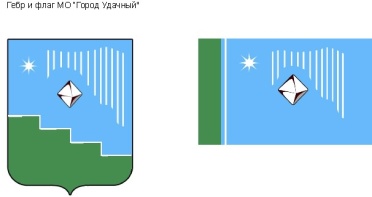 Российская Федерация (Россия)Республика Саха (Якутия)Муниципальное образование «Город Удачный»Городской Совет депутатовIV созывXX СЕССИЯРЕШЕНИЕ27 ноября 2019 г.                                                                                                                №20-2О  внесении изменений в Решение городского Совета депутатовМО «Город Удачный» от 29 ноября 2016 года № 41-1 «Об утверждении Положения о  налогах и сборах муниципального образования «Город Удачный» Мирнинского района Республики Саха (Якутия)»В соответствии с главой 31 Налогового кодекса Российской Федерации, статьей 65 Земельного кодекса Российской Федерации, Уставом  муниципального образования «Город Удачный»  Мирнинского района Республики Саха (Якутия) городской Совет  депутатов МО «Город Удачный» решил:1. Внести в Положение о налогах и сборах муниципального образования «Город Удачный» Мирнинского района  Республики Саха (Якутия), утвержденное решением городского Совета депутатов от 29 ноября 2016 года № 41-1,следующие изменения:1)  статью 8 изложить в следующей в редакции: «Статья 8. Налоговые ставки.Налоговые ставки устанавливаются нормативно правовым актом представительного органа МО «Город Удачный» в соответствии со статьей 394 Налогового Кодекса Российской Федерации в редакции, действующей на момент его применения.»;2) в части 2 статьи 11  слова «т.е не позднее 30 апреля, 31 июля и 30 ноября» исключить;3) в части  3 статьи 11 слова «не позднее 1 февраля» заменить словами «не позднее 1 марта»;4) приложение  1 изменить и изложить в новой редакции согласно приложению  к настоящему решению.2. Настоящее решение подлежит официальному опубликованию (обнародованию) в порядке, предусмотренном Уставом МО «Город Удачный».3. Настоящее решение вступает в силу с 1 января 2020 года,  но не ранее, чем по истечении одного месяца со дня его официального опубликования, за исключением пунктов 2 и 3 части 1 настоящего решения, которые вступают в силу с 1 января 2021 года.4. Контроль исполнения настоящего решения возложить на комиссию по бюджету, налоговой политике, землепользованию, собственности (Иващенко В.М.).ПРИЛОЖЕНИЕк  решению городского Совета депутатовМО «Город Удачный»от 27 ноября 2019 года №20-2Ставки земельного налогаСтавки земельного налога, соответствующие классификатору видов разрешенного использования, за земельные участки, расположенные на территории муниципального образования «Город Удачный» (указанные ставки применяются в случае оформления земельного участка с установленным видом разрешенного использования в соответствии с приказом Министерства экономического развития Российской Федерации от 1 сентября 2014 года  № 540 «Об утверждении классификатора видов разрешенного использования») И.о. главы города__________О.Н. Балкарова28 ноября 2019годадата подписанияПредседатель городского Совета депутатов__________В.В. Файзулин№ п/пНаименование вида разрешенного использования земель             Состав вида разрешенного использованияНалоговая ставка,  %№ п/пНаименование вида разрешенного использования земель             Состав вида разрешенного использованияНалоговая ставка,  %№ п/пНаименование вида разрешенного использования земель             Состав вида разрешенного использованияНалоговая ставка,  %12341Земельные участки, предназначенные для размещения домов многоэтажной жилой застройкидля всех категорий0,32Земельные участки, предназначенные для размещения домов индивидуальной жилой застройкидля всех категорий0,33Земельные участки, предназначенные для размещения гаражей и автостоянокдля всех категорий1,54Земельные участки, находящиеся в составе дачных, садоводческих и огороднических объединенийдля всех категорий0,35Земельные участки, предназначенные для размещения объектов торговли, общественного питания и бытового обслуживания 5.1. земельные участки, предназначенные для размещения объектов торговли, общественного питания  с правом реализации алкогольной продукции1,55Земельные участки, предназначенные для размещения объектов торговли, общественного питания и бытового обслуживания 5.2. земельные участки, предназначенные для размещения объектов торговли, общественного питания без права реализации алкогольной продукцией1,465Земельные участки, предназначенные для размещения объектов торговли, общественного питания и бытового обслуживания 5.3. земельные участки, предназначенные для размещения объектов бытового обслуживания0,16Земельные участки, предназначенные для размещения гостиницдля всех категорий1,57Земельные участки, предназначенные для размещения  офисных зданий делового и коммерческого назначениядля всех категорий0,558Земельные участки, предназначенные для размещения объектов рекреационного и лечебно-оздоровительного назначениядля всех категорий1,59Земельные участки, предназначенные для размещения производственных и административных зданий, строений, сооружений промышленности, коммунального хозяйства, материально-технического, продовольственного снабжения, сбыта и заготовок.9.1. для всех категорий, кроме участков под объектами ЖКХ0,909Земельные участки, предназначенные для размещения производственных и административных зданий, строений, сооружений промышленности, коммунального хозяйства, материально-технического, продовольственного снабжения, сбыта и заготовок.9.2. для земельных участков под объектами инженерной инфраструктуры и жилищно-коммунального комплекса0,310Земельные участки, предназначенные для размещения электростанций, обслуживающих их сооружений и объектовдля всех категорий1,511Земельные участки, предназначенные для размещения портов, водных, железнодорожных вокзалов, автодорожных вокзалов, аэропортов, аэродромов, аэровокзаловдля всех категорий1,512Земельные участки, занятые водными объектами, находящимися в оборотедля всех категорий1,513Земельные участки, предназначенные для разработки полезных ископаемых, размещений железнодорожных путей, автомобильных дорог, искусственно созданных внутренних водных путей, причалов, пристаней, полос отвода железных и автомобильных дорог, водных путей, трубопроводов, кабельных, радиорелейных и воздушных линий связи и линий радиофикаций, воздушных линий электропередачи конструктивных элементов и сооружений, объектов, необходимых для эксплуатации, содержания, строительства, реконструкции, ремонта, развития наземных и подземных зданий, строений, сооружений, устройств транспорта, энергетики и связи, размещения наземных сооружений и инфраструктуры спутниковой связи, объектов космической деятельности, военных объектов13.1. для всех категорий, кроме участков под объектами ЖКХ0,313Земельные участки, предназначенные для разработки полезных ископаемых, размещений железнодорожных путей, автомобильных дорог, искусственно созданных внутренних водных путей, причалов, пристаней, полос отвода железных и автомобильных дорог, водных путей, трубопроводов, кабельных, радиорелейных и воздушных линий связи и линий радиофикаций, воздушных линий электропередачи конструктивных элементов и сооружений, объектов, необходимых для эксплуатации, содержания, строительства, реконструкции, ремонта, развития наземных и подземных зданий, строений, сооружений, устройств транспорта, энергетики и связи, размещения наземных сооружений и инфраструктуры спутниковой связи, объектов космической деятельности, военных объектов13.2. для земельных участков под объектами инженерной инфраструктуры и жилищно-коммунального комплекса0,314Земельные участки, занятые особо охраняемыми территориями и объектами, в том числе городскими лесами, скверами, парками, городскими садамидля всех категорий1,515Земельные участки, предназначенные для сельскохозяйственного использованиядля всех категорий0,316Земельные участки улиц, проспектов, площадей, шоссе, бульваров, застав, переулков, проездов, тупиков; земельные участки земель резерва; земельные участки, занятые водными объектами, изъятыми из оборота или ограниченными в обороте в соответствии с законодательством Российской Федерации; земельные участки под полосами отвода водоемов, каналов и коллекторов, набережныедля всех категорий1,517Земельные участки, предназначенные для размещения административных зданий, объектов образования, науки, здравоохранения и социального обеспечения, физической культуры и спорта, культуры, искусства, религиидля всех категорий0,5518Земли промышленности, энергетики, транспорта, связи, радиовещания, телевидения, информатики, земель для обеспечения космической деятельности, земель обороны, безопасности и земель иного специального назначения для всех категорий1,5Наименование вида разрешенного использования земельного участка Описание вида разрешенного использования земельного участка Описание вида разрешенного использования земельного участка Описание вида разрешенного использования земельного участка Описание вида разрешенного использования земельного участка Код  вида разрешенного использования земельного участка Код  вида разрешенного использования земельного участка Ставка земельного налога 2020 годСтавка земельного налога 2020 годСтавка земельного налога 2020 годСтавка земельного налога 2020 годСтавка земельного налога 2020 годСтавка земельного налога 2020 годНаименование вида разрешенного использования земельного участка Описание вида разрешенного использования земельного участка Описание вида разрешенного использования земельного участка Описание вида разрешенного использования земельного участка Описание вида разрешенного использования земельного участка Код  вида разрешенного использования земельного участка Код  вида разрешенного использования земельного участка земли населенных пунктовземли населенных пунктовземли промышленностиземли промышленностиземли промышленностиземли промышленности1.0. Сельскохозяйственное использование Ведение сельского хозяйства. Содержание данного вида разрешенного использования включает в себя содержание видов разрешенного использования с кодами 1.1 - 1.20, в том числе размещение зданий и сооружений, используемых для хранения и переработки сельскохозяйственной продукцииВедение сельского хозяйства. Содержание данного вида разрешенного использования включает в себя содержание видов разрешенного использования с кодами 1.1 - 1.20, в том числе размещение зданий и сооружений, используемых для хранения и переработки сельскохозяйственной продукцииВедение сельского хозяйства. Содержание данного вида разрешенного использования включает в себя содержание видов разрешенного использования с кодами 1.1 - 1.20, в том числе размещение зданий и сооружений, используемых для хранения и переработки сельскохозяйственной продукцииВедение сельского хозяйства. Содержание данного вида разрешенного использования включает в себя содержание видов разрешенного использования с кодами 1.1 - 1.20, в том числе размещение зданий и сооружений, используемых для хранения и переработки сельскохозяйственной продукцииВедение сельского хозяйства. Содержание данного вида разрешенного использования включает в себя содержание видов разрешенного использования с кодами 1.1 - 1.20, в том числе размещение зданий и сооружений, используемых для хранения и переработки сельскохозяйственной продукцииВедение сельского хозяйства. Содержание данного вида разрешенного использования включает в себя содержание видов разрешенного использования с кодами 1.1 - 1.20, в том числе размещение зданий и сооружений, используемых для хранения и переработки сельскохозяйственной продукцииВедение сельского хозяйства. Содержание данного вида разрешенного использования включает в себя содержание видов разрешенного использования с кодами 1.1 - 1.20, в том числе размещение зданий и сооружений, используемых для хранения и переработки сельскохозяйственной продукцииВедение сельского хозяйства. Содержание данного вида разрешенного использования включает в себя содержание видов разрешенного использования с кодами 1.1 - 1.20, в том числе размещение зданий и сооружений, используемых для хранения и переработки сельскохозяйственной продукцииВедение сельского хозяйства. Содержание данного вида разрешенного использования включает в себя содержание видов разрешенного использования с кодами 1.1 - 1.20, в том числе размещение зданий и сооружений, используемых для хранения и переработки сельскохозяйственной продукцииВедение сельского хозяйства. Содержание данного вида разрешенного использования включает в себя содержание видов разрешенного использования с кодами 1.1 - 1.20, в том числе размещение зданий и сооружений, используемых для хранения и переработки сельскохозяйственной продукцииВедение сельского хозяйства. Содержание данного вида разрешенного использования включает в себя содержание видов разрешенного использования с кодами 1.1 - 1.20, в том числе размещение зданий и сооружений, используемых для хранения и переработки сельскохозяйственной продукцииВедение сельского хозяйства. Содержание данного вида разрешенного использования включает в себя содержание видов разрешенного использования с кодами 1.1 - 1.20, в том числе размещение зданий и сооружений, используемых для хранения и переработки сельскохозяйственной продукцииРастениеводствоОсуществление хозяйственной деятельности, связанной с выращиванием сельскохозяйственных культур. Содержание данного вида разрешенного использования включает в себя содержание видов разрешенного использования с кодами 1.2 - 1.6Осуществление хозяйственной деятельности, связанной с выращиванием сельскохозяйственных культур. Содержание данного вида разрешенного использования включает в себя содержание видов разрешенного использования с кодами 1.2 - 1.6Осуществление хозяйственной деятельности, связанной с выращиванием сельскохозяйственных культур. Содержание данного вида разрешенного использования включает в себя содержание видов разрешенного использования с кодами 1.2 - 1.6Осуществление хозяйственной деятельности, связанной с выращиванием сельскохозяйственных культур. Содержание данного вида разрешенного использования включает в себя содержание видов разрешенного использования с кодами 1.2 - 1.61.11.10,30,3Выращивание зерновых и иных сельскохозяйственных культурОсуществление хозяйственной деятельности на сельскохозяйственных угодьях, связанной с производством зерновых, бобовых, кормовых, технических, масличных, эфиромасличных и иных сельскохозяйственных культурОсуществление хозяйственной деятельности на сельскохозяйственных угодьях, связанной с производством зерновых, бобовых, кормовых, технических, масличных, эфиромасличных и иных сельскохозяйственных культурОсуществление хозяйственной деятельности на сельскохозяйственных угодьях, связанной с производством зерновых, бобовых, кормовых, технических, масличных, эфиромасличных и иных сельскохозяйственных культурОсуществление хозяйственной деятельности на сельскохозяйственных угодьях, связанной с производством зерновых, бобовых, кормовых, технических, масличных, эфиромасличных и иных сельскохозяйственных культур1.21.2--ОвощеводствоОсуществление хозяйственной деятельности на сельскохозяйственных угодьях, связанной с производством картофеля, листовых, плодовых, луковичных и бахчевых сельскохозяйственных культур, в том числе с использованием теплицОсуществление хозяйственной деятельности на сельскохозяйственных угодьях, связанной с производством картофеля, листовых, плодовых, луковичных и бахчевых сельскохозяйственных культур, в том числе с использованием теплицОсуществление хозяйственной деятельности на сельскохозяйственных угодьях, связанной с производством картофеля, листовых, плодовых, луковичных и бахчевых сельскохозяйственных культур, в том числе с использованием теплицОсуществление хозяйственной деятельности на сельскохозяйственных угодьях, связанной с производством картофеля, листовых, плодовых, луковичных и бахчевых сельскохозяйственных культур, в том числе с использованием теплиц1.31.3--Выращивание тонизирующих, лекарственных, цветочных культурОсуществление хозяйственной деятельности, в том числе на сельскохозяйственных угодьях, связанной с производством чая, лекарственных и цветочных культурОсуществление хозяйственной деятельности, в том числе на сельскохозяйственных угодьях, связанной с производством чая, лекарственных и цветочных культурОсуществление хозяйственной деятельности, в том числе на сельскохозяйственных угодьях, связанной с производством чая, лекарственных и цветочных культурОсуществление хозяйственной деятельности, в том числе на сельскохозяйственных угодьях, связанной с производством чая, лекарственных и цветочных культур1.41.40,30,3СадоводствоОсуществление хозяйственной деятельности, в том числе на сельскохозяйственных угодьях, связанной с выращиванием многолетних плодовых и ягодных культур, винограда и иных многолетних культурОсуществление хозяйственной деятельности, в том числе на сельскохозяйственных угодьях, связанной с выращиванием многолетних плодовых и ягодных культур, винограда и иных многолетних культурОсуществление хозяйственной деятельности, в том числе на сельскохозяйственных угодьях, связанной с выращиванием многолетних плодовых и ягодных культур, винограда и иных многолетних культурОсуществление хозяйственной деятельности, в том числе на сельскохозяйственных угодьях, связанной с выращиванием многолетних плодовых и ягодных культур, винограда и иных многолетних культур1.51.50,30,3Выращивание льна и коноплиОсуществление хозяйственной деятельности, в том числе на сельскохозяйственных угодьях, связанной с выращиванием льна, коноплиОсуществление хозяйственной деятельности, в том числе на сельскохозяйственных угодьях, связанной с выращиванием льна, коноплиОсуществление хозяйственной деятельности, в том числе на сельскохозяйственных угодьях, связанной с выращиванием льна, коноплиОсуществление хозяйственной деятельности, в том числе на сельскохозяйственных угодьях, связанной с выращиванием льна, конопли1.61.60,30,3ЖивотноводствоОсуществление хозяйственной деятельности, связанной с производством продукции животноводства, в том числе сенокошение, выпас сельскохозяйственных животных, разведение племенных животных, производство и использование племенной продукции (материала), размещение зданий, сооружений, используемых для содержания и разведения сельскохозяйственных животных, производства, хранения и первичной переработки сельскохозяйственной продукции.Осуществление хозяйственной деятельности, связанной с производством продукции животноводства, в том числе сенокошение, выпас сельскохозяйственных животных, разведение племенных животных, производство и использование племенной продукции (материала), размещение зданий, сооружений, используемых для содержания и разведения сельскохозяйственных животных, производства, хранения и первичной переработки сельскохозяйственной продукции.Осуществление хозяйственной деятельности, связанной с производством продукции животноводства, в том числе сенокошение, выпас сельскохозяйственных животных, разведение племенных животных, производство и использование племенной продукции (материала), размещение зданий, сооружений, используемых для содержания и разведения сельскохозяйственных животных, производства, хранения и первичной переработки сельскохозяйственной продукции.Осуществление хозяйственной деятельности, связанной с производством продукции животноводства, в том числе сенокошение, выпас сельскохозяйственных животных, разведение племенных животных, производство и использование племенной продукции (материала), размещение зданий, сооружений, используемых для содержания и разведения сельскохозяйственных животных, производства, хранения и первичной переработки сельскохозяйственной продукции.1.71.70,30,3ЖивотноводствоСодержание данного вида разрешенного использования включает в себя содержание видов разрешенного использования с кодами 1.8 - 1.11, 1.15, 1.19, 1.20Содержание данного вида разрешенного использования включает в себя содержание видов разрешенного использования с кодами 1.8 - 1.11, 1.15, 1.19, 1.20Содержание данного вида разрешенного использования включает в себя содержание видов разрешенного использования с кодами 1.8 - 1.11, 1.15, 1.19, 1.20Содержание данного вида разрешенного использования включает в себя содержание видов разрешенного использования с кодами 1.8 - 1.11, 1.15, 1.19, 1.201.71.70,30,3СкотоводствоОсуществление хозяйственной деятельности, в том числе на сельскохозяйственных угодьях, связанной с разведением сельскохозяйственных животных (крупного рогатого скота, овец, коз, лошадей, верблюдов, оленей);Осуществление хозяйственной деятельности, в том числе на сельскохозяйственных угодьях, связанной с разведением сельскохозяйственных животных (крупного рогатого скота, овец, коз, лошадей, верблюдов, оленей);Осуществление хозяйственной деятельности, в том числе на сельскохозяйственных угодьях, связанной с разведением сельскохозяйственных животных (крупного рогатого скота, овец, коз, лошадей, верблюдов, оленей);Осуществление хозяйственной деятельности, в том числе на сельскохозяйственных угодьях, связанной с разведением сельскохозяйственных животных (крупного рогатого скота, овец, коз, лошадей, верблюдов, оленей);1.81.80,30,3Скотоводствосенокошение, выпас сельскохозяйственных животных, производство кормов, размещение зданий, сооружений, используемых для содержания и разведения сельскохозяйственных животных;сенокошение, выпас сельскохозяйственных животных, производство кормов, размещение зданий, сооружений, используемых для содержания и разведения сельскохозяйственных животных;сенокошение, выпас сельскохозяйственных животных, производство кормов, размещение зданий, сооружений, используемых для содержания и разведения сельскохозяйственных животных;сенокошение, выпас сельскохозяйственных животных, производство кормов, размещение зданий, сооружений, используемых для содержания и разведения сельскохозяйственных животных;1.81.80,30,3Скотоводстворазведение племенных животных, производство и использование племенной продукции (материала)разведение племенных животных, производство и использование племенной продукции (материала)разведение племенных животных, производство и использование племенной продукции (материала)разведение племенных животных, производство и использование племенной продукции (материала)1.81.80,30,3ЗвероводствоОсуществление хозяйственной деятельности, связанной с разведением в неволе ценных пушных зверей;Осуществление хозяйственной деятельности, связанной с разведением в неволе ценных пушных зверей;Осуществление хозяйственной деятельности, связанной с разведением в неволе ценных пушных зверей;Осуществление хозяйственной деятельности, связанной с разведением в неволе ценных пушных зверей;1.91.90,30,3Звероводстворазмещение зданий, сооружений, используемых для содержания и разведения животных, производства, хранения и первичной переработки продукции;размещение зданий, сооружений, используемых для содержания и разведения животных, производства, хранения и первичной переработки продукции;размещение зданий, сооружений, используемых для содержания и разведения животных, производства, хранения и первичной переработки продукции;размещение зданий, сооружений, используемых для содержания и разведения животных, производства, хранения и первичной переработки продукции;1.91.90,30,3Звероводстворазведение племенных животных, производство и использование племенной продукции (материала)разведение племенных животных, производство и использование племенной продукции (материала)разведение племенных животных, производство и использование племенной продукции (материала)разведение племенных животных, производство и использование племенной продукции (материала)1.91.90,30,3ПтицеводствоОсуществление хозяйственной деятельности, связанной с разведением домашних пород птиц, в том числе водоплавающих;Осуществление хозяйственной деятельности, связанной с разведением домашних пород птиц, в том числе водоплавающих;Осуществление хозяйственной деятельности, связанной с разведением домашних пород птиц, в том числе водоплавающих;Осуществление хозяйственной деятельности, связанной с разведением домашних пород птиц, в том числе водоплавающих;1.101.100,30,3Птицеводстворазмещение зданий, сооружений, используемых для содержания и разведения животных, производства, хранения и первичной переработки продукции птицеводства;размещение зданий, сооружений, используемых для содержания и разведения животных, производства, хранения и первичной переработки продукции птицеводства;размещение зданий, сооружений, используемых для содержания и разведения животных, производства, хранения и первичной переработки продукции птицеводства;размещение зданий, сооружений, используемых для содержания и разведения животных, производства, хранения и первичной переработки продукции птицеводства;1.101.100,30,3Птицеводстворазведение племенных животных, производство и использование племенной продукции (материала)разведение племенных животных, производство и использование племенной продукции (материала)разведение племенных животных, производство и использование племенной продукции (материала)разведение племенных животных, производство и использование племенной продукции (материала)1.101.100,30,3СвиноводствоОсуществление хозяйственной деятельности, связанной с разведением свиней;Осуществление хозяйственной деятельности, связанной с разведением свиней;Осуществление хозяйственной деятельности, связанной с разведением свиней;Осуществление хозяйственной деятельности, связанной с разведением свиней;1.111.110,30,3Свиноводстворазмещение зданий, сооружений, используемых для содержания и разведения животных, производства, хранения и первичной переработки продукции;размещение зданий, сооружений, используемых для содержания и разведения животных, производства, хранения и первичной переработки продукции;размещение зданий, сооружений, используемых для содержания и разведения животных, производства, хранения и первичной переработки продукции;размещение зданий, сооружений, используемых для содержания и разведения животных, производства, хранения и первичной переработки продукции;1.111.110,30,3Свиноводстворазведение племенных животных, производство и использование племенной продукции (материала)разведение племенных животных, производство и использование племенной продукции (материала)разведение племенных животных, производство и использование племенной продукции (материала)разведение племенных животных, производство и использование племенной продукции (материала)1.111.110,30,3ПчеловодствоОсуществление хозяйственной деятельности, в том числе на сельскохозяйственных угодьях, по разведению, содержанию и использованию пчел и иных полезных насекомых;Осуществление хозяйственной деятельности, в том числе на сельскохозяйственных угодьях, по разведению, содержанию и использованию пчел и иных полезных насекомых;Осуществление хозяйственной деятельности, в том числе на сельскохозяйственных угодьях, по разведению, содержанию и использованию пчел и иных полезных насекомых;Осуществление хозяйственной деятельности, в том числе на сельскохозяйственных угодьях, по разведению, содержанию и использованию пчел и иных полезных насекомых;1.121.120,30,3Пчеловодстворазмещение ульев, иных объектов и оборудования, необходимого для пчеловодства и разведениях иных полезных насекомых;размещение ульев, иных объектов и оборудования, необходимого для пчеловодства и разведениях иных полезных насекомых;размещение ульев, иных объектов и оборудования, необходимого для пчеловодства и разведениях иных полезных насекомых;размещение ульев, иных объектов и оборудования, необходимого для пчеловодства и разведениях иных полезных насекомых;1.121.120,30,3Пчеловодстворазмещение сооружений, используемых для хранения и первичной переработки продукции пчеловодстваразмещение сооружений, используемых для хранения и первичной переработки продукции пчеловодстваразмещение сооружений, используемых для хранения и первичной переработки продукции пчеловодстваразмещение сооружений, используемых для хранения и первичной переработки продукции пчеловодства1.121.120,30,3РыбоводствоОсуществление хозяйственной деятельности, связанной с разведением и (или) содержанием, выращиванием объектов рыбоводства (аквакультуры); размещение зданий, сооружений, оборудования, необходимых для осуществления рыбоводства (аквакультуры)Осуществление хозяйственной деятельности, связанной с разведением и (или) содержанием, выращиванием объектов рыбоводства (аквакультуры); размещение зданий, сооружений, оборудования, необходимых для осуществления рыбоводства (аквакультуры)Осуществление хозяйственной деятельности, связанной с разведением и (или) содержанием, выращиванием объектов рыбоводства (аквакультуры); размещение зданий, сооружений, оборудования, необходимых для осуществления рыбоводства (аквакультуры)Осуществление хозяйственной деятельности, связанной с разведением и (или) содержанием, выращиванием объектов рыбоводства (аквакультуры); размещение зданий, сооружений, оборудования, необходимых для осуществления рыбоводства (аквакультуры)1.131.130,30,3Научное обеспечение сельского хозяйстваОсуществление научной и селекционной работы, ведения сельского хозяйства для получения ценных с научной точки зрения образцов растительного и животного мира;Осуществление научной и селекционной работы, ведения сельского хозяйства для получения ценных с научной точки зрения образцов растительного и животного мира;Осуществление научной и селекционной работы, ведения сельского хозяйства для получения ценных с научной точки зрения образцов растительного и животного мира;Осуществление научной и селекционной работы, ведения сельского хозяйства для получения ценных с научной точки зрения образцов растительного и животного мира;1.141.140,30,3Научное обеспечение сельского хозяйстваразмещение коллекций генетических ресурсов растенийразмещение коллекций генетических ресурсов растенийразмещение коллекций генетических ресурсов растенийразмещение коллекций генетических ресурсов растений1.141.140,30,3Хранение и переработка сельскохозяйственной продукцииРазмещение зданий, сооружений, используемых для производства, хранения, первичной и глубокой переработки сельскохозяйственной продукцииРазмещение зданий, сооружений, используемых для производства, хранения, первичной и глубокой переработки сельскохозяйственной продукцииРазмещение зданий, сооружений, используемых для производства, хранения, первичной и глубокой переработки сельскохозяйственной продукцииРазмещение зданий, сооружений, используемых для производства, хранения, первичной и глубокой переработки сельскохозяйственной продукции1.151.150,30,3Ведение личного подсобного хозяйства на полевых участкахПроизводство сельскохозяйственной продукции без права возведения объектов капитального строительстваПроизводство сельскохозяйственной продукции без права возведения объектов капитального строительстваПроизводство сельскохозяйственной продукции без права возведения объектов капитального строительстваПроизводство сельскохозяйственной продукции без права возведения объектов капитального строительства1.161.160,30,3ПитомникиВыращивание и реализация подроста деревьев и кустарников, используемых в сельском хозяйстве, а также иных сельскохозяйственных культур для получения рассады и семян;Выращивание и реализация подроста деревьев и кустарников, используемых в сельском хозяйстве, а также иных сельскохозяйственных культур для получения рассады и семян;Выращивание и реализация подроста деревьев и кустарников, используемых в сельском хозяйстве, а также иных сельскохозяйственных культур для получения рассады и семян;Выращивание и реализация подроста деревьев и кустарников, используемых в сельском хозяйстве, а также иных сельскохозяйственных культур для получения рассады и семян;1.171.170,30,3Питомникиразмещение сооружений, необходимых для указанных видов сельскохозяйственного производстваразмещение сооружений, необходимых для указанных видов сельскохозяйственного производстваразмещение сооружений, необходимых для указанных видов сельскохозяйственного производстваразмещение сооружений, необходимых для указанных видов сельскохозяйственного производства1.171.170,30,3Обеспечение сельскохозяйственного производстваРазмещение машинно-транспортных и ремонтных станций, ангаров и гаражей для сельскохозяйственной техники, амбаров, водонапорных башен, трансформаторных станций и иного технического оборудования, используемого для ведения сельского хозяйстваРазмещение машинно-транспортных и ремонтных станций, ангаров и гаражей для сельскохозяйственной техники, амбаров, водонапорных башен, трансформаторных станций и иного технического оборудования, используемого для ведения сельского хозяйстваРазмещение машинно-транспортных и ремонтных станций, ангаров и гаражей для сельскохозяйственной техники, амбаров, водонапорных башен, трансформаторных станций и иного технического оборудования, используемого для ведения сельского хозяйстваРазмещение машинно-транспортных и ремонтных станций, ангаров и гаражей для сельскохозяйственной техники, амбаров, водонапорных башен, трансформаторных станций и иного технического оборудования, используемого для ведения сельского хозяйства1.181.180,30,3СенокошениеКошение трав, сбор и заготовка сенаКошение трав, сбор и заготовка сенаКошение трав, сбор и заготовка сенаКошение трав, сбор и заготовка сена1.191.19Выпас сельскохозяйственных животныхВыпас сельскохозяйственных животныхВыпас сельскохозяйственных животныхВыпас сельскохозяйственных животныхВыпас сельскохозяйственных животных1.201.202.0. Жилая застройкаРазмещение жилых помещений различного вида и обеспечение проживания в них. К жилой застройке относятся здания (помещения в них), предназначенные для проживания человека, за исключением зданий (помещений), используемых: - с целью извлечения предпринимательской выгоды из предоставления жилого помещения для временного проживания в них (гостиницы, дома отдыха); - для проживания с одновременным осуществлением лечения или социального обслуживания населения (санатории, дома ребенка, дома престарелых, больницы);- как способ обеспечения непрерывности производства (вахтовые помещения, служебные жилые помещения на производственных объектах); - как способ обеспечения деятельности режимного учреждения (казармы, караульные помещения, места лишения свободы, содержания под стражей). Содержание данного вида разрешенного использования включает в себя содержание видов разрешенного использования с кодами 2.1-2.3, 2.5-2.7.1 Размещение жилых помещений различного вида и обеспечение проживания в них. К жилой застройке относятся здания (помещения в них), предназначенные для проживания человека, за исключением зданий (помещений), используемых: - с целью извлечения предпринимательской выгоды из предоставления жилого помещения для временного проживания в них (гостиницы, дома отдыха); - для проживания с одновременным осуществлением лечения или социального обслуживания населения (санатории, дома ребенка, дома престарелых, больницы);- как способ обеспечения непрерывности производства (вахтовые помещения, служебные жилые помещения на производственных объектах); - как способ обеспечения деятельности режимного учреждения (казармы, караульные помещения, места лишения свободы, содержания под стражей). Содержание данного вида разрешенного использования включает в себя содержание видов разрешенного использования с кодами 2.1-2.3, 2.5-2.7.1 Размещение жилых помещений различного вида и обеспечение проживания в них. К жилой застройке относятся здания (помещения в них), предназначенные для проживания человека, за исключением зданий (помещений), используемых: - с целью извлечения предпринимательской выгоды из предоставления жилого помещения для временного проживания в них (гостиницы, дома отдыха); - для проживания с одновременным осуществлением лечения или социального обслуживания населения (санатории, дома ребенка, дома престарелых, больницы);- как способ обеспечения непрерывности производства (вахтовые помещения, служебные жилые помещения на производственных объектах); - как способ обеспечения деятельности режимного учреждения (казармы, караульные помещения, места лишения свободы, содержания под стражей). Содержание данного вида разрешенного использования включает в себя содержание видов разрешенного использования с кодами 2.1-2.3, 2.5-2.7.1 Размещение жилых помещений различного вида и обеспечение проживания в них. К жилой застройке относятся здания (помещения в них), предназначенные для проживания человека, за исключением зданий (помещений), используемых: - с целью извлечения предпринимательской выгоды из предоставления жилого помещения для временного проживания в них (гостиницы, дома отдыха); - для проживания с одновременным осуществлением лечения или социального обслуживания населения (санатории, дома ребенка, дома престарелых, больницы);- как способ обеспечения непрерывности производства (вахтовые помещения, служебные жилые помещения на производственных объектах); - как способ обеспечения деятельности режимного учреждения (казармы, караульные помещения, места лишения свободы, содержания под стражей). Содержание данного вида разрешенного использования включает в себя содержание видов разрешенного использования с кодами 2.1-2.3, 2.5-2.7.1 Размещение жилых помещений различного вида и обеспечение проживания в них. К жилой застройке относятся здания (помещения в них), предназначенные для проживания человека, за исключением зданий (помещений), используемых: - с целью извлечения предпринимательской выгоды из предоставления жилого помещения для временного проживания в них (гостиницы, дома отдыха); - для проживания с одновременным осуществлением лечения или социального обслуживания населения (санатории, дома ребенка, дома престарелых, больницы);- как способ обеспечения непрерывности производства (вахтовые помещения, служебные жилые помещения на производственных объектах); - как способ обеспечения деятельности режимного учреждения (казармы, караульные помещения, места лишения свободы, содержания под стражей). Содержание данного вида разрешенного использования включает в себя содержание видов разрешенного использования с кодами 2.1-2.3, 2.5-2.7.1 Размещение жилых помещений различного вида и обеспечение проживания в них. К жилой застройке относятся здания (помещения в них), предназначенные для проживания человека, за исключением зданий (помещений), используемых: - с целью извлечения предпринимательской выгоды из предоставления жилого помещения для временного проживания в них (гостиницы, дома отдыха); - для проживания с одновременным осуществлением лечения или социального обслуживания населения (санатории, дома ребенка, дома престарелых, больницы);- как способ обеспечения непрерывности производства (вахтовые помещения, служебные жилые помещения на производственных объектах); - как способ обеспечения деятельности режимного учреждения (казармы, караульные помещения, места лишения свободы, содержания под стражей). Содержание данного вида разрешенного использования включает в себя содержание видов разрешенного использования с кодами 2.1-2.3, 2.5-2.7.1 Размещение жилых помещений различного вида и обеспечение проживания в них. К жилой застройке относятся здания (помещения в них), предназначенные для проживания человека, за исключением зданий (помещений), используемых: - с целью извлечения предпринимательской выгоды из предоставления жилого помещения для временного проживания в них (гостиницы, дома отдыха); - для проживания с одновременным осуществлением лечения или социального обслуживания населения (санатории, дома ребенка, дома престарелых, больницы);- как способ обеспечения непрерывности производства (вахтовые помещения, служебные жилые помещения на производственных объектах); - как способ обеспечения деятельности режимного учреждения (казармы, караульные помещения, места лишения свободы, содержания под стражей). Содержание данного вида разрешенного использования включает в себя содержание видов разрешенного использования с кодами 2.1-2.3, 2.5-2.7.1 Размещение жилых помещений различного вида и обеспечение проживания в них. К жилой застройке относятся здания (помещения в них), предназначенные для проживания человека, за исключением зданий (помещений), используемых: - с целью извлечения предпринимательской выгоды из предоставления жилого помещения для временного проживания в них (гостиницы, дома отдыха); - для проживания с одновременным осуществлением лечения или социального обслуживания населения (санатории, дома ребенка, дома престарелых, больницы);- как способ обеспечения непрерывности производства (вахтовые помещения, служебные жилые помещения на производственных объектах); - как способ обеспечения деятельности режимного учреждения (казармы, караульные помещения, места лишения свободы, содержания под стражей). Содержание данного вида разрешенного использования включает в себя содержание видов разрешенного использования с кодами 2.1-2.3, 2.5-2.7.1 Размещение жилых помещений различного вида и обеспечение проживания в них. К жилой застройке относятся здания (помещения в них), предназначенные для проживания человека, за исключением зданий (помещений), используемых: - с целью извлечения предпринимательской выгоды из предоставления жилого помещения для временного проживания в них (гостиницы, дома отдыха); - для проживания с одновременным осуществлением лечения или социального обслуживания населения (санатории, дома ребенка, дома престарелых, больницы);- как способ обеспечения непрерывности производства (вахтовые помещения, служебные жилые помещения на производственных объектах); - как способ обеспечения деятельности режимного учреждения (казармы, караульные помещения, места лишения свободы, содержания под стражей). Содержание данного вида разрешенного использования включает в себя содержание видов разрешенного использования с кодами 2.1-2.3, 2.5-2.7.1 Размещение жилых помещений различного вида и обеспечение проживания в них. К жилой застройке относятся здания (помещения в них), предназначенные для проживания человека, за исключением зданий (помещений), используемых: - с целью извлечения предпринимательской выгоды из предоставления жилого помещения для временного проживания в них (гостиницы, дома отдыха); - для проживания с одновременным осуществлением лечения или социального обслуживания населения (санатории, дома ребенка, дома престарелых, больницы);- как способ обеспечения непрерывности производства (вахтовые помещения, служебные жилые помещения на производственных объектах); - как способ обеспечения деятельности режимного учреждения (казармы, караульные помещения, места лишения свободы, содержания под стражей). Содержание данного вида разрешенного использования включает в себя содержание видов разрешенного использования с кодами 2.1-2.3, 2.5-2.7.1 Размещение жилых помещений различного вида и обеспечение проживания в них. К жилой застройке относятся здания (помещения в них), предназначенные для проживания человека, за исключением зданий (помещений), используемых: - с целью извлечения предпринимательской выгоды из предоставления жилого помещения для временного проживания в них (гостиницы, дома отдыха); - для проживания с одновременным осуществлением лечения или социального обслуживания населения (санатории, дома ребенка, дома престарелых, больницы);- как способ обеспечения непрерывности производства (вахтовые помещения, служебные жилые помещения на производственных объектах); - как способ обеспечения деятельности режимного учреждения (казармы, караульные помещения, места лишения свободы, содержания под стражей). Содержание данного вида разрешенного использования включает в себя содержание видов разрешенного использования с кодами 2.1-2.3, 2.5-2.7.1 Размещение жилых помещений различного вида и обеспечение проживания в них. К жилой застройке относятся здания (помещения в них), предназначенные для проживания человека, за исключением зданий (помещений), используемых: - с целью извлечения предпринимательской выгоды из предоставления жилого помещения для временного проживания в них (гостиницы, дома отдыха); - для проживания с одновременным осуществлением лечения или социального обслуживания населения (санатории, дома ребенка, дома престарелых, больницы);- как способ обеспечения непрерывности производства (вахтовые помещения, служебные жилые помещения на производственных объектах); - как способ обеспечения деятельности режимного учреждения (казармы, караульные помещения, места лишения свободы, содержания под стражей). Содержание данного вида разрешенного использования включает в себя содержание видов разрешенного использования с кодами 2.1-2.3, 2.5-2.7.1 Для индивидуального жилищного строительстваРазмещение жилого дома (отдельно стоящего здания количеством надземных этажей не более чем три, высотой не более двадцати метров, которое состоит из комнат и помещений вспомогательного использования, предназначенных для удовлетворения гражданами бытовых и иных нужд, связанных с их проживанием в таком здании, не предназначенного для раздела на самостоятельные объекты недвижимости);Размещение жилого дома (отдельно стоящего здания количеством надземных этажей не более чем три, высотой не более двадцати метров, которое состоит из комнат и помещений вспомогательного использования, предназначенных для удовлетворения гражданами бытовых и иных нужд, связанных с их проживанием в таком здании, не предназначенного для раздела на самостоятельные объекты недвижимости);Размещение жилого дома (отдельно стоящего здания количеством надземных этажей не более чем три, высотой не более двадцати метров, которое состоит из комнат и помещений вспомогательного использования, предназначенных для удовлетворения гражданами бытовых и иных нужд, связанных с их проживанием в таком здании, не предназначенного для раздела на самостоятельные объекты недвижимости);Размещение жилого дома (отдельно стоящего здания количеством надземных этажей не более чем три, высотой не более двадцати метров, которое состоит из комнат и помещений вспомогательного использования, предназначенных для удовлетворения гражданами бытовых и иных нужд, связанных с их проживанием в таком здании, не предназначенного для раздела на самостоятельные объекты недвижимости);2.12.10,30,3Для индивидуального жилищного строительствавыращивание иных декоративных или сельскохозяйственных культур;выращивание иных декоративных или сельскохозяйственных культур;выращивание иных декоративных или сельскохозяйственных культур;выращивание иных декоративных или сельскохозяйственных культур;2.12.10,30,3Для индивидуального жилищного строительстваразмещение индивидуальных гаражей и хозяйственных построек размещение индивидуальных гаражей и хозяйственных построек размещение индивидуальных гаражей и хозяйственных построек размещение индивидуальных гаражей и хозяйственных построек 2.12.10,30,3Малоэтажная многоквартирная жилая застройка Размещение малоэтажных многоквартирных домов (многоквартирные дома высотой до 4 этажей, включая мансардный);Размещение малоэтажных многоквартирных домов (многоквартирные дома высотой до 4 этажей, включая мансардный);Размещение малоэтажных многоквартирных домов (многоквартирные дома высотой до 4 этажей, включая мансардный);Размещение малоэтажных многоквартирных домов (многоквартирные дома высотой до 4 этажей, включая мансардный);2.1.12.1.10,30,3Малоэтажная многоквартирная жилая застройка обустройство спортивных и детских площадок, площадок отдыха;обустройство спортивных и детских площадок, площадок отдыха;обустройство спортивных и детских площадок, площадок отдыха;обустройство спортивных и детских площадок, площадок отдыха;2.1.12.1.10,30,3Малоэтажная многоквартирная жилая застройка размещение объектов обслуживания жилой застройки во встроенных, пристроенных и встроенно-пристроенных помещениях малоэтажного многоквартирного дома, если общая площадь таких помещений в малоэтажном многоквартирном доме не составляет более 15% общей площади помещений домаразмещение объектов обслуживания жилой застройки во встроенных, пристроенных и встроенно-пристроенных помещениях малоэтажного многоквартирного дома, если общая площадь таких помещений в малоэтажном многоквартирном доме не составляет более 15% общей площади помещений домаразмещение объектов обслуживания жилой застройки во встроенных, пристроенных и встроенно-пристроенных помещениях малоэтажного многоквартирного дома, если общая площадь таких помещений в малоэтажном многоквартирном доме не составляет более 15% общей площади помещений домаразмещение объектов обслуживания жилой застройки во встроенных, пристроенных и встроенно-пристроенных помещениях малоэтажного многоквартирного дома, если общая площадь таких помещений в малоэтажном многоквартирном доме не составляет более 15% общей площади помещений дома2.1.12.1.10,30,3Для ведения личного подсобного хозяйства  (приусадебный земельный участок)Размещение жилого дома, указанного в описании вида разрешенного использования с кодом 2.1;Размещение жилого дома, указанного в описании вида разрешенного использования с кодом 2.1;Размещение жилого дома, указанного в описании вида разрешенного использования с кодом 2.1;Размещение жилого дома, указанного в описании вида разрешенного использования с кодом 2.1;2.22.20,30,3Для ведения личного подсобного хозяйства  (приусадебный земельный участок)производство сельскохозяйственной продукции;производство сельскохозяйственной продукции;производство сельскохозяйственной продукции;производство сельскохозяйственной продукции;2.22.20,30,3Для ведения личного подсобного хозяйства  (приусадебный земельный участок)размещение гаража и иных вспомогательных сооружений;размещение гаража и иных вспомогательных сооружений;размещение гаража и иных вспомогательных сооружений;размещение гаража и иных вспомогательных сооружений;2.22.20,30,3Для ведения личного подсобного хозяйства  (приусадебный земельный участок)содержание сельскохозяйственных животныхсодержание сельскохозяйственных животныхсодержание сельскохозяйственных животныхсодержание сельскохозяйственных животных2.22.20,30,3Блокированная жилая застройкаРазмещение жилого дома, имеющего одну или несколько общих стен с соседними жилыми домами (количеством этажей не более чем три, при общем количестве совмещенных домов не более десяти и каждый из которых предназначен для проживания одной семьи, имеет общую стену (общие стены) без проемов с соседним блоком или соседними блоками, расположен на отдельном земельном участке и имеет выход на территорию общего пользования (жилые дома блокированной застройки);Размещение жилого дома, имеющего одну или несколько общих стен с соседними жилыми домами (количеством этажей не более чем три, при общем количестве совмещенных домов не более десяти и каждый из которых предназначен для проживания одной семьи, имеет общую стену (общие стены) без проемов с соседним блоком или соседними блоками, расположен на отдельном земельном участке и имеет выход на территорию общего пользования (жилые дома блокированной застройки);Размещение жилого дома, имеющего одну или несколько общих стен с соседними жилыми домами (количеством этажей не более чем три, при общем количестве совмещенных домов не более десяти и каждый из которых предназначен для проживания одной семьи, имеет общую стену (общие стены) без проемов с соседним блоком или соседними блоками, расположен на отдельном земельном участке и имеет выход на территорию общего пользования (жилые дома блокированной застройки);Размещение жилого дома, имеющего одну или несколько общих стен с соседними жилыми домами (количеством этажей не более чем три, при общем количестве совмещенных домов не более десяти и каждый из которых предназначен для проживания одной семьи, имеет общую стену (общие стены) без проемов с соседним блоком или соседними блоками, расположен на отдельном земельном участке и имеет выход на территорию общего пользования (жилые дома блокированной застройки);2.32.30,30,3Блокированная жилая застройкаразведение декоративных и плодовых деревьев, овощных и ягодных культур;разведение декоративных и плодовых деревьев, овощных и ягодных культур;разведение декоративных и плодовых деревьев, овощных и ягодных культур;разведение декоративных и плодовых деревьев, овощных и ягодных культур;2.32.30,30,3Блокированная жилая застройкаразмещение индивидуальных гаражей и иных вспомогательных сооружений;размещение индивидуальных гаражей и иных вспомогательных сооружений;размещение индивидуальных гаражей и иных вспомогательных сооружений;размещение индивидуальных гаражей и иных вспомогательных сооружений;2.32.30,30,3Блокированная жилая застройкаобустройство спортивных и детских площадок, площадок отдыхаобустройство спортивных и детских площадок, площадок отдыхаобустройство спортивных и детских площадок, площадок отдыхаобустройство спортивных и детских площадок, площадок отдыха2.32.30,30,3Передвижное жильеРазмещение сооружений, пригодных к использованию в качестве жилья (палаточные городки, кемпинги, жилые вагончики, жилые прицепы) с возможностью подключения названных сооружений к инженерным сетям, находящимся на земельном участке или на земельных участках, имеющих инженерные сооружения, предназначенных для общего пользованияРазмещение сооружений, пригодных к использованию в качестве жилья (палаточные городки, кемпинги, жилые вагончики, жилые прицепы) с возможностью подключения названных сооружений к инженерным сетям, находящимся на земельном участке или на земельных участках, имеющих инженерные сооружения, предназначенных для общего пользованияРазмещение сооружений, пригодных к использованию в качестве жилья (палаточные городки, кемпинги, жилые вагончики, жилые прицепы) с возможностью подключения названных сооружений к инженерным сетям, находящимся на земельном участке или на земельных участках, имеющих инженерные сооружения, предназначенных для общего пользованияРазмещение сооружений, пригодных к использованию в качестве жилья (палаточные городки, кемпинги, жилые вагончики, жилые прицепы) с возможностью подключения названных сооружений к инженерным сетям, находящимся на земельном участке или на земельных участках, имеющих инженерные сооружения, предназначенных для общего пользования2.42.40,30,3Среднеэтажная жилая застройкаРазмещение многоквартирных домов этажностью не выше восьми этажей; Размещение многоквартирных домов этажностью не выше восьми этажей; Размещение многоквартирных домов этажностью не выше восьми этажей; Размещение многоквартирных домов этажностью не выше восьми этажей; 2.52.50,30,3Среднеэтажная жилая застройкаблагоустройство и озеленение;благоустройство и озеленение;благоустройство и озеленение;благоустройство и озеленение;2.52.50,30,3Среднеэтажная жилая застройкаразмещение подземных гаражей и автостоянок;размещение подземных гаражей и автостоянок;размещение подземных гаражей и автостоянок;размещение подземных гаражей и автостоянок;2.52.50,30,3Среднеэтажная жилая застройкаобустройство спортивных и детских площадок, площадок отдыха;обустройство спортивных и детских площадок, площадок отдыха;обустройство спортивных и детских площадок, площадок отдыха;обустройство спортивных и детских площадок, площадок отдыха;2.52.50,30,3Среднеэтажная жилая застройкаразмещение объектов обслуживания жилой застройки во встроенных, пристроенных и встроенно-пристроенных помещениях многоквартирного дома, если общая площадь таких помещений в многоквартирном доме не составляет более 20% общей площади помещений домаразмещение объектов обслуживания жилой застройки во встроенных, пристроенных и встроенно-пристроенных помещениях многоквартирного дома, если общая площадь таких помещений в многоквартирном доме не составляет более 20% общей площади помещений домаразмещение объектов обслуживания жилой застройки во встроенных, пристроенных и встроенно-пристроенных помещениях многоквартирного дома, если общая площадь таких помещений в многоквартирном доме не составляет более 20% общей площади помещений домаразмещение объектов обслуживания жилой застройки во встроенных, пристроенных и встроенно-пристроенных помещениях многоквартирного дома, если общая площадь таких помещений в многоквартирном доме не составляет более 20% общей площади помещений дома2.52.50,30,3Многоэтажная жилая застройка (высотная застройка)Размещение многоквартирных домов этажностью девять этажей и выше;Размещение многоквартирных домов этажностью девять этажей и выше;Размещение многоквартирных домов этажностью девять этажей и выше;Размещение многоквартирных домов этажностью девять этажей и выше;2.62.60,30,3Многоэтажная жилая застройка (высотная застройка)благоустройство и озеленение придомовых территорий;благоустройство и озеленение придомовых территорий;благоустройство и озеленение придомовых территорий;благоустройство и озеленение придомовых территорий;2.62.60,30,3Многоэтажная жилая застройка (высотная застройка)обустройство спортивных и детских площадок, хозяйственных площадок;обустройство спортивных и детских площадок, хозяйственных площадок;обустройство спортивных и детских площадок, хозяйственных площадок;обустройство спортивных и детских площадок, хозяйственных площадок;2.62.60,30,3Многоэтажная жилая застройка (высотная застройка)размещение подземных гаражей и автостоянок, размещение объектов обслуживания жилой застройки во встроенных, пристроенных и встроенно-пристроенных помещениях многоквартирного дома в отдельных помещениях дома, если площадь таких помещений в многоквартирном доме не составляет более 15% от общей площади дома размещение подземных гаражей и автостоянок, размещение объектов обслуживания жилой застройки во встроенных, пристроенных и встроенно-пристроенных помещениях многоквартирного дома в отдельных помещениях дома, если площадь таких помещений в многоквартирном доме не составляет более 15% от общей площади дома размещение подземных гаражей и автостоянок, размещение объектов обслуживания жилой застройки во встроенных, пристроенных и встроенно-пристроенных помещениях многоквартирного дома в отдельных помещениях дома, если площадь таких помещений в многоквартирном доме не составляет более 15% от общей площади дома размещение подземных гаражей и автостоянок, размещение объектов обслуживания жилой застройки во встроенных, пристроенных и встроенно-пристроенных помещениях многоквартирного дома в отдельных помещениях дома, если площадь таких помещений в многоквартирном доме не составляет более 15% от общей площади дома 2.62.60,30,3Обслуживание жилой застройкиРазмещение объектов капитального строительства, размещение которых предусмотрено видами разрешенного использования с кодами 3.1, 3.2, 3.3, 3.4, 3.4.1, 3.5.1, 3.6, 3.7, 3.10.1, 4.1, 4.3, 4.4, 4.6, 5.1.2, 5.1.3, если их размещение связано с удовлетворением повседневных потребностей жителей, не причиняет вреда окружающей среде и санитарному благополучию, не причиняет существенного неудобства жителям, не требует установления санитарной зоныРазмещение объектов капитального строительства, размещение которых предусмотрено видами разрешенного использования с кодами 3.1, 3.2, 3.3, 3.4, 3.4.1, 3.5.1, 3.6, 3.7, 3.10.1, 4.1, 4.3, 4.4, 4.6, 5.1.2, 5.1.3, если их размещение связано с удовлетворением повседневных потребностей жителей, не причиняет вреда окружающей среде и санитарному благополучию, не причиняет существенного неудобства жителям, не требует установления санитарной зоныРазмещение объектов капитального строительства, размещение которых предусмотрено видами разрешенного использования с кодами 3.1, 3.2, 3.3, 3.4, 3.4.1, 3.5.1, 3.6, 3.7, 3.10.1, 4.1, 4.3, 4.4, 4.6, 5.1.2, 5.1.3, если их размещение связано с удовлетворением повседневных потребностей жителей, не причиняет вреда окружающей среде и санитарному благополучию, не причиняет существенного неудобства жителям, не требует установления санитарной зоныРазмещение объектов капитального строительства, размещение которых предусмотрено видами разрешенного использования с кодами 3.1, 3.2, 3.3, 3.4, 3.4.1, 3.5.1, 3.6, 3.7, 3.10.1, 4.1, 4.3, 4.4, 4.6, 5.1.2, 5.1.3, если их размещение связано с удовлетворением повседневных потребностей жителей, не причиняет вреда окружающей среде и санитарному благополучию, не причиняет существенного неудобства жителям, не требует установления санитарной зоны2.72.70,30,3Хранение автотранспортаРазмещение отдельно стоящих и пристроенных гаражей, в том числе подземных, предназначенных для хранения автотранспорта, в том числе с разделением на машино-места, за исключением гаражей, размещение которых предусмотрено содержанием вида разрешенного использования с кодом 4.9 Размещение отдельно стоящих и пристроенных гаражей, в том числе подземных, предназначенных для хранения автотранспорта, в том числе с разделением на машино-места, за исключением гаражей, размещение которых предусмотрено содержанием вида разрешенного использования с кодом 4.9 Размещение отдельно стоящих и пристроенных гаражей, в том числе подземных, предназначенных для хранения автотранспорта, в том числе с разделением на машино-места, за исключением гаражей, размещение которых предусмотрено содержанием вида разрешенного использования с кодом 4.9 Размещение отдельно стоящих и пристроенных гаражей, в том числе подземных, предназначенных для хранения автотранспорта, в том числе с разделением на машино-места, за исключением гаражей, размещение которых предусмотрено содержанием вида разрешенного использования с кодом 4.9 2.7.12.7.11,51,53.0. Общественное использование объектов капитального строительства Размещение объектов капитального строительства в целях обеспечения удовлетворения бытовых, социальных и духовных потребностей человека. Содержание данного вида разрешенного использования включает в себя содержание видов разрешенного использования с кодами 3.1-3.10.2Размещение объектов капитального строительства в целях обеспечения удовлетворения бытовых, социальных и духовных потребностей человека. Содержание данного вида разрешенного использования включает в себя содержание видов разрешенного использования с кодами 3.1-3.10.2Размещение объектов капитального строительства в целях обеспечения удовлетворения бытовых, социальных и духовных потребностей человека. Содержание данного вида разрешенного использования включает в себя содержание видов разрешенного использования с кодами 3.1-3.10.2Размещение объектов капитального строительства в целях обеспечения удовлетворения бытовых, социальных и духовных потребностей человека. Содержание данного вида разрешенного использования включает в себя содержание видов разрешенного использования с кодами 3.1-3.10.2Размещение объектов капитального строительства в целях обеспечения удовлетворения бытовых, социальных и духовных потребностей человека. Содержание данного вида разрешенного использования включает в себя содержание видов разрешенного использования с кодами 3.1-3.10.2Размещение объектов капитального строительства в целях обеспечения удовлетворения бытовых, социальных и духовных потребностей человека. Содержание данного вида разрешенного использования включает в себя содержание видов разрешенного использования с кодами 3.1-3.10.2Размещение объектов капитального строительства в целях обеспечения удовлетворения бытовых, социальных и духовных потребностей человека. Содержание данного вида разрешенного использования включает в себя содержание видов разрешенного использования с кодами 3.1-3.10.2Размещение объектов капитального строительства в целях обеспечения удовлетворения бытовых, социальных и духовных потребностей человека. Содержание данного вида разрешенного использования включает в себя содержание видов разрешенного использования с кодами 3.1-3.10.2Размещение объектов капитального строительства в целях обеспечения удовлетворения бытовых, социальных и духовных потребностей человека. Содержание данного вида разрешенного использования включает в себя содержание видов разрешенного использования с кодами 3.1-3.10.2Размещение объектов капитального строительства в целях обеспечения удовлетворения бытовых, социальных и духовных потребностей человека. Содержание данного вида разрешенного использования включает в себя содержание видов разрешенного использования с кодами 3.1-3.10.2Размещение объектов капитального строительства в целях обеспечения удовлетворения бытовых, социальных и духовных потребностей человека. Содержание данного вида разрешенного использования включает в себя содержание видов разрешенного использования с кодами 3.1-3.10.2Размещение объектов капитального строительства в целях обеспечения удовлетворения бытовых, социальных и духовных потребностей человека. Содержание данного вида разрешенного использования включает в себя содержание видов разрешенного использования с кодами 3.1-3.10.2Коммунальное обслуживаниеРазмещение зданий и сооружений в целях обеспечения физических и юридических лиц коммунальными услугами. Содержание данного вида разрешенного использования включает в себя содержание видов разрешенного использования с кодами 3.1.1-3.1.2 Размещение зданий и сооружений в целях обеспечения физических и юридических лиц коммунальными услугами. Содержание данного вида разрешенного использования включает в себя содержание видов разрешенного использования с кодами 3.1.1-3.1.2 Размещение зданий и сооружений в целях обеспечения физических и юридических лиц коммунальными услугами. Содержание данного вида разрешенного использования включает в себя содержание видов разрешенного использования с кодами 3.1.1-3.1.2 Размещение зданий и сооружений в целях обеспечения физических и юридических лиц коммунальными услугами. Содержание данного вида разрешенного использования включает в себя содержание видов разрешенного использования с кодами 3.1.1-3.1.2 Размещение зданий и сооружений в целях обеспечения физических и юридических лиц коммунальными услугами. Содержание данного вида разрешенного использования включает в себя содержание видов разрешенного использования с кодами 3.1.1-3.1.2 3.10,30,30,3Предоставление коммунальных услуг Размещение зданий и сооружений, обеспечивающих поставку воды, тепла, электричества, газа, отвод канализационных стоков, очистку и уборку объектов недвижимости (котельных, водозаборов, очистных сооружений, насосных станций, водопроводов, линий электропередач, трансформаторных подстанций, газопроводов, линий связи, телефонных станций, канализаций, стоянок, гаражей и мастерских для обслуживания уборочной и аварийной техники, сооружений, необходимых для сбора и плавки снега) Размещение зданий и сооружений, обеспечивающих поставку воды, тепла, электричества, газа, отвод канализационных стоков, очистку и уборку объектов недвижимости (котельных, водозаборов, очистных сооружений, насосных станций, водопроводов, линий электропередач, трансформаторных подстанций, газопроводов, линий связи, телефонных станций, канализаций, стоянок, гаражей и мастерских для обслуживания уборочной и аварийной техники, сооружений, необходимых для сбора и плавки снега) Размещение зданий и сооружений, обеспечивающих поставку воды, тепла, электричества, газа, отвод канализационных стоков, очистку и уборку объектов недвижимости (котельных, водозаборов, очистных сооружений, насосных станций, водопроводов, линий электропередач, трансформаторных подстанций, газопроводов, линий связи, телефонных станций, канализаций, стоянок, гаражей и мастерских для обслуживания уборочной и аварийной техники, сооружений, необходимых для сбора и плавки снега) Размещение зданий и сооружений, обеспечивающих поставку воды, тепла, электричества, газа, отвод канализационных стоков, очистку и уборку объектов недвижимости (котельных, водозаборов, очистных сооружений, насосных станций, водопроводов, линий электропередач, трансформаторных подстанций, газопроводов, линий связи, телефонных станций, канализаций, стоянок, гаражей и мастерских для обслуживания уборочной и аварийной техники, сооружений, необходимых для сбора и плавки снега) Размещение зданий и сооружений, обеспечивающих поставку воды, тепла, электричества, газа, отвод канализационных стоков, очистку и уборку объектов недвижимости (котельных, водозаборов, очистных сооружений, насосных станций, водопроводов, линий электропередач, трансформаторных подстанций, газопроводов, линий связи, телефонных станций, канализаций, стоянок, гаражей и мастерских для обслуживания уборочной и аварийной техники, сооружений, необходимых для сбора и плавки снега) 3.1.10,30,30,3Предоставление коммунальных услуг Размещение зданий и сооружений, обеспечивающих поставку  электричестваРазмещение зданий и сооружений, обеспечивающих поставку  электричестваРазмещение зданий и сооружений, обеспечивающих поставку  электричестваРазмещение зданий и сооружений, обеспечивающих поставку  электричестваРазмещение зданий и сооружений, обеспечивающих поставку  электричества3.1.10,0670,0670,067Административные здания организаций, обеспечивающих предоставление коммунальных услугРазмещение зданий, предназначенных для приема физических и юридических лиц в связи с предоставлением им коммунальных услуг Размещение зданий, предназначенных для приема физических и юридических лиц в связи с предоставлением им коммунальных услуг Размещение зданий, предназначенных для приема физических и юридических лиц в связи с предоставлением им коммунальных услуг Размещение зданий, предназначенных для приема физических и юридических лиц в связи с предоставлением им коммунальных услуг Размещение зданий, предназначенных для приема физических и юридических лиц в связи с предоставлением им коммунальных услуг 3.1.20,30,30,3Социальное обслуживаниеРазмещение зданий, предназначенных для оказания гражданам социальной помощи. Содержание данного вида разрешенного использования включает в себя содержание видов разрешенного использования с кодами 3.2.1-3.2.4 Размещение зданий, предназначенных для оказания гражданам социальной помощи. Содержание данного вида разрешенного использования включает в себя содержание видов разрешенного использования с кодами 3.2.1-3.2.4 Размещение зданий, предназначенных для оказания гражданам социальной помощи. Содержание данного вида разрешенного использования включает в себя содержание видов разрешенного использования с кодами 3.2.1-3.2.4 Размещение зданий, предназначенных для оказания гражданам социальной помощи. Содержание данного вида разрешенного использования включает в себя содержание видов разрешенного использования с кодами 3.2.1-3.2.4 Размещение зданий, предназначенных для оказания гражданам социальной помощи. Содержание данного вида разрешенного использования включает в себя содержание видов разрешенного использования с кодами 3.2.1-3.2.4 3.20,550,550,55Дома социального обслуживания Размещение зданий, предназначенных для размещения домов престарелых, домов ребенка, детских домов, пунктов ночлега для бездомных граждан; размещение объектов капитального строительства для временного размещения вынужденных переселенцев, лиц, признанных беженцами Размещение зданий, предназначенных для размещения домов престарелых, домов ребенка, детских домов, пунктов ночлега для бездомных граждан; размещение объектов капитального строительства для временного размещения вынужденных переселенцев, лиц, признанных беженцами Размещение зданий, предназначенных для размещения домов престарелых, домов ребенка, детских домов, пунктов ночлега для бездомных граждан; размещение объектов капитального строительства для временного размещения вынужденных переселенцев, лиц, признанных беженцами Размещение зданий, предназначенных для размещения домов престарелых, домов ребенка, детских домов, пунктов ночлега для бездомных граждан; размещение объектов капитального строительства для временного размещения вынужденных переселенцев, лиц, признанных беженцами Размещение зданий, предназначенных для размещения домов престарелых, домов ребенка, детских домов, пунктов ночлега для бездомных граждан; размещение объектов капитального строительства для временного размещения вынужденных переселенцев, лиц, признанных беженцами 3.2.10,550,550,55Оказание социальной помощи населению Размещение зданий, предназначенных для служб психологической и бесплатной юридической помощи, социальных, пенсионных и иных служб (службы занятости населения, пункты питания малоимущих граждан), в которых осуществляется прием граждан по вопросам оказания социальной помощи и назначения социальных или пенсионных выплат, а также для размещения общественных некоммерческих организаций: некоммерческих фондов, благотворительных организаций, клубов по интересам Размещение зданий, предназначенных для служб психологической и бесплатной юридической помощи, социальных, пенсионных и иных служб (службы занятости населения, пункты питания малоимущих граждан), в которых осуществляется прием граждан по вопросам оказания социальной помощи и назначения социальных или пенсионных выплат, а также для размещения общественных некоммерческих организаций: некоммерческих фондов, благотворительных организаций, клубов по интересам Размещение зданий, предназначенных для служб психологической и бесплатной юридической помощи, социальных, пенсионных и иных служб (службы занятости населения, пункты питания малоимущих граждан), в которых осуществляется прием граждан по вопросам оказания социальной помощи и назначения социальных или пенсионных выплат, а также для размещения общественных некоммерческих организаций: некоммерческих фондов, благотворительных организаций, клубов по интересам Размещение зданий, предназначенных для служб психологической и бесплатной юридической помощи, социальных, пенсионных и иных служб (службы занятости населения, пункты питания малоимущих граждан), в которых осуществляется прием граждан по вопросам оказания социальной помощи и назначения социальных или пенсионных выплат, а также для размещения общественных некоммерческих организаций: некоммерческих фондов, благотворительных организаций, клубов по интересам Размещение зданий, предназначенных для служб психологической и бесплатной юридической помощи, социальных, пенсионных и иных служб (службы занятости населения, пункты питания малоимущих граждан), в которых осуществляется прием граждан по вопросам оказания социальной помощи и назначения социальных или пенсионных выплат, а также для размещения общественных некоммерческих организаций: некоммерческих фондов, благотворительных организаций, клубов по интересам 3.2.20,550,550,55Оказание услуг связи Размещение зданий, предназначенных для размещения пунктов оказания услуг почтовой, телеграфной, междугородней и международной телефонной связи Размещение зданий, предназначенных для размещения пунктов оказания услуг почтовой, телеграфной, междугородней и международной телефонной связи Размещение зданий, предназначенных для размещения пунктов оказания услуг почтовой, телеграфной, междугородней и международной телефонной связи Размещение зданий, предназначенных для размещения пунктов оказания услуг почтовой, телеграфной, междугородней и международной телефонной связи Размещение зданий, предназначенных для размещения пунктов оказания услуг почтовой, телеграфной, междугородней и международной телефонной связи 3.2.30,550,550,55ОбщежитияРазмещение зданий, предназначенных для размещения общежитий, предназначенных для проживания граждан на время их работы, службы или обучения, за исключением зданий, размещение которых предусмотрено содержанием вида разрешенного использования с кодом 4.7 Размещение зданий, предназначенных для размещения общежитий, предназначенных для проживания граждан на время их работы, службы или обучения, за исключением зданий, размещение которых предусмотрено содержанием вида разрешенного использования с кодом 4.7 Размещение зданий, предназначенных для размещения общежитий, предназначенных для проживания граждан на время их работы, службы или обучения, за исключением зданий, размещение которых предусмотрено содержанием вида разрешенного использования с кодом 4.7 Размещение зданий, предназначенных для размещения общежитий, предназначенных для проживания граждан на время их работы, службы или обучения, за исключением зданий, размещение которых предусмотрено содержанием вида разрешенного использования с кодом 4.7 Размещение зданий, предназначенных для размещения общежитий, предназначенных для проживания граждан на время их работы, службы или обучения, за исключением зданий, размещение которых предусмотрено содержанием вида разрешенного использования с кодом 4.7 3.2.40,550,550,55Бытовое обслуживание Размещение объектов капитального строительства, предназначенных для оказания населению или организациям бытовых услуг (мастерские мелкого ремонта, ателье, бани, парикмахерские, прачечные, химчистки, похоронные бюро) Размещение объектов капитального строительства, предназначенных для оказания населению или организациям бытовых услуг (мастерские мелкого ремонта, ателье, бани, парикмахерские, прачечные, химчистки, похоронные бюро) Размещение объектов капитального строительства, предназначенных для оказания населению или организациям бытовых услуг (мастерские мелкого ремонта, ателье, бани, парикмахерские, прачечные, химчистки, похоронные бюро) Размещение объектов капитального строительства, предназначенных для оказания населению или организациям бытовых услуг (мастерские мелкого ремонта, ателье, бани, парикмахерские, прачечные, химчистки, похоронные бюро) Размещение объектов капитального строительства, предназначенных для оказания населению или организациям бытовых услуг (мастерские мелкого ремонта, ателье, бани, парикмахерские, прачечные, химчистки, похоронные бюро) 3.30,10,10,1ЗдравоохранениеРазмещение объектов капитального строительства, предназначенных для оказания гражданам медицинской помощи. Содержание данного вида разрешенного использования включает в себя содержание видов разрешенного использования с кодами 3.4.1-3.4.2 Размещение объектов капитального строительства, предназначенных для оказания гражданам медицинской помощи. Содержание данного вида разрешенного использования включает в себя содержание видов разрешенного использования с кодами 3.4.1-3.4.2 Размещение объектов капитального строительства, предназначенных для оказания гражданам медицинской помощи. Содержание данного вида разрешенного использования включает в себя содержание видов разрешенного использования с кодами 3.4.1-3.4.2 Размещение объектов капитального строительства, предназначенных для оказания гражданам медицинской помощи. Содержание данного вида разрешенного использования включает в себя содержание видов разрешенного использования с кодами 3.4.1-3.4.2 Размещение объектов капитального строительства, предназначенных для оказания гражданам медицинской помощи. Содержание данного вида разрешенного использования включает в себя содержание видов разрешенного использования с кодами 3.4.1-3.4.2 3.40,550,550,55Амбулаторно-поликлиническое обслуживаниеРазмещение объектов капитального строительства, предназначенных для оказания гражданам амбулаторно-поликлинической медицинской помощи (поликлиники, фельдшерские пункты, пункты здравоохранения, центры матери и ребенка, диагностические центры, молочные кухни, станции донорства крови, клинические лаборатории)Размещение объектов капитального строительства, предназначенных для оказания гражданам амбулаторно-поликлинической медицинской помощи (поликлиники, фельдшерские пункты, пункты здравоохранения, центры матери и ребенка, диагностические центры, молочные кухни, станции донорства крови, клинические лаборатории)Размещение объектов капитального строительства, предназначенных для оказания гражданам амбулаторно-поликлинической медицинской помощи (поликлиники, фельдшерские пункты, пункты здравоохранения, центры матери и ребенка, диагностические центры, молочные кухни, станции донорства крови, клинические лаборатории)Размещение объектов капитального строительства, предназначенных для оказания гражданам амбулаторно-поликлинической медицинской помощи (поликлиники, фельдшерские пункты, пункты здравоохранения, центры матери и ребенка, диагностические центры, молочные кухни, станции донорства крови, клинические лаборатории)Размещение объектов капитального строительства, предназначенных для оказания гражданам амбулаторно-поликлинической медицинской помощи (поликлиники, фельдшерские пункты, пункты здравоохранения, центры матери и ребенка, диагностические центры, молочные кухни, станции донорства крови, клинические лаборатории)3.4.10,550,550,55Стационарное медицинское обслуживаниеРазмещение объектов капитального строительства, предназначенных для оказания гражданам медицинской помощи в стационарах (больницы, родильные дома, научно-медицинские учреждения и прочие объекты, обеспечивающие оказание услуги по лечению в стационаре);
размещение станций скорой помощи,
размещение площадок санитарной авиацииРазмещение объектов капитального строительства, предназначенных для оказания гражданам медицинской помощи в стационарах (больницы, родильные дома, научно-медицинские учреждения и прочие объекты, обеспечивающие оказание услуги по лечению в стационаре);
размещение станций скорой помощи,
размещение площадок санитарной авиацииРазмещение объектов капитального строительства, предназначенных для оказания гражданам медицинской помощи в стационарах (больницы, родильные дома, научно-медицинские учреждения и прочие объекты, обеспечивающие оказание услуги по лечению в стационаре);
размещение станций скорой помощи,
размещение площадок санитарной авиацииРазмещение объектов капитального строительства, предназначенных для оказания гражданам медицинской помощи в стационарах (больницы, родильные дома, научно-медицинские учреждения и прочие объекты, обеспечивающие оказание услуги по лечению в стационаре);
размещение станций скорой помощи,
размещение площадок санитарной авиацииРазмещение объектов капитального строительства, предназначенных для оказания гражданам медицинской помощи в стационарах (больницы, родильные дома, научно-медицинские учреждения и прочие объекты, обеспечивающие оказание услуги по лечению в стационаре);
размещение станций скорой помощи,
размещение площадок санитарной авиации3.4.20,550,550,55Медицинские организации особого назначения Размещение объектов капитального строительства для размещения медицинских организаций, осуществляющих проведение судебно-медицинской и патолого-анатомической экспертизы (морги) Размещение объектов капитального строительства для размещения медицинских организаций, осуществляющих проведение судебно-медицинской и патолого-анатомической экспертизы (морги) Размещение объектов капитального строительства для размещения медицинских организаций, осуществляющих проведение судебно-медицинской и патолого-анатомической экспертизы (морги) Размещение объектов капитального строительства для размещения медицинских организаций, осуществляющих проведение судебно-медицинской и патолого-анатомической экспертизы (морги) Размещение объектов капитального строительства для размещения медицинских организаций, осуществляющих проведение судебно-медицинской и патолого-анатомической экспертизы (морги) 3.4.3 0,550,550,55Образование и просвещение Размещение объектов капитального строительства, предназначенных для воспитания, образования и просвещения (детские ясли, детские сады, школы, лицеи, гимназии, профессиональные технические училища, колледжи, художественные, музыкальные школы и училища, образовательные кружки, общества знаний, институты, университеты, организации по переподготовке и повышению квалификации специалистов и иные организации, осуществляющие деятельность по воспитанию, образованию и просвещению). Содержание данного вида разрешенного использования включает в себя содержание видов разрешенного использования с кодами 3.5.1 - 3.5.2Размещение объектов капитального строительства, предназначенных для воспитания, образования и просвещения (детские ясли, детские сады, школы, лицеи, гимназии, профессиональные технические училища, колледжи, художественные, музыкальные школы и училища, образовательные кружки, общества знаний, институты, университеты, организации по переподготовке и повышению квалификации специалистов и иные организации, осуществляющие деятельность по воспитанию, образованию и просвещению). Содержание данного вида разрешенного использования включает в себя содержание видов разрешенного использования с кодами 3.5.1 - 3.5.2Размещение объектов капитального строительства, предназначенных для воспитания, образования и просвещения (детские ясли, детские сады, школы, лицеи, гимназии, профессиональные технические училища, колледжи, художественные, музыкальные школы и училища, образовательные кружки, общества знаний, институты, университеты, организации по переподготовке и повышению квалификации специалистов и иные организации, осуществляющие деятельность по воспитанию, образованию и просвещению). Содержание данного вида разрешенного использования включает в себя содержание видов разрешенного использования с кодами 3.5.1 - 3.5.2Размещение объектов капитального строительства, предназначенных для воспитания, образования и просвещения (детские ясли, детские сады, школы, лицеи, гимназии, профессиональные технические училища, колледжи, художественные, музыкальные школы и училища, образовательные кружки, общества знаний, институты, университеты, организации по переподготовке и повышению квалификации специалистов и иные организации, осуществляющие деятельность по воспитанию, образованию и просвещению). Содержание данного вида разрешенного использования включает в себя содержание видов разрешенного использования с кодами 3.5.1 - 3.5.2Размещение объектов капитального строительства, предназначенных для воспитания, образования и просвещения (детские ясли, детские сады, школы, лицеи, гимназии, профессиональные технические училища, колледжи, художественные, музыкальные школы и училища, образовательные кружки, общества знаний, институты, университеты, организации по переподготовке и повышению квалификации специалистов и иные организации, осуществляющие деятельность по воспитанию, образованию и просвещению). Содержание данного вида разрешенного использования включает в себя содержание видов разрешенного использования с кодами 3.5.1 - 3.5.23.50,550,550,55Дошкольное, начальное и среднее общее образованиеРазмещение объектов капитального строительства, предназначенных для просвещения, дошкольного, начального и среднего общего образования (детские ясли, детские сады, школы, лицеи, гимназии, художественные, музыкальные школы, образовательные кружки и иные организации, осуществляющие деятельность по воспитанию, образованию и просвещению), в том числе зданий, спортивных сооружений, предназначенных для занятия обучающихся физической культурой и спортом Размещение объектов капитального строительства, предназначенных для просвещения, дошкольного, начального и среднего общего образования (детские ясли, детские сады, школы, лицеи, гимназии, художественные, музыкальные школы, образовательные кружки и иные организации, осуществляющие деятельность по воспитанию, образованию и просвещению), в том числе зданий, спортивных сооружений, предназначенных для занятия обучающихся физической культурой и спортом Размещение объектов капитального строительства, предназначенных для просвещения, дошкольного, начального и среднего общего образования (детские ясли, детские сады, школы, лицеи, гимназии, художественные, музыкальные школы, образовательные кружки и иные организации, осуществляющие деятельность по воспитанию, образованию и просвещению), в том числе зданий, спортивных сооружений, предназначенных для занятия обучающихся физической культурой и спортом Размещение объектов капитального строительства, предназначенных для просвещения, дошкольного, начального и среднего общего образования (детские ясли, детские сады, школы, лицеи, гимназии, художественные, музыкальные школы, образовательные кружки и иные организации, осуществляющие деятельность по воспитанию, образованию и просвещению), в том числе зданий, спортивных сооружений, предназначенных для занятия обучающихся физической культурой и спортом Размещение объектов капитального строительства, предназначенных для просвещения, дошкольного, начального и среднего общего образования (детские ясли, детские сады, школы, лицеи, гимназии, художественные, музыкальные школы, образовательные кружки и иные организации, осуществляющие деятельность по воспитанию, образованию и просвещению), в том числе зданий, спортивных сооружений, предназначенных для занятия обучающихся физической культурой и спортом 3.5.10,550,550,55Среднее и высшее профессиональное образованиеРазмещение объектов капитального строительства, предназначенных для профессионального образования и просвещения (профессиональные технические училища, колледжи, художественные, музыкальные училища, общества знаний, институты, университеты, организации по переподготовке и повышению квалификации специалистов и иные организации, осуществляющие деятельность по образованию и просвещению), в том числе зданий, спортивных сооружений, предназначенных для занятия обучающихся физической культурой и спортом Размещение объектов капитального строительства, предназначенных для профессионального образования и просвещения (профессиональные технические училища, колледжи, художественные, музыкальные училища, общества знаний, институты, университеты, организации по переподготовке и повышению квалификации специалистов и иные организации, осуществляющие деятельность по образованию и просвещению), в том числе зданий, спортивных сооружений, предназначенных для занятия обучающихся физической культурой и спортом Размещение объектов капитального строительства, предназначенных для профессионального образования и просвещения (профессиональные технические училища, колледжи, художественные, музыкальные училища, общества знаний, институты, университеты, организации по переподготовке и повышению квалификации специалистов и иные организации, осуществляющие деятельность по образованию и просвещению), в том числе зданий, спортивных сооружений, предназначенных для занятия обучающихся физической культурой и спортом Размещение объектов капитального строительства, предназначенных для профессионального образования и просвещения (профессиональные технические училища, колледжи, художественные, музыкальные училища, общества знаний, институты, университеты, организации по переподготовке и повышению квалификации специалистов и иные организации, осуществляющие деятельность по образованию и просвещению), в том числе зданий, спортивных сооружений, предназначенных для занятия обучающихся физической культурой и спортом Размещение объектов капитального строительства, предназначенных для профессионального образования и просвещения (профессиональные технические училища, колледжи, художественные, музыкальные училища, общества знаний, институты, университеты, организации по переподготовке и повышению квалификации специалистов и иные организации, осуществляющие деятельность по образованию и просвещению), в том числе зданий, спортивных сооружений, предназначенных для занятия обучающихся физической культурой и спортом 3.5.20,550,550,55Культурное развитиеРазмещение зданий и сооружений, предназначенных для размещения объектов культуры. Содержание данного вида разрешенного использования включает в себя содержание видов разрешенного использования с кодами 3.6.1-3.6.3Размещение зданий и сооружений, предназначенных для размещения объектов культуры. Содержание данного вида разрешенного использования включает в себя содержание видов разрешенного использования с кодами 3.6.1-3.6.3Размещение зданий и сооружений, предназначенных для размещения объектов культуры. Содержание данного вида разрешенного использования включает в себя содержание видов разрешенного использования с кодами 3.6.1-3.6.3Размещение зданий и сооружений, предназначенных для размещения объектов культуры. Содержание данного вида разрешенного использования включает в себя содержание видов разрешенного использования с кодами 3.6.1-3.6.3Размещение зданий и сооружений, предназначенных для размещения объектов культуры. Содержание данного вида разрешенного использования включает в себя содержание видов разрешенного использования с кодами 3.6.1-3.6.33.60,550,550,55Объекты культурно-досуговой деятельности Размещение зданий, предназначенных для размещения музеев, выставочных залов, художественных галерей, домов культуры, библиотек, кинотеатров и кинозалов, театров, филармоний, концертных залов, планетариев Размещение зданий, предназначенных для размещения музеев, выставочных залов, художественных галерей, домов культуры, библиотек, кинотеатров и кинозалов, театров, филармоний, концертных залов, планетариев Размещение зданий, предназначенных для размещения музеев, выставочных залов, художественных галерей, домов культуры, библиотек, кинотеатров и кинозалов, театров, филармоний, концертных залов, планетариев Размещение зданий, предназначенных для размещения музеев, выставочных залов, художественных галерей, домов культуры, библиотек, кинотеатров и кинозалов, театров, филармоний, концертных залов, планетариев Размещение зданий, предназначенных для размещения музеев, выставочных залов, художественных галерей, домов культуры, библиотек, кинотеатров и кинозалов, театров, филармоний, концертных залов, планетариев 3.6.10,550,550,55Парки культуры и отдыха Размещение парков культуры и отдыха Размещение парков культуры и отдыха Размещение парков культуры и отдыха Размещение парков культуры и отдыха Размещение парков культуры и отдыха 3.6.20,550,550,55Цирки и зверинцы Размещение зданий и сооружений для размещения цирков, зверинцев, зоопарков, зоосадов, океанариумов и осуществления сопутствующих видов деятельности по содержанию диких животных в неволе Размещение зданий и сооружений для размещения цирков, зверинцев, зоопарков, зоосадов, океанариумов и осуществления сопутствующих видов деятельности по содержанию диких животных в неволе Размещение зданий и сооружений для размещения цирков, зверинцев, зоопарков, зоосадов, океанариумов и осуществления сопутствующих видов деятельности по содержанию диких животных в неволе Размещение зданий и сооружений для размещения цирков, зверинцев, зоопарков, зоосадов, океанариумов и осуществления сопутствующих видов деятельности по содержанию диких животных в неволе Размещение зданий и сооружений для размещения цирков, зверинцев, зоопарков, зоосадов, океанариумов и осуществления сопутствующих видов деятельности по содержанию диких животных в неволе 3.6.30,550,550,55Религиозное использование Размещение зданий и сооружений религиозного использования. Содержание данного вида разрешенного использования включает в себя содержание видов разрешенного использования с кодами 3.7.1-3.7.2 Размещение зданий и сооружений религиозного использования. Содержание данного вида разрешенного использования включает в себя содержание видов разрешенного использования с кодами 3.7.1-3.7.2 Размещение зданий и сооружений религиозного использования. Содержание данного вида разрешенного использования включает в себя содержание видов разрешенного использования с кодами 3.7.1-3.7.2 Размещение зданий и сооружений религиозного использования. Содержание данного вида разрешенного использования включает в себя содержание видов разрешенного использования с кодами 3.7.1-3.7.2 Размещение зданий и сооружений религиозного использования. Содержание данного вида разрешенного использования включает в себя содержание видов разрешенного использования с кодами 3.7.1-3.7.2 3.7Осуществление религиозных обрядов Размещение зданий и сооружений, предназначенных для совершения религиозных обрядов и церемоний (в том числе церкви, соборы, храмы, часовни, мечети, молельные дома, синагоги) Размещение зданий и сооружений, предназначенных для совершения религиозных обрядов и церемоний (в том числе церкви, соборы, храмы, часовни, мечети, молельные дома, синагоги) Размещение зданий и сооружений, предназначенных для совершения религиозных обрядов и церемоний (в том числе церкви, соборы, храмы, часовни, мечети, молельные дома, синагоги) Размещение зданий и сооружений, предназначенных для совершения религиозных обрядов и церемоний (в том числе церкви, соборы, храмы, часовни, мечети, молельные дома, синагоги) Размещение зданий и сооружений, предназначенных для совершения религиозных обрядов и церемоний (в том числе церкви, соборы, храмы, часовни, мечети, молельные дома, синагоги) 3.7.10,550,550,55Религиозное управление и образование Размещение зданий, предназначенных для постоянного местонахождения духовных лиц, паломников и послушников в связи с осуществлением ими религиозной службы, а также для осуществления благотворительной и религиозной образовательной деятельности (монастыри, скиты, дома священнослужителей, воскресные и религиозные школы, семинарии, духовные училища) Размещение зданий, предназначенных для постоянного местонахождения духовных лиц, паломников и послушников в связи с осуществлением ими религиозной службы, а также для осуществления благотворительной и религиозной образовательной деятельности (монастыри, скиты, дома священнослужителей, воскресные и религиозные школы, семинарии, духовные училища) Размещение зданий, предназначенных для постоянного местонахождения духовных лиц, паломников и послушников в связи с осуществлением ими религиозной службы, а также для осуществления благотворительной и религиозной образовательной деятельности (монастыри, скиты, дома священнослужителей, воскресные и религиозные школы, семинарии, духовные училища) Размещение зданий, предназначенных для постоянного местонахождения духовных лиц, паломников и послушников в связи с осуществлением ими религиозной службы, а также для осуществления благотворительной и религиозной образовательной деятельности (монастыри, скиты, дома священнослужителей, воскресные и религиозные школы, семинарии, духовные училища) Размещение зданий, предназначенных для постоянного местонахождения духовных лиц, паломников и послушников в связи с осуществлением ими религиозной службы, а также для осуществления благотворительной и религиозной образовательной деятельности (монастыри, скиты, дома священнослужителей, воскресные и религиозные школы, семинарии, духовные училища) 3.7.20,550,550,55Общественное управлениеРазмещение зданий, предназначенных для размещения органов и организаций общественного управления. Содержание данного вида разрешенного использования включает в себя содержание видов разрешенного использования с кодами 3.8.1-3.8.2 Размещение зданий, предназначенных для размещения органов и организаций общественного управления. Содержание данного вида разрешенного использования включает в себя содержание видов разрешенного использования с кодами 3.8.1-3.8.2 Размещение зданий, предназначенных для размещения органов и организаций общественного управления. Содержание данного вида разрешенного использования включает в себя содержание видов разрешенного использования с кодами 3.8.1-3.8.2 Размещение зданий, предназначенных для размещения органов и организаций общественного управления. Содержание данного вида разрешенного использования включает в себя содержание видов разрешенного использования с кодами 3.8.1-3.8.2 Размещение зданий, предназначенных для размещения органов и организаций общественного управления. Содержание данного вида разрешенного использования включает в себя содержание видов разрешенного использования с кодами 3.8.1-3.8.2 3.80,550,550,55Государственное управление Размещение зданий, предназначенных для размещения государственных органов, государственного пенсионного фонда, органов местного самоуправления, судов, а также организаций, Размещение зданий, предназначенных для размещения государственных органов, государственного пенсионного фонда, органов местного самоуправления, судов, а также организаций, Размещение зданий, предназначенных для размещения государственных органов, государственного пенсионного фонда, органов местного самоуправления, судов, а также организаций, Размещение зданий, предназначенных для размещения государственных органов, государственного пенсионного фонда, органов местного самоуправления, судов, а также организаций, Размещение зданий, предназначенных для размещения государственных органов, государственного пенсионного фонда, органов местного самоуправления, судов, а также организаций, 3.8.10,550,550,55Представительская деятельность Размещение зданий, предназначенных для дипломатических представительств иностранных государств и субъектов Российской Федерации, консульских учреждений в Российской Федерации Размещение зданий, предназначенных для дипломатических представительств иностранных государств и субъектов Российской Федерации, консульских учреждений в Российской Федерации Размещение зданий, предназначенных для дипломатических представительств иностранных государств и субъектов Российской Федерации, консульских учреждений в Российской Федерации Размещение зданий, предназначенных для дипломатических представительств иностранных государств и субъектов Российской Федерации, консульских учреждений в Российской Федерации Размещение зданий, предназначенных для дипломатических представительств иностранных государств и субъектов Российской Федерации, консульских учреждений в Российской Федерации 3.8.20,550,550,55Обеспечение научной деятельностиРазмещение зданий и сооружений для обеспечения научной деятельности. Содержание данного вида разрешенного использования включает в себя содержание видов разрешенного использования с кодами 3.9.1-3.9.3 Размещение зданий и сооружений для обеспечения научной деятельности. Содержание данного вида разрешенного использования включает в себя содержание видов разрешенного использования с кодами 3.9.1-3.9.3 Размещение зданий и сооружений для обеспечения научной деятельности. Содержание данного вида разрешенного использования включает в себя содержание видов разрешенного использования с кодами 3.9.1-3.9.3 Размещение зданий и сооружений для обеспечения научной деятельности. Содержание данного вида разрешенного использования включает в себя содержание видов разрешенного использования с кодами 3.9.1-3.9.3 Размещение зданий и сооружений для обеспечения научной деятельности. Содержание данного вида разрешенного использования включает в себя содержание видов разрешенного использования с кодами 3.9.1-3.9.3 3.90,550,550,55Обеспечение деятельности в области гидрометеорологии и смежных с ней областяхРазмещение объектов капитального строительства, предназначенных для наблюдений за физическими и химическими процессами, происходящими в окружающей среде, определения ее гидрометеорологических, агрометеорологических и гелиогеофизических характеристик, уровня загрязнения атмосферного воздуха, почв, водных объектов, в том числе по гидробиологическим показателям, и околоземного - космического пространства, зданий и сооружений, используемых в области гидрометеорологии и смежных с ней областях (доплеровские метеорологические радиолокаторы, гидрологические посты и другие)Размещение объектов капитального строительства, предназначенных для наблюдений за физическими и химическими процессами, происходящими в окружающей среде, определения ее гидрометеорологических, агрометеорологических и гелиогеофизических характеристик, уровня загрязнения атмосферного воздуха, почв, водных объектов, в том числе по гидробиологическим показателям, и околоземного - космического пространства, зданий и сооружений, используемых в области гидрометеорологии и смежных с ней областях (доплеровские метеорологические радиолокаторы, гидрологические посты и другие)Размещение объектов капитального строительства, предназначенных для наблюдений за физическими и химическими процессами, происходящими в окружающей среде, определения ее гидрометеорологических, агрометеорологических и гелиогеофизических характеристик, уровня загрязнения атмосферного воздуха, почв, водных объектов, в том числе по гидробиологическим показателям, и околоземного - космического пространства, зданий и сооружений, используемых в области гидрометеорологии и смежных с ней областях (доплеровские метеорологические радиолокаторы, гидрологические посты и другие)Размещение объектов капитального строительства, предназначенных для наблюдений за физическими и химическими процессами, происходящими в окружающей среде, определения ее гидрометеорологических, агрометеорологических и гелиогеофизических характеристик, уровня загрязнения атмосферного воздуха, почв, водных объектов, в том числе по гидробиологическим показателям, и околоземного - космического пространства, зданий и сооружений, используемых в области гидрометеорологии и смежных с ней областях (доплеровские метеорологические радиолокаторы, гидрологические посты и другие)Размещение объектов капитального строительства, предназначенных для наблюдений за физическими и химическими процессами, происходящими в окружающей среде, определения ее гидрометеорологических, агрометеорологических и гелиогеофизических характеристик, уровня загрязнения атмосферного воздуха, почв, водных объектов, в том числе по гидробиологическим показателям, и околоземного - космического пространства, зданий и сооружений, используемых в области гидрометеорологии и смежных с ней областях (доплеровские метеорологические радиолокаторы, гидрологические посты и другие)3.9.10,550,550,55Проведение научных исследований Размещение зданий и сооружений, предназначенных для проведения научных изысканий, исследований и разработок (научно-исследовательские и проектные институты, научные центры, инновационные центры, государственные академии наук, опытно-конструкторские центры, в том числе отраслевые) Размещение зданий и сооружений, предназначенных для проведения научных изысканий, исследований и разработок (научно-исследовательские и проектные институты, научные центры, инновационные центры, государственные академии наук, опытно-конструкторские центры, в том числе отраслевые) Размещение зданий и сооружений, предназначенных для проведения научных изысканий, исследований и разработок (научно-исследовательские и проектные институты, научные центры, инновационные центры, государственные академии наук, опытно-конструкторские центры, в том числе отраслевые) Размещение зданий и сооружений, предназначенных для проведения научных изысканий, исследований и разработок (научно-исследовательские и проектные институты, научные центры, инновационные центры, государственные академии наук, опытно-конструкторские центры, в том числе отраслевые) Размещение зданий и сооружений, предназначенных для проведения научных изысканий, исследований и разработок (научно-исследовательские и проектные институты, научные центры, инновационные центры, государственные академии наук, опытно-конструкторские центры, в том числе отраслевые) 3.9.20,550,550,55Проведение научных испытаний Размещение зданий и сооружений для проведения изысканий, испытаний опытных промышленных образцов, для размещения организаций, осуществляющих научные изыскания, исследования и разработки, научные и селекционные работы, ведение сельского и лесного хозяйства для получения ценных с научной точки зрения образцов растительного и животного мира Размещение зданий и сооружений для проведения изысканий, испытаний опытных промышленных образцов, для размещения организаций, осуществляющих научные изыскания, исследования и разработки, научные и селекционные работы, ведение сельского и лесного хозяйства для получения ценных с научной точки зрения образцов растительного и животного мира Размещение зданий и сооружений для проведения изысканий, испытаний опытных промышленных образцов, для размещения организаций, осуществляющих научные изыскания, исследования и разработки, научные и селекционные работы, ведение сельского и лесного хозяйства для получения ценных с научной точки зрения образцов растительного и животного мира Размещение зданий и сооружений для проведения изысканий, испытаний опытных промышленных образцов, для размещения организаций, осуществляющих научные изыскания, исследования и разработки, научные и селекционные работы, ведение сельского и лесного хозяйства для получения ценных с научной точки зрения образцов растительного и животного мира Размещение зданий и сооружений для проведения изысканий, испытаний опытных промышленных образцов, для размещения организаций, осуществляющих научные изыскания, исследования и разработки, научные и селекционные работы, ведение сельского и лесного хозяйства для получения ценных с научной точки зрения образцов растительного и животного мира 3.9.30,550,550,55Ветеринарное обслуживание Размещение объектов капитального строительства, предназначенных для оказания ветеринарных услуг, содержания или разведения животных, не являющихся сельскохозяйственными, под надзором человека. Содержание данного вида разрешенного использования включает в себя содержание видов разрешенного использования с кодами 3.10.1 - 3.10.2Размещение объектов капитального строительства, предназначенных для оказания ветеринарных услуг, содержания или разведения животных, не являющихся сельскохозяйственными, под надзором человека. Содержание данного вида разрешенного использования включает в себя содержание видов разрешенного использования с кодами 3.10.1 - 3.10.2Размещение объектов капитального строительства, предназначенных для оказания ветеринарных услуг, содержания или разведения животных, не являющихся сельскохозяйственными, под надзором человека. Содержание данного вида разрешенного использования включает в себя содержание видов разрешенного использования с кодами 3.10.1 - 3.10.2Размещение объектов капитального строительства, предназначенных для оказания ветеринарных услуг, содержания или разведения животных, не являющихся сельскохозяйственными, под надзором человека. Содержание данного вида разрешенного использования включает в себя содержание видов разрешенного использования с кодами 3.10.1 - 3.10.2Размещение объектов капитального строительства, предназначенных для оказания ветеринарных услуг, содержания или разведения животных, не являющихся сельскохозяйственными, под надзором человека. Содержание данного вида разрешенного использования включает в себя содержание видов разрешенного использования с кодами 3.10.1 - 3.10.23.100,550,550,55Амбулаторное ветеринарное обслуживаниеРазмещение объектов капитального строительства, предназначенных для оказания ветеринарных услуг без содержания животныхРазмещение объектов капитального строительства, предназначенных для оказания ветеринарных услуг без содержания животныхРазмещение объектов капитального строительства, предназначенных для оказания ветеринарных услуг без содержания животныхРазмещение объектов капитального строительства, предназначенных для оказания ветеринарных услуг без содержания животныхРазмещение объектов капитального строительства, предназначенных для оказания ветеринарных услуг без содержания животных3.10.10,550,550,55Приюты для животныхРазмещение объектов капитального строительства, предназначенных для оказания ветеринарных услуг в стационаре;
размещение объектов капитального строительства, предназначенных для содержания, разведения животных, не являющихся сельскохозяйственными, под надзором человека, оказания услуг по содержанию и лечению бездомных животных;
размещение объектов капитального строительства, предназначенных для организации гостиниц для животныхРазмещение объектов капитального строительства, предназначенных для оказания ветеринарных услуг в стационаре;
размещение объектов капитального строительства, предназначенных для содержания, разведения животных, не являющихся сельскохозяйственными, под надзором человека, оказания услуг по содержанию и лечению бездомных животных;
размещение объектов капитального строительства, предназначенных для организации гостиниц для животныхРазмещение объектов капитального строительства, предназначенных для оказания ветеринарных услуг в стационаре;
размещение объектов капитального строительства, предназначенных для содержания, разведения животных, не являющихся сельскохозяйственными, под надзором человека, оказания услуг по содержанию и лечению бездомных животных;
размещение объектов капитального строительства, предназначенных для организации гостиниц для животныхРазмещение объектов капитального строительства, предназначенных для оказания ветеринарных услуг в стационаре;
размещение объектов капитального строительства, предназначенных для содержания, разведения животных, не являющихся сельскохозяйственными, под надзором человека, оказания услуг по содержанию и лечению бездомных животных;
размещение объектов капитального строительства, предназначенных для организации гостиниц для животныхРазмещение объектов капитального строительства, предназначенных для оказания ветеринарных услуг в стационаре;
размещение объектов капитального строительства, предназначенных для содержания, разведения животных, не являющихся сельскохозяйственными, под надзором человека, оказания услуг по содержанию и лечению бездомных животных;
размещение объектов капитального строительства, предназначенных для организации гостиниц для животных3.10.20,550,550,554.0. Предпринимательство Размещение объектов капитального строительства в целях извлечения прибыли на основании торговой, банковской и иной предпринимательской деятельности. Содержание данного вида разрешенного использования включает в себя содержание видов разрешенного использования, предусмотренных кодами 4.1 - 4.10Размещение объектов капитального строительства в целях извлечения прибыли на основании торговой, банковской и иной предпринимательской деятельности. Содержание данного вида разрешенного использования включает в себя содержание видов разрешенного использования, предусмотренных кодами 4.1 - 4.10Размещение объектов капитального строительства в целях извлечения прибыли на основании торговой, банковской и иной предпринимательской деятельности. Содержание данного вида разрешенного использования включает в себя содержание видов разрешенного использования, предусмотренных кодами 4.1 - 4.10Размещение объектов капитального строительства в целях извлечения прибыли на основании торговой, банковской и иной предпринимательской деятельности. Содержание данного вида разрешенного использования включает в себя содержание видов разрешенного использования, предусмотренных кодами 4.1 - 4.10Размещение объектов капитального строительства в целях извлечения прибыли на основании торговой, банковской и иной предпринимательской деятельности. Содержание данного вида разрешенного использования включает в себя содержание видов разрешенного использования, предусмотренных кодами 4.1 - 4.10Деловое управлениеРазмещение объектов капитального строительства с целью: размещения объектов управленческой деятельности, не связанной с государственным или муниципальным управлением и оказанием услуг, а также с целью обеспечения совершения сделок, не требующих передачи товара в момент их совершения между организациями, в том числе биржевая деятельность (за исключением банковской и страховой деятельности)Размещение объектов капитального строительства с целью: размещения объектов управленческой деятельности, не связанной с государственным или муниципальным управлением и оказанием услуг, а также с целью обеспечения совершения сделок, не требующих передачи товара в момент их совершения между организациями, в том числе биржевая деятельность (за исключением банковской и страховой деятельности)Размещение объектов капитального строительства с целью: размещения объектов управленческой деятельности, не связанной с государственным или муниципальным управлением и оказанием услуг, а также с целью обеспечения совершения сделок, не требующих передачи товара в момент их совершения между организациями, в том числе биржевая деятельность (за исключением банковской и страховой деятельности)Размещение объектов капитального строительства с целью: размещения объектов управленческой деятельности, не связанной с государственным или муниципальным управлением и оказанием услуг, а также с целью обеспечения совершения сделок, не требующих передачи товара в момент их совершения между организациями, в том числе биржевая деятельность (за исключением банковской и страховой деятельности)Размещение объектов капитального строительства с целью: размещения объектов управленческой деятельности, не связанной с государственным или муниципальным управлением и оказанием услуг, а также с целью обеспечения совершения сделок, не требующих передачи товара в момент их совершения между организациями, в том числе биржевая деятельность (за исключением банковской и страховой деятельности)4.10,550,550,55Объекты торговли (торговые центры, торгово-развлекательные центры (комплексы)Размещение объектов капитального строительства, общей площадью свыше 5000 кв. м с целью размещения одной или нескольких организаций, осуществляющих продажу товаров, и (или) оказание услуг в соответствии с содержанием видов разрешенного использования с кодами 4.5 - 4.8.2; размещение гаражей и (или) стоянок для автомобилей сотрудников и посетителей торгового центраРазмещение объектов капитального строительства, общей площадью свыше 5000 кв. м с целью размещения одной или нескольких организаций, осуществляющих продажу товаров, и (или) оказание услуг в соответствии с содержанием видов разрешенного использования с кодами 4.5 - 4.8.2; размещение гаражей и (или) стоянок для автомобилей сотрудников и посетителей торгового центраРазмещение объектов капитального строительства, общей площадью свыше 5000 кв. м с целью размещения одной или нескольких организаций, осуществляющих продажу товаров, и (или) оказание услуг в соответствии с содержанием видов разрешенного использования с кодами 4.5 - 4.8.2; размещение гаражей и (или) стоянок для автомобилей сотрудников и посетителей торгового центрас правом реализации алкогольной продукциис правом реализации алкогольной продукции4.21,51,51,5Объекты торговли (торговые центры, торгово-развлекательные центры (комплексы)Размещение объектов капитального строительства, общей площадью свыше 5000 кв. м с целью размещения одной или нескольких организаций, осуществляющих продажу товаров, и (или) оказание услуг в соответствии с содержанием видов разрешенного использования с кодами 4.5 - 4.8.2; размещение гаражей и (или) стоянок для автомобилей сотрудников и посетителей торгового центраРазмещение объектов капитального строительства, общей площадью свыше 5000 кв. м с целью размещения одной или нескольких организаций, осуществляющих продажу товаров, и (или) оказание услуг в соответствии с содержанием видов разрешенного использования с кодами 4.5 - 4.8.2; размещение гаражей и (или) стоянок для автомобилей сотрудников и посетителей торгового центраРазмещение объектов капитального строительства, общей площадью свыше 5000 кв. м с целью размещения одной или нескольких организаций, осуществляющих продажу товаров, и (или) оказание услуг в соответствии с содержанием видов разрешенного использования с кодами 4.5 - 4.8.2; размещение гаражей и (или) стоянок для автомобилей сотрудников и посетителей торгового центрабез права реализации алкогольной продукциибез права реализации алкогольной продукции4.21,461,461,46РынкиРазмещение объектов капитального строительства, сооружений, предназначенных для организации постоянной или временной торговли (ярмарка, рынок, базар), с учетом того, что каждое из торговых мест не располагает торговой площадью более 200 кв. м; размещение гаражей и (или) стоянок для автомобилей сотрудников и посетителей рынкаРазмещение объектов капитального строительства, сооружений, предназначенных для организации постоянной или временной торговли (ярмарка, рынок, базар), с учетом того, что каждое из торговых мест не располагает торговой площадью более 200 кв. м; размещение гаражей и (или) стоянок для автомобилей сотрудников и посетителей рынкаРазмещение объектов капитального строительства, сооружений, предназначенных для организации постоянной или временной торговли (ярмарка, рынок, базар), с учетом того, что каждое из торговых мест не располагает торговой площадью более 200 кв. м; размещение гаражей и (или) стоянок для автомобилей сотрудников и посетителей рынкас правом реализации алкогольной продукциис правом реализации алкогольной продукции4.31,51,51,5РынкиРазмещение объектов капитального строительства, сооружений, предназначенных для организации постоянной или временной торговли (ярмарка, рынок, базар), с учетом того, что каждое из торговых мест не располагает торговой площадью более 200 кв. м; размещение гаражей и (или) стоянок для автомобилей сотрудников и посетителей рынкаРазмещение объектов капитального строительства, сооружений, предназначенных для организации постоянной или временной торговли (ярмарка, рынок, базар), с учетом того, что каждое из торговых мест не располагает торговой площадью более 200 кв. м; размещение гаражей и (или) стоянок для автомобилей сотрудников и посетителей рынкаРазмещение объектов капитального строительства, сооружений, предназначенных для организации постоянной или временной торговли (ярмарка, рынок, базар), с учетом того, что каждое из торговых мест не располагает торговой площадью более 200 кв. м; размещение гаражей и (или) стоянок для автомобилей сотрудников и посетителей рынкабез права реализации алкогольной продукциибез права реализации алкогольной продукции4.31,461,461,46МагазиныРазмещение объектов капитального строительства, предназначенных для продажи товаров, торговая площадь которых составляет до 5000 кв. мРазмещение объектов капитального строительства, предназначенных для продажи товаров, торговая площадь которых составляет до 5000 кв. мРазмещение объектов капитального строительства, предназначенных для продажи товаров, торговая площадь которых составляет до 5000 кв. мс правом реализации алкогольной продукциис правом реализации алкогольной продукции4.41,51,51,5МагазиныРазмещение объектов капитального строительства, предназначенных для продажи товаров, торговая площадь которых составляет до 5000 кв. мРазмещение объектов капитального строительства, предназначенных для продажи товаров, торговая площадь которых составляет до 5000 кв. мРазмещение объектов капитального строительства, предназначенных для продажи товаров, торговая площадь которых составляет до 5000 кв. мбез права реализации алкогольной продукциибез права реализации алкогольной продукции4.41,461,461,46Банковская и страховая деятельностьРазмещение объектов капитального строительства, предназначенных для размещения организаций, оказывающих банковские и страховые услугиРазмещение объектов капитального строительства, предназначенных для размещения организаций, оказывающих банковские и страховые услугиРазмещение объектов капитального строительства, предназначенных для размещения организаций, оказывающих банковские и страховые услугиРазмещение объектов капитального строительства, предназначенных для размещения организаций, оказывающих банковские и страховые услугиРазмещение объектов капитального строительства, предназначенных для размещения организаций, оказывающих банковские и страховые услуги4.50,550,550,55Общественное питаниеРазмещение объектов капитального строительства в целях устройства мест общественного питания  (рестораны, кафе, столовые, закусочные, бары)Размещение объектов капитального строительства в целях устройства мест общественного питания  (рестораны, кафе, столовые, закусочные, бары)с правом реализации алкогольной продукциис правом реализации алкогольной продукциис правом реализации алкогольной продукции4.61,51,51,5Общественное питаниеРазмещение объектов капитального строительства в целях устройства мест общественного питания  (рестораны, кафе, столовые, закусочные, бары)Размещение объектов капитального строительства в целях устройства мест общественного питания  (рестораны, кафе, столовые, закусочные, бары)без права реализации алкогольной продукциибез права реализации алкогольной продукциибез права реализации алкогольной продукции4.61,461,461,46Гостиничное обслуживаниеРазмещение гостиниц, а также иных зданий, используемых с целью извлечения предпринимательской выгоды из предоставления жилого помещения для временного проживания в нихРазмещение гостиниц, а также иных зданий, используемых с целью извлечения предпринимательской выгоды из предоставления жилого помещения для временного проживания в нихРазмещение гостиниц, а также иных зданий, используемых с целью извлечения предпринимательской выгоды из предоставления жилого помещения для временного проживания в нихРазмещение гостиниц, а также иных зданий, используемых с целью извлечения предпринимательской выгоды из предоставления жилого помещения для временного проживания в нихРазмещение гостиниц, а также иных зданий, используемых с целью извлечения предпринимательской выгоды из предоставления жилого помещения для временного проживания в них4.71,51,51,5РазвлеченияРазмещение зданий и сооружений, предназначенных для развлечения. Содержание данного вида разрешенного использования включает в себя содержание видов разрешенного использования с кодами 4.8.1-4.8.3 Размещение зданий и сооружений, предназначенных для развлечения. Содержание данного вида разрешенного использования включает в себя содержание видов разрешенного использования с кодами 4.8.1-4.8.3 с правом реализации алкогольной продукциис правом реализации алкогольной продукциис правом реализации алкогольной продукции4.84.81,51,5РазвлеченияРазмещение зданий и сооружений, предназначенных для развлечения. Содержание данного вида разрешенного использования включает в себя содержание видов разрешенного использования с кодами 4.8.1-4.8.3 Размещение зданий и сооружений, предназначенных для развлечения. Содержание данного вида разрешенного использования включает в себя содержание видов разрешенного использования с кодами 4.8.1-4.8.3 без права реализации алкогольной продукциибез права реализации алкогольной продукциибез права реализации алкогольной продукции4.84.81,461,46Развлекательные мероприятияРазмещение зданий и сооружений, предназначенных для организации развлекательных мероприятий, путешествий, для размещения дискотек и танцевальных площадок, ночных клубов, аквапарков, боулинга, аттракционов и т.п., игровых автоматов (кроме игрового оборудования, используемого для проведения азартных игр), игровых площадок Размещение зданий и сооружений, предназначенных для организации развлекательных мероприятий, путешествий, для размещения дискотек и танцевальных площадок, ночных клубов, аквапарков, боулинга, аттракционов и т.п., игровых автоматов (кроме игрового оборудования, используемого для проведения азартных игр), игровых площадок с правом реализации алкогольной продукциис правом реализации алкогольной продукциис правом реализации алкогольной продукции4.8.14.8.11,51,5Развлекательные мероприятияРазмещение зданий и сооружений, предназначенных для организации развлекательных мероприятий, путешествий, для размещения дискотек и танцевальных площадок, ночных клубов, аквапарков, боулинга, аттракционов и т.п., игровых автоматов (кроме игрового оборудования, используемого для проведения азартных игр), игровых площадок Размещение зданий и сооружений, предназначенных для организации развлекательных мероприятий, путешествий, для размещения дискотек и танцевальных площадок, ночных клубов, аквапарков, боулинга, аттракционов и т.п., игровых автоматов (кроме игрового оборудования, используемого для проведения азартных игр), игровых площадок без права реализации алкогольной продукциибез права реализации алкогольной продукциибез права реализации алкогольной продукции4.8.14.8.11,461,46Проведение азартных игр Размещение зданий и сооружений, предназначенных для размещения букмекерских контор, тотализаторов, их пунктов приема ставок вне игорных зон Размещение зданий и сооружений, предназначенных для размещения букмекерских контор, тотализаторов, их пунктов приема ставок вне игорных зон с правом реализации алкогольной продукциис правом реализации алкогольной продукциис правом реализации алкогольной продукции4.8.24.8.21,51,5Проведение азартных игр Размещение зданий и сооружений, предназначенных для размещения букмекерских контор, тотализаторов, их пунктов приема ставок вне игорных зон Размещение зданий и сооружений, предназначенных для размещения букмекерских контор, тотализаторов, их пунктов приема ставок вне игорных зон без права реализации алкогольной продукциибез права реализации алкогольной продукциибез права реализации алкогольной продукции4.8.24.8.21,461,46Проведение азартных игр в игорных зонах Размещение зданий и сооружений в игорных зонах, где допускается размещение игорных заведений, залов игровых автоматов, используемых для проведения азартных игр и игровых столов, а также размещение гостиниц и заведений общественного питания для посетителей игорных зон Размещение зданий и сооружений в игорных зонах, где допускается размещение игорных заведений, залов игровых автоматов, используемых для проведения азартных игр и игровых столов, а также размещение гостиниц и заведений общественного питания для посетителей игорных зон с правом реализации алкогольной продукциис правом реализации алкогольной продукциис правом реализации алкогольной продукции4.8.34.8.31,51,5Проведение азартных игр в игорных зонах Размещение зданий и сооружений в игорных зонах, где допускается размещение игорных заведений, залов игровых автоматов, используемых для проведения азартных игр и игровых столов, а также размещение гостиниц и заведений общественного питания для посетителей игорных зон Размещение зданий и сооружений в игорных зонах, где допускается размещение игорных заведений, залов игровых автоматов, используемых для проведения азартных игр и игровых столов, а также размещение гостиниц и заведений общественного питания для посетителей игорных зон без права реализации алкогольной продукциибез права реализации алкогольной продукциибез права реализации алкогольной продукции4.8.34.8.31,461,46Служебные гаражиРазмещение стоянок для хранения служебного автотранспортаРазмещение стоянок для хранения служебного автотранспортаРазмещение стоянок для хранения служебного автотранспортаРазмещение стоянок для хранения служебного автотранспортаРазмещение стоянок для хранения служебного автотранспорта0,900,90Служебные гаражиРазмещение постоянных или временных гаражей, используемого в целях осуществления видов деятельности, предусмотренных видами разрешенного использования с кодами 3.0, 4.0, а также для стоянки и хранения транспортных средств общего пользования, в том числе в депоРазмещение постоянных или временных гаражей, используемого в целях осуществления видов деятельности, предусмотренных видами разрешенного использования с кодами 3.0, 4.0, а также для стоянки и хранения транспортных средств общего пользования, в том числе в депоРазмещение постоянных или временных гаражей, используемого в целях осуществления видов деятельности, предусмотренных видами разрешенного использования с кодами 3.0, 4.0, а также для стоянки и хранения транспортных средств общего пользования, в том числе в депоРазмещение постоянных или временных гаражей, используемого в целях осуществления видов деятельности, предусмотренных видами разрешенного использования с кодами 3.0, 4.0, а также для стоянки и хранения транспортных средств общего пользования, в том числе в депоРазмещение постоянных или временных гаражей, используемого в целях осуществления видов деятельности, предусмотренных видами разрешенного использования с кодами 3.0, 4.0, а также для стоянки и хранения транспортных средств общего пользования, в том числе в депо4.94.91,51,5Объекты придорожного сервисаРазмещение зданий и сооружений дорожного сервиса. Содержание данного вида разрешенного использования включает в себя содержание видов разрешенного использования с кодами 4.9.1.1- 4.9.1.4 Размещение зданий и сооружений дорожного сервиса. Содержание данного вида разрешенного использования включает в себя содержание видов разрешенного использования с кодами 4.9.1.1- 4.9.1.4 Размещение зданий и сооружений дорожного сервиса. Содержание данного вида разрешенного использования включает в себя содержание видов разрешенного использования с кодами 4.9.1.1- 4.9.1.4 Размещение зданий и сооружений дорожного сервиса. Содержание данного вида разрешенного использования включает в себя содержание видов разрешенного использования с кодами 4.9.1.1- 4.9.1.4 Размещение зданий и сооружений дорожного сервиса. Содержание данного вида разрешенного использования включает в себя содержание видов разрешенного использования с кодами 4.9.1.1- 4.9.1.4 4.9.14.9.11,51,51,51,51,5Заправка транспортных средств Размещение автозаправочных станций; размещение магазинов сопутствующей торговли, зданий для организации общественного питания в качестве объектов дорожного сервисаРазмещение автозаправочных станций; размещение магазинов сопутствующей торговли, зданий для организации общественного питания в качестве объектов дорожного сервисаРазмещение автозаправочных станций; размещение магазинов сопутствующей торговли, зданий для организации общественного питания в качестве объектов дорожного сервисаРазмещение автозаправочных станций; размещение магазинов сопутствующей торговли, зданий для организации общественного питания в качестве объектов дорожного сервисаРазмещение автозаправочных станций; размещение магазинов сопутствующей торговли, зданий для организации общественного питания в качестве объектов дорожного сервиса4.9.1.14.9.1.11,51,5Обеспечение дорожного отдыха Размещение зданий для предоставления гостиничных услуг в качестве дорожного сервиса (мотелей), а также размещение магазинов сопутствующей торговли, зданий для организации общественного питания в качестве объектов дорожного сервиса Размещение зданий для предоставления гостиничных услуг в качестве дорожного сервиса (мотелей), а также размещение магазинов сопутствующей торговли, зданий для организации общественного питания в качестве объектов дорожного сервиса Размещение зданий для предоставления гостиничных услуг в качестве дорожного сервиса (мотелей), а также размещение магазинов сопутствующей торговли, зданий для организации общественного питания в качестве объектов дорожного сервиса Размещение зданий для предоставления гостиничных услуг в качестве дорожного сервиса (мотелей), а также размещение магазинов сопутствующей торговли, зданий для организации общественного питания в качестве объектов дорожного сервиса Размещение зданий для предоставления гостиничных услуг в качестве дорожного сервиса (мотелей), а также размещение магазинов сопутствующей торговли, зданий для организации общественного питания в качестве объектов дорожного сервиса 4.9.1.24.9.1.21,51,5Автомобильные мойки Размещение автомобильных моек, а также размещение магазинов сопутствующей торговли Размещение автомобильных моек, а также размещение магазинов сопутствующей торговли Размещение автомобильных моек, а также размещение магазинов сопутствующей торговли Размещение автомобильных моек, а также размещение магазинов сопутствующей торговли Размещение автомобильных моек, а также размещение магазинов сопутствующей торговли 4.9.1.34.9.1.31,51,5Ремонт автомобилей Размещение мастерских, предназначенных для ремонта и обслуживания автомобилей, и прочих объектов дорожного сервиса, а также размещение магазинов сопутствующей торговли Размещение мастерских, предназначенных для ремонта и обслуживания автомобилей, и прочих объектов дорожного сервиса, а также размещение магазинов сопутствующей торговли Размещение мастерских, предназначенных для ремонта и обслуживания автомобилей, и прочих объектов дорожного сервиса, а также размещение магазинов сопутствующей торговли Размещение мастерских, предназначенных для ремонта и обслуживания автомобилей, и прочих объектов дорожного сервиса, а также размещение магазинов сопутствующей торговли Размещение мастерских, предназначенных для ремонта и обслуживания автомобилей, и прочих объектов дорожного сервиса, а также размещение магазинов сопутствующей торговли 4.9.1.44.9.1.41,51,5Выставочно-ярмарочная деятельностьРазмещение объектов капитального строительства, сооружений, предназначенных для осуществления выставочно-ярмарочной и конгрессной деятельности, включая деятельность, необходимую для обслуживания указанных мероприятий (застройка экспозиционной площади, организация питания участников мероприятий)Размещение объектов капитального строительства, сооружений, предназначенных для осуществления выставочно-ярмарочной и конгрессной деятельности, включая деятельность, необходимую для обслуживания указанных мероприятий (застройка экспозиционной площади, организация питания участников мероприятий)Размещение объектов капитального строительства, сооружений, предназначенных для осуществления выставочно-ярмарочной и конгрессной деятельности, включая деятельность, необходимую для обслуживания указанных мероприятий (застройка экспозиционной площади, организация питания участников мероприятий)Размещение объектов капитального строительства, сооружений, предназначенных для осуществления выставочно-ярмарочной и конгрессной деятельности, включая деятельность, необходимую для обслуживания указанных мероприятий (застройка экспозиционной площади, организация питания участников мероприятий)Размещение объектов капитального строительства, сооружений, предназначенных для осуществления выставочно-ярмарочной и конгрессной деятельности, включая деятельность, необходимую для обслуживания указанных мероприятий (застройка экспозиционной площади, организация питания участников мероприятий)4.104.101,461,465.0. Отдых (рекреация) Обустройство мест для занятия спортом, физической культурой, пешими или верховыми прогулками, отдыха и туризма, наблюдения за природой, пикников, охоты, рыбалки и иной деятельности; создание и уход за парками, городскими лесами, садами и скверами, прудами, озерами, водохранилищами, пляжами, береговыми полосами водных объектов общего пользования, а также обустройство мест отдыха в них. Содержание данного вида разрешенного использования включает в себя содержание видов разрешенного использования с кодами 5.1 - 5.5Обустройство мест для занятия спортом, физической культурой, пешими или верховыми прогулками, отдыха и туризма, наблюдения за природой, пикников, охоты, рыбалки и иной деятельности; создание и уход за парками, городскими лесами, садами и скверами, прудами, озерами, водохранилищами, пляжами, береговыми полосами водных объектов общего пользования, а также обустройство мест отдыха в них. Содержание данного вида разрешенного использования включает в себя содержание видов разрешенного использования с кодами 5.1 - 5.5Обустройство мест для занятия спортом, физической культурой, пешими или верховыми прогулками, отдыха и туризма, наблюдения за природой, пикников, охоты, рыбалки и иной деятельности; создание и уход за парками, городскими лесами, садами и скверами, прудами, озерами, водохранилищами, пляжами, береговыми полосами водных объектов общего пользования, а также обустройство мест отдыха в них. Содержание данного вида разрешенного использования включает в себя содержание видов разрешенного использования с кодами 5.1 - 5.5Обустройство мест для занятия спортом, физической культурой, пешими или верховыми прогулками, отдыха и туризма, наблюдения за природой, пикников, охоты, рыбалки и иной деятельности; создание и уход за парками, городскими лесами, садами и скверами, прудами, озерами, водохранилищами, пляжами, береговыми полосами водных объектов общего пользования, а также обустройство мест отдыха в них. Содержание данного вида разрешенного использования включает в себя содержание видов разрешенного использования с кодами 5.1 - 5.5Обустройство мест для занятия спортом, физической культурой, пешими или верховыми прогулками, отдыха и туризма, наблюдения за природой, пикников, охоты, рыбалки и иной деятельности; создание и уход за парками, городскими лесами, садами и скверами, прудами, озерами, водохранилищами, пляжами, береговыми полосами водных объектов общего пользования, а также обустройство мест отдыха в них. Содержание данного вида разрешенного использования включает в себя содержание видов разрешенного использования с кодами 5.1 - 5.5Обустройство мест для занятия спортом, физической культурой, пешими или верховыми прогулками, отдыха и туризма, наблюдения за природой, пикников, охоты, рыбалки и иной деятельности; создание и уход за парками, городскими лесами, садами и скверами, прудами, озерами, водохранилищами, пляжами, береговыми полосами водных объектов общего пользования, а также обустройство мест отдыха в них. Содержание данного вида разрешенного использования включает в себя содержание видов разрешенного использования с кодами 5.1 - 5.5Обустройство мест для занятия спортом, физической культурой, пешими или верховыми прогулками, отдыха и туризма, наблюдения за природой, пикников, охоты, рыбалки и иной деятельности; создание и уход за парками, городскими лесами, садами и скверами, прудами, озерами, водохранилищами, пляжами, береговыми полосами водных объектов общего пользования, а также обустройство мест отдыха в них. Содержание данного вида разрешенного использования включает в себя содержание видов разрешенного использования с кодами 5.1 - 5.5Обустройство мест для занятия спортом, физической культурой, пешими или верховыми прогулками, отдыха и туризма, наблюдения за природой, пикников, охоты, рыбалки и иной деятельности; создание и уход за парками, городскими лесами, садами и скверами, прудами, озерами, водохранилищами, пляжами, береговыми полосами водных объектов общего пользования, а также обустройство мест отдыха в них. Содержание данного вида разрешенного использования включает в себя содержание видов разрешенного использования с кодами 5.1 - 5.5Обустройство мест для занятия спортом, физической культурой, пешими или верховыми прогулками, отдыха и туризма, наблюдения за природой, пикников, охоты, рыбалки и иной деятельности; создание и уход за парками, городскими лесами, садами и скверами, прудами, озерами, водохранилищами, пляжами, береговыми полосами водных объектов общего пользования, а также обустройство мест отдыха в них. Содержание данного вида разрешенного использования включает в себя содержание видов разрешенного использования с кодами 5.1 - 5.5Обустройство мест для занятия спортом, физической культурой, пешими или верховыми прогулками, отдыха и туризма, наблюдения за природой, пикников, охоты, рыбалки и иной деятельности; создание и уход за парками, городскими лесами, садами и скверами, прудами, озерами, водохранилищами, пляжами, береговыми полосами водных объектов общего пользования, а также обустройство мест отдыха в них. Содержание данного вида разрешенного использования включает в себя содержание видов разрешенного использования с кодами 5.1 - 5.5Обустройство мест для занятия спортом, физической культурой, пешими или верховыми прогулками, отдыха и туризма, наблюдения за природой, пикников, охоты, рыбалки и иной деятельности; создание и уход за парками, городскими лесами, садами и скверами, прудами, озерами, водохранилищами, пляжами, береговыми полосами водных объектов общего пользования, а также обустройство мест отдыха в них. Содержание данного вида разрешенного использования включает в себя содержание видов разрешенного использования с кодами 5.1 - 5.5Обустройство мест для занятия спортом, физической культурой, пешими или верховыми прогулками, отдыха и туризма, наблюдения за природой, пикников, охоты, рыбалки и иной деятельности; создание и уход за парками, городскими лесами, садами и скверами, прудами, озерами, водохранилищами, пляжами, береговыми полосами водных объектов общего пользования, а также обустройство мест отдыха в них. Содержание данного вида разрешенного использования включает в себя содержание видов разрешенного использования с кодами 5.1 - 5.5СпортРазмещение зданий и сооружений для занятия спортом. Содержание данного вида разрешенного использования включает в себя содержание видов разрешенного использования с кодами 5.1.1-5.1.7 Размещение зданий и сооружений для занятия спортом. Содержание данного вида разрешенного использования включает в себя содержание видов разрешенного использования с кодами 5.1.1-5.1.7 Размещение зданий и сооружений для занятия спортом. Содержание данного вида разрешенного использования включает в себя содержание видов разрешенного использования с кодами 5.1.1-5.1.7 Размещение зданий и сооружений для занятия спортом. Содержание данного вида разрешенного использования включает в себя содержание видов разрешенного использования с кодами 5.1.1-5.1.7 5.15.15.10,550,550,550,55Обеспечение спортивно-зрелищных мероприятий Размещение спортивно-зрелищных зданий и сооружений, имеющих специальные места для зрителей от 500 мест (стадионов, дворцов спорта, ледовых дворцов, ипподромов) Размещение спортивно-зрелищных зданий и сооружений, имеющих специальные места для зрителей от 500 мест (стадионов, дворцов спорта, ледовых дворцов, ипподромов) Размещение спортивно-зрелищных зданий и сооружений, имеющих специальные места для зрителей от 500 мест (стадионов, дворцов спорта, ледовых дворцов, ипподромов) Размещение спортивно-зрелищных зданий и сооружений, имеющих специальные места для зрителей от 500 мест (стадионов, дворцов спорта, ледовых дворцов, ипподромов) 5.1.15.1.15.1.10,550,550,550,55Обеспечение занятий спортом в помещениях Размещение спортивных клубов, спортивных залов, бассейнов, физкультурно-оздоровительных комплексов в зданиях и сооружениях Размещение спортивных клубов, спортивных залов, бассейнов, физкультурно-оздоровительных комплексов в зданиях и сооружениях Размещение спортивных клубов, спортивных залов, бассейнов, физкультурно-оздоровительных комплексов в зданиях и сооружениях Размещение спортивных клубов, спортивных залов, бассейнов, физкультурно-оздоровительных комплексов в зданиях и сооружениях 5.1.25.1.25.1.20,550,550,550,55Площадки для занятий спортом Размещение площадок для занятия спортом и физкультурой на открытом воздухе (физкультурные площадки, беговые дорожки, поля для спортивной игры) Размещение площадок для занятия спортом и физкультурой на открытом воздухе (физкультурные площадки, беговые дорожки, поля для спортивной игры) Размещение площадок для занятия спортом и физкультурой на открытом воздухе (физкультурные площадки, беговые дорожки, поля для спортивной игры) Размещение площадок для занятия спортом и физкультурой на открытом воздухе (физкультурные площадки, беговые дорожки, поля для спортивной игры) 5.1.35.1.35.1.30,550,550,550,55Оборудованные площадки для занятий спортом Размещение сооружений для занятия спортом и физкультурой на открытом воздухе (теннисные корты, автодромы, мотодромы, трамплины, спортивные стрельбища) Размещение сооружений для занятия спортом и физкультурой на открытом воздухе (теннисные корты, автодромы, мотодромы, трамплины, спортивные стрельбища) Размещение сооружений для занятия спортом и физкультурой на открытом воздухе (теннисные корты, автодромы, мотодромы, трамплины, спортивные стрельбища) Размещение сооружений для занятия спортом и физкультурой на открытом воздухе (теннисные корты, автодромы, мотодромы, трамплины, спортивные стрельбища) 5.1.45.1.45.1.40,550,550,550,55Водный спорт Размещение спортивных сооружений для занятия водными видами спорта (причалы и сооружения, необходимые для организации водных видов спорта и хранения соответствующего инвентаря) Размещение спортивных сооружений для занятия водными видами спорта (причалы и сооружения, необходимые для организации водных видов спорта и хранения соответствующего инвентаря) Размещение спортивных сооружений для занятия водными видами спорта (причалы и сооружения, необходимые для организации водных видов спорта и хранения соответствующего инвентаря) Размещение спортивных сооружений для занятия водными видами спорта (причалы и сооружения, необходимые для организации водных видов спорта и хранения соответствующего инвентаря) 5.1.55.1.55.1.50,550,550,550,55Авиационный спорт Размещение спортивных сооружений для занятия авиационными видами спорта (ангары, взлетно-посадочные площадки и иные сооружения, необходимые для организации авиационных видов спорта и хранения соответствующего инвентаря) Размещение спортивных сооружений для занятия авиационными видами спорта (ангары, взлетно-посадочные площадки и иные сооружения, необходимые для организации авиационных видов спорта и хранения соответствующего инвентаря) Размещение спортивных сооружений для занятия авиационными видами спорта (ангары, взлетно-посадочные площадки и иные сооружения, необходимые для организации авиационных видов спорта и хранения соответствующего инвентаря) Размещение спортивных сооружений для занятия авиационными видами спорта (ангары, взлетно-посадочные площадки и иные сооружения, необходимые для организации авиационных видов спорта и хранения соответствующего инвентаря) 5.1.65.1.65.1.60,550,550,550,55Спортивные базы Размещение спортивных баз и лагерей, в которых осуществляется спортивная подготовка длительно проживающих в них лиц Размещение спортивных баз и лагерей, в которых осуществляется спортивная подготовка длительно проживающих в них лиц Размещение спортивных баз и лагерей, в которых осуществляется спортивная подготовка длительно проживающих в них лиц Размещение спортивных баз и лагерей, в которых осуществляется спортивная подготовка длительно проживающих в них лиц 5.1.75.1.75.1.70,550,550,550,55Природно-познавательный туризмРазмещение баз и палаточных лагерей для проведения походов и экскурсий по ознакомлению с природой, пеших и конных прогулок, устройство троп и дорожек, размещение щитов с познавательными сведениями об окружающей природной среде;Размещение баз и палаточных лагерей для проведения походов и экскурсий по ознакомлению с природой, пеших и конных прогулок, устройство троп и дорожек, размещение щитов с познавательными сведениями об окружающей природной среде;Размещение баз и палаточных лагерей для проведения походов и экскурсий по ознакомлению с природой, пеших и конных прогулок, устройство троп и дорожек, размещение щитов с познавательными сведениями об окружающей природной среде;Размещение баз и палаточных лагерей для проведения походов и экскурсий по ознакомлению с природой, пеших и конных прогулок, устройство троп и дорожек, размещение щитов с познавательными сведениями об окружающей природной среде;5.25.25.21,51,51,51,5Природно-познавательный туризмосуществление необходимых природоохранных и природовосстановительных мероприятийосуществление необходимых природоохранных и природовосстановительных мероприятийосуществление необходимых природоохранных и природовосстановительных мероприятийосуществление необходимых природоохранных и природовосстановительных мероприятий5.25.25.21,51,51,51,5Туристическое обслуживаниеРазмещение пансионатов, туристических гостиниц, кемпингов, домов отдыха, не оказывающих услуги по лечению, а также иных зданий, используемых с целью извлечения предпринимательской выгоды из предоставления жилого помещения для временного проживания в них; размещение детских лагерейРазмещение пансионатов, туристических гостиниц, кемпингов, домов отдыха, не оказывающих услуги по лечению, а также иных зданий, используемых с целью извлечения предпринимательской выгоды из предоставления жилого помещения для временного проживания в них; размещение детских лагерейРазмещение пансионатов, туристических гостиниц, кемпингов, домов отдыха, не оказывающих услуги по лечению, а также иных зданий, используемых с целью извлечения предпринимательской выгоды из предоставления жилого помещения для временного проживания в них; размещение детских лагерейРазмещение пансионатов, туристических гостиниц, кемпингов, домов отдыха, не оказывающих услуги по лечению, а также иных зданий, используемых с целью извлечения предпринимательской выгоды из предоставления жилого помещения для временного проживания в них; размещение детских лагерей5.2.15.2.15.2.11,51,51,51,5Охота и рыбалкаОбустройство мест охоты и рыбалки, в том числе размещение дома охотника или рыболова, сооружений, необходимых для восстановления и поддержания поголовья зверей или количества рыбыОбустройство мест охоты и рыбалки, в том числе размещение дома охотника или рыболова, сооружений, необходимых для восстановления и поддержания поголовья зверей или количества рыбыОбустройство мест охоты и рыбалки, в том числе размещение дома охотника или рыболова, сооружений, необходимых для восстановления и поддержания поголовья зверей или количества рыбыОбустройство мест охоты и рыбалки, в том числе размещение дома охотника или рыболова, сооружений, необходимых для восстановления и поддержания поголовья зверей или количества рыбы5.35.35.31,51,51,51,5Причалы для маломерных судовРазмещение сооружений, предназначенных для причаливания, хранения и обслуживания яхт, катеров, лодок и других маломерных судовРазмещение сооружений, предназначенных для причаливания, хранения и обслуживания яхт, катеров, лодок и других маломерных судовРазмещение сооружений, предназначенных для причаливания, хранения и обслуживания яхт, катеров, лодок и других маломерных судовРазмещение сооружений, предназначенных для причаливания, хранения и обслуживания яхт, катеров, лодок и других маломерных судов5.45.45.41,51,51,51,5Поля для гольфа или конных прогулокОбустройство мест для игры в гольф или осуществления конных прогулок, в том числе осуществление необходимых земляных работ и вспомогательных сооружений размещение конноспортивных манежей, не предусматривающих устройство трибунОбустройство мест для игры в гольф или осуществления конных прогулок, в том числе осуществление необходимых земляных работ и вспомогательных сооружений размещение конноспортивных манежей, не предусматривающих устройство трибунОбустройство мест для игры в гольф или осуществления конных прогулок, в том числе осуществление необходимых земляных работ и вспомогательных сооружений размещение конноспортивных манежей, не предусматривающих устройство трибунОбустройство мест для игры в гольф или осуществления конных прогулок, в том числе осуществление необходимых земляных работ и вспомогательных сооружений размещение конноспортивных манежей, не предусматривающих устройство трибун5.55.55.51,51,51,51,56.0. Производственная деятельность Размещение объектов капитального строительства в целях добычи недр, их переработки, изготовления вещей промышленным способом.Размещение объектов капитального строительства в целях добычи недр, их переработки, изготовления вещей промышленным способом.Размещение объектов капитального строительства в целях добычи недр, их переработки, изготовления вещей промышленным способом.Размещение объектов капитального строительства в целях добычи недр, их переработки, изготовления вещей промышленным способом.Размещение объектов капитального строительства в целях добычи недр, их переработки, изготовления вещей промышленным способом.Размещение объектов капитального строительства в целях добычи недр, их переработки, изготовления вещей промышленным способом.Размещение объектов капитального строительства в целях добычи недр, их переработки, изготовления вещей промышленным способом.Размещение объектов капитального строительства в целях добычи недр, их переработки, изготовления вещей промышленным способом.Размещение объектов капитального строительства в целях добычи недр, их переработки, изготовления вещей промышленным способом.Размещение объектов капитального строительства в целях добычи недр, их переработки, изготовления вещей промышленным способом.Размещение объектов капитального строительства в целях добычи недр, их переработки, изготовления вещей промышленным способом.Размещение объектов капитального строительства в целях добычи недр, их переработки, изготовления вещей промышленным способом.НедропользованиеОсуществление геологических изысканий;Осуществление геологических изысканий;Осуществление геологических изысканий;Осуществление геологических изысканий;Осуществление геологических изысканий;6.16.10,30,30,31,51,5Недропользованиедобыча недр открытым (карьеры, отвалы) и закрытым (шахты, скважины) способами;добыча недр открытым (карьеры, отвалы) и закрытым (шахты, скважины) способами;добыча недр открытым (карьеры, отвалы) и закрытым (шахты, скважины) способами;добыча недр открытым (карьеры, отвалы) и закрытым (шахты, скважины) способами;добыча недр открытым (карьеры, отвалы) и закрытым (шахты, скважины) способами;6.16.10,30,30,31,51,5Недропользованиеразмещение объектов капитального строительства, в том числе подземных, в целях добычи недр;размещение объектов капитального строительства, в том числе подземных, в целях добычи недр;размещение объектов капитального строительства, в том числе подземных, в целях добычи недр;размещение объектов капитального строительства, в том числе подземных, в целях добычи недр;размещение объектов капитального строительства, в том числе подземных, в целях добычи недр;6.16.10,900,900,901,51,5Недропользованиеразмещение объектов капитального строительства, необходимых для подготовки сырья к транспортировке и (или) промышленной переработке; размещение объектов капитального строительства, предназначенных для проживания в них сотрудников, осуществляющих обслуживание зданий и сооружений, необходимых для целей недропользования, если добыча недр происходит на межселенной территорииразмещение объектов капитального строительства, необходимых для подготовки сырья к транспортировке и (или) промышленной переработке; размещение объектов капитального строительства, предназначенных для проживания в них сотрудников, осуществляющих обслуживание зданий и сооружений, необходимых для целей недропользования, если добыча недр происходит на межселенной территорииразмещение объектов капитального строительства, необходимых для подготовки сырья к транспортировке и (или) промышленной переработке; размещение объектов капитального строительства, предназначенных для проживания в них сотрудников, осуществляющих обслуживание зданий и сооружений, необходимых для целей недропользования, если добыча недр происходит на межселенной территорииразмещение объектов капитального строительства, необходимых для подготовки сырья к транспортировке и (или) промышленной переработке; размещение объектов капитального строительства, предназначенных для проживания в них сотрудников, осуществляющих обслуживание зданий и сооружений, необходимых для целей недропользования, если добыча недр происходит на межселенной территорииразмещение объектов капитального строительства, необходимых для подготовки сырья к транспортировке и (или) промышленной переработке; размещение объектов капитального строительства, предназначенных для проживания в них сотрудников, осуществляющих обслуживание зданий и сооружений, необходимых для целей недропользования, если добыча недр происходит на межселенной территории6.16.1---1,51,5Тяжелая промышленностьРазмещение объектов капитального строительства горно-обогатительной и горно-перерабатывающей, металлургической, машиностроительной промышленности, а также изготовления и ремонта продукции, судостроения, авиастроения, вагоностроения, машиностроения, станкостроения, а также другие подобные промышленные предприятия, для эксплуатации которых предусматривается установление охранных или санитарно-защитных зон, за исключением случаев, когда объект промышленности отнесен к иному виду разрешенного использованияРазмещение объектов капитального строительства горно-обогатительной и горно-перерабатывающей, металлургической, машиностроительной промышленности, а также изготовления и ремонта продукции, судостроения, авиастроения, вагоностроения, машиностроения, станкостроения, а также другие подобные промышленные предприятия, для эксплуатации которых предусматривается установление охранных или санитарно-защитных зон, за исключением случаев, когда объект промышленности отнесен к иному виду разрешенного использованияРазмещение объектов капитального строительства горно-обогатительной и горно-перерабатывающей, металлургической, машиностроительной промышленности, а также изготовления и ремонта продукции, судостроения, авиастроения, вагоностроения, машиностроения, станкостроения, а также другие подобные промышленные предприятия, для эксплуатации которых предусматривается установление охранных или санитарно-защитных зон, за исключением случаев, когда объект промышленности отнесен к иному виду разрешенного использованияРазмещение объектов капитального строительства горно-обогатительной и горно-перерабатывающей, металлургической, машиностроительной промышленности, а также изготовления и ремонта продукции, судостроения, авиастроения, вагоностроения, машиностроения, станкостроения, а также другие подобные промышленные предприятия, для эксплуатации которых предусматривается установление охранных или санитарно-защитных зон, за исключением случаев, когда объект промышленности отнесен к иному виду разрешенного использованияРазмещение объектов капитального строительства горно-обогатительной и горно-перерабатывающей, металлургической, машиностроительной промышленности, а также изготовления и ремонта продукции, судостроения, авиастроения, вагоностроения, машиностроения, станкостроения, а также другие подобные промышленные предприятия, для эксплуатации которых предусматривается установление охранных или санитарно-защитных зон, за исключением случаев, когда объект промышленности отнесен к иному виду разрешенного использования6.26.20,900,900,901,51,5Автомобилестроительная промышленностьРазмещение объектов капитального строительства, предназначенных для производства транспортных средств и оборудования, производства автомобилей, производства автомобильных кузовов, производства прицепов, полуприцепов и контейнеров, предназначенных для перевозки одним или несколькими видами транспорта, производства частей и принадлежностей автомобилей и их двигателейРазмещение объектов капитального строительства, предназначенных для производства транспортных средств и оборудования, производства автомобилей, производства автомобильных кузовов, производства прицепов, полуприцепов и контейнеров, предназначенных для перевозки одним или несколькими видами транспорта, производства частей и принадлежностей автомобилей и их двигателейРазмещение объектов капитального строительства, предназначенных для производства транспортных средств и оборудования, производства автомобилей, производства автомобильных кузовов, производства прицепов, полуприцепов и контейнеров, предназначенных для перевозки одним или несколькими видами транспорта, производства частей и принадлежностей автомобилей и их двигателейРазмещение объектов капитального строительства, предназначенных для производства транспортных средств и оборудования, производства автомобилей, производства автомобильных кузовов, производства прицепов, полуприцепов и контейнеров, предназначенных для перевозки одним или несколькими видами транспорта, производства частей и принадлежностей автомобилей и их двигателейРазмещение объектов капитального строительства, предназначенных для производства транспортных средств и оборудования, производства автомобилей, производства автомобильных кузовов, производства прицепов, полуприцепов и контейнеров, предназначенных для перевозки одним или несколькими видами транспорта, производства частей и принадлежностей автомобилей и их двигателей6.2.16.2.10,900,900,901,51,5Легкая промышленностьРазмещение объектов капитального строительства, предназначенных для текстильной, фарфоро-фаянсовой, электронной промышленностиРазмещение объектов капитального строительства, предназначенных для текстильной, фарфоро-фаянсовой, электронной промышленностиРазмещение объектов капитального строительства, предназначенных для текстильной, фарфоро-фаянсовой, электронной промышленностиРазмещение объектов капитального строительства, предназначенных для текстильной, фарфоро-фаянсовой, электронной промышленностиРазмещение объектов капитального строительства, предназначенных для текстильной, фарфоро-фаянсовой, электронной промышленности6.36.30,900,900,901,51,5Фармацевтическая промышленностьРазмещение объектов капитального строительства, предназначенных для фармацевтического производства, в том числе объектов, в отношении которых предусматривается установление охранных или санитарно-защитных зонРазмещение объектов капитального строительства, предназначенных для фармацевтического производства, в том числе объектов, в отношении которых предусматривается установление охранных или санитарно-защитных зонРазмещение объектов капитального строительства, предназначенных для фармацевтического производства, в том числе объектов, в отношении которых предусматривается установление охранных или санитарно-защитных зонРазмещение объектов капитального строительства, предназначенных для фармацевтического производства, в том числе объектов, в отношении которых предусматривается установление охранных или санитарно-защитных зонРазмещение объектов капитального строительства, предназначенных для фармацевтического производства, в том числе объектов, в отношении которых предусматривается установление охранных или санитарно-защитных зон6.3.16.3.1---1,51,5Пищевая промышленностьРазмещение объектов пищевой промышленности, по переработке сельскохозяйственной продукции способом, приводящим к их переработке в иную продукцию (консервирование, копчение, хлебопечение), в том числе для производства напитков, алкогольных напитков и табачных изделийбез реализации продукциибез реализации продукциибез реализации продукциибез реализации продукции6.46.40,900,900,901,51,5Пищевая промышленностьРазмещение объектов пищевой промышленности, по переработке сельскохозяйственной продукции способом, приводящим к их переработке в иную продукцию (консервирование, копчение, хлебопечение), в том числе для производства напитков, алкогольных напитков и табачных изделийс правом реализации алкогольной продукциис правом реализации алкогольной продукциис правом реализации алкогольной продукциис правом реализации алкогольной продукции6.46.41,51,51,51,51,5Пищевая промышленностьРазмещение объектов пищевой промышленности, по переработке сельскохозяйственной продукции способом, приводящим к их переработке в иную продукцию (консервирование, копчение, хлебопечение), в том числе для производства напитков, алкогольных напитков и табачных изделийбез права реализации алкогольной продукциибез права реализации алкогольной продукциибез права реализации алкогольной продукциибез права реализации алкогольной продукции6.46.41,461,461,461,51,5Нефтехимическая промышленностьРазмещение объектов капитального строительства, предназначенных для переработки углеводородного сырья, изготовления удобрений, полимеров, химической продукции бытового назначения и подобной продукции, а также другие подобные промышленные предприятияРазмещение объектов капитального строительства, предназначенных для переработки углеводородного сырья, изготовления удобрений, полимеров, химической продукции бытового назначения и подобной продукции, а также другие подобные промышленные предприятияРазмещение объектов капитального строительства, предназначенных для переработки углеводородного сырья, изготовления удобрений, полимеров, химической продукции бытового назначения и подобной продукции, а также другие подобные промышленные предприятияРазмещение объектов капитального строительства, предназначенных для переработки углеводородного сырья, изготовления удобрений, полимеров, химической продукции бытового назначения и подобной продукции, а также другие подобные промышленные предприятияРазмещение объектов капитального строительства, предназначенных для переработки углеводородного сырья, изготовления удобрений, полимеров, химической продукции бытового назначения и подобной продукции, а также другие подобные промышленные предприятия6.56.50,900,900,901,51,5Строительная промышленностьРазмещение объектов капитального строительства, предназначенных для производства: строительных материалов (кирпичей, пиломатериалов, цемента, крепежных материалов), бытового и строительного газового и сантехнического оборудования, лифтов и подъемников, столярной продукции, сборных домов или их частей и тому подобной продукцииРазмещение объектов капитального строительства, предназначенных для производства: строительных материалов (кирпичей, пиломатериалов, цемента, крепежных материалов), бытового и строительного газового и сантехнического оборудования, лифтов и подъемников, столярной продукции, сборных домов или их частей и тому подобной продукцииРазмещение объектов капитального строительства, предназначенных для производства: строительных материалов (кирпичей, пиломатериалов, цемента, крепежных материалов), бытового и строительного газового и сантехнического оборудования, лифтов и подъемников, столярной продукции, сборных домов или их частей и тому подобной продукцииРазмещение объектов капитального строительства, предназначенных для производства: строительных материалов (кирпичей, пиломатериалов, цемента, крепежных материалов), бытового и строительного газового и сантехнического оборудования, лифтов и подъемников, столярной продукции, сборных домов или их частей и тому подобной продукцииРазмещение объектов капитального строительства, предназначенных для производства: строительных материалов (кирпичей, пиломатериалов, цемента, крепежных материалов), бытового и строительного газового и сантехнического оборудования, лифтов и подъемников, столярной продукции, сборных домов или их частей и тому подобной продукции6.66.60,900,900,901,51,5ЭнергетикаРазмещение объектов гидроэнергетики, тепловых станций и других электростанций, размещение обслуживающих и вспомогательных для электростанций сооружений (золоотвалов, гидротехнических сооружений);Размещение объектов гидроэнергетики, тепловых станций и других электростанций, размещение обслуживающих и вспомогательных для электростанций сооружений (золоотвалов, гидротехнических сооружений);Размещение объектов гидроэнергетики, тепловых станций и других электростанций, размещение обслуживающих и вспомогательных для электростанций сооружений (золоотвалов, гидротехнических сооружений);Размещение объектов гидроэнергетики, тепловых станций и других электростанций, размещение обслуживающих и вспомогательных для электростанций сооружений (золоотвалов, гидротехнических сооружений);Размещение объектов гидроэнергетики, тепловых станций и других электростанций, размещение обслуживающих и вспомогательных для электростанций сооружений (золоотвалов, гидротехнических сооружений);6.76.71,51,51,51,51,5Энергетикаразмещение объектов электросетевого хозяйства, за исключением объектов энергетики, размещение которых предусмотрено содержанием вида разрешенного использования с кодом 3.1размещение объектов электросетевого хозяйства, за исключением объектов энергетики, размещение которых предусмотрено содержанием вида разрешенного использования с кодом 3.1размещение объектов электросетевого хозяйства, за исключением объектов энергетики, размещение которых предусмотрено содержанием вида разрешенного использования с кодом 3.1размещение объектов электросетевого хозяйства, за исключением объектов энергетики, размещение которых предусмотрено содержанием вида разрешенного использования с кодом 3.1размещение объектов электросетевого хозяйства, за исключением объектов энергетики, размещение которых предусмотрено содержанием вида разрешенного использования с кодом 3.16.76.70,30,30,31,51,5Атомная энергетикаРазмещение объектов использования атомной энергии, в том числе атомных станций, ядерных установок (за исключением создаваемых в научных целях), пунктов хранения ядерных материалов и радиоактивных веществ размещение обслуживающих и вспомогательных для электростанций сооружений;размещение объектов электросетевого хозяйства, обслуживающих атомные электростанцииРазмещение объектов использования атомной энергии, в том числе атомных станций, ядерных установок (за исключением создаваемых в научных целях), пунктов хранения ядерных материалов и радиоактивных веществ размещение обслуживающих и вспомогательных для электростанций сооружений;размещение объектов электросетевого хозяйства, обслуживающих атомные электростанцииРазмещение объектов использования атомной энергии, в том числе атомных станций, ядерных установок (за исключением создаваемых в научных целях), пунктов хранения ядерных материалов и радиоактивных веществ размещение обслуживающих и вспомогательных для электростанций сооружений;размещение объектов электросетевого хозяйства, обслуживающих атомные электростанцииРазмещение объектов использования атомной энергии, в том числе атомных станций, ядерных установок (за исключением создаваемых в научных целях), пунктов хранения ядерных материалов и радиоактивных веществ размещение обслуживающих и вспомогательных для электростанций сооружений;размещение объектов электросетевого хозяйства, обслуживающих атомные электростанцииРазмещение объектов использования атомной энергии, в том числе атомных станций, ядерных установок (за исключением создаваемых в научных целях), пунктов хранения ядерных материалов и радиоактивных веществ размещение обслуживающих и вспомогательных для электростанций сооружений;размещение объектов электросетевого хозяйства, обслуживающих атомные электростанции6.7.16.7.11,51,51,51,51,5СвязьРазмещение объектов связи, радиовещания, телевидения, включая воздушные радиорелейные, надземные и подземные кабельные линии связи, линии радиофикации, антенные поля, усилительные пункты на кабельных линиях связи, инфраструктуру спутниковой связи и телерадиовещания, за исключением объектов связи, размещение которых предусмотрено содержанием вида разрешенного использования с кодом 3.1.1, 3.2.3Размещение объектов связи, радиовещания, телевидения, включая воздушные радиорелейные, надземные и подземные кабельные линии связи, линии радиофикации, антенные поля, усилительные пункты на кабельных линиях связи, инфраструктуру спутниковой связи и телерадиовещания, за исключением объектов связи, размещение которых предусмотрено содержанием вида разрешенного использования с кодом 3.1.1, 3.2.3Размещение объектов связи, радиовещания, телевидения, включая воздушные радиорелейные, надземные и подземные кабельные линии связи, линии радиофикации, антенные поля, усилительные пункты на кабельных линиях связи, инфраструктуру спутниковой связи и телерадиовещания, за исключением объектов связи, размещение которых предусмотрено содержанием вида разрешенного использования с кодом 3.1.1, 3.2.3Размещение объектов связи, радиовещания, телевидения, включая воздушные радиорелейные, надземные и подземные кабельные линии связи, линии радиофикации, антенные поля, усилительные пункты на кабельных линиях связи, инфраструктуру спутниковой связи и телерадиовещания, за исключением объектов связи, размещение которых предусмотрено содержанием вида разрешенного использования с кодом 3.1.1, 3.2.3Размещение объектов связи, радиовещания, телевидения, включая воздушные радиорелейные, надземные и подземные кабельные линии связи, линии радиофикации, антенные поля, усилительные пункты на кабельных линиях связи, инфраструктуру спутниковой связи и телерадиовещания, за исключением объектов связи, размещение которых предусмотрено содержанием вида разрешенного использования с кодом 3.1.1, 3.2.36.86.80,30,30,31,51,5СкладыРазмещение сооружений, имеющих назначение по временному хранению, распределению и перевалке грузов (за исключением хранения стратегических запасов), не являющихся частями производственных комплексов, на которых был создан груз: промышленные базы, склады, погрузочные терминалы и доки, нефтехранилища и нефтеналивные станции, газовые хранилища и обслуживающие их газоконденсатные и газоперекачивающие станции, элеваторы и продовольственные склады, за исключением железнодорожных перевалочных складовРазмещение сооружений, имеющих назначение по временному хранению, распределению и перевалке грузов (за исключением хранения стратегических запасов), не являющихся частями производственных комплексов, на которых был создан груз: промышленные базы, склады, погрузочные терминалы и доки, нефтехранилища и нефтеналивные станции, газовые хранилища и обслуживающие их газоконденсатные и газоперекачивающие станции, элеваторы и продовольственные склады, за исключением железнодорожных перевалочных складовРазмещение сооружений, имеющих назначение по временному хранению, распределению и перевалке грузов (за исключением хранения стратегических запасов), не являющихся частями производственных комплексов, на которых был создан груз: промышленные базы, склады, погрузочные терминалы и доки, нефтехранилища и нефтеналивные станции, газовые хранилища и обслуживающие их газоконденсатные и газоперекачивающие станции, элеваторы и продовольственные склады, за исключением железнодорожных перевалочных складовРазмещение сооружений, имеющих назначение по временному хранению, распределению и перевалке грузов (за исключением хранения стратегических запасов), не являющихся частями производственных комплексов, на которых был создан груз: промышленные базы, склады, погрузочные терминалы и доки, нефтехранилища и нефтеналивные станции, газовые хранилища и обслуживающие их газоконденсатные и газоперекачивающие станции, элеваторы и продовольственные склады, за исключением железнодорожных перевалочных складовРазмещение сооружений, имеющих назначение по временному хранению, распределению и перевалке грузов (за исключением хранения стратегических запасов), не являющихся частями производственных комплексов, на которых был создан груз: промышленные базы, склады, погрузочные терминалы и доки, нефтехранилища и нефтеналивные станции, газовые хранилища и обслуживающие их газоконденсатные и газоперекачивающие станции, элеваторы и продовольственные склады, за исключением железнодорожных перевалочных складов6.96.90,900,900,901,51,5Складские площадкиВременное хранение, распределение и перевалка грузов (за исключением хранения стратегических запасов) на открытом воздухеВременное хранение, распределение и перевалка грузов (за исключением хранения стратегических запасов) на открытом воздухеВременное хранение, распределение и перевалка грузов (за исключением хранения стратегических запасов) на открытом воздухеВременное хранение, распределение и перевалка грузов (за исключением хранения стратегических запасов) на открытом воздухеВременное хранение, распределение и перевалка грузов (за исключением хранения стратегических запасов) на открытом воздухе6.9.16.9.1Обеспечение космической деятельностиРазмещение космодромов, стартовых комплексов и пусковых установок, командно-измерительных комплексов, центров и пунктов управления полетами космических объектов, пунктов приема, хранения и переработки информации, баз хранения космической техники, полигонов приземления космических объектов, объектов экспериментальной базы для отработки космической техники, центров и оборудования для подготовки космонавтов, других сооружений, используемых при осуществлении космической деятельностиРазмещение космодромов, стартовых комплексов и пусковых установок, командно-измерительных комплексов, центров и пунктов управления полетами космических объектов, пунктов приема, хранения и переработки информации, баз хранения космической техники, полигонов приземления космических объектов, объектов экспериментальной базы для отработки космической техники, центров и оборудования для подготовки космонавтов, других сооружений, используемых при осуществлении космической деятельностиРазмещение космодромов, стартовых комплексов и пусковых установок, командно-измерительных комплексов, центров и пунктов управления полетами космических объектов, пунктов приема, хранения и переработки информации, баз хранения космической техники, полигонов приземления космических объектов, объектов экспериментальной базы для отработки космической техники, центров и оборудования для подготовки космонавтов, других сооружений, используемых при осуществлении космической деятельностиРазмещение космодромов, стартовых комплексов и пусковых установок, командно-измерительных комплексов, центров и пунктов управления полетами космических объектов, пунктов приема, хранения и переработки информации, баз хранения космической техники, полигонов приземления космических объектов, объектов экспериментальной базы для отработки космической техники, центров и оборудования для подготовки космонавтов, других сооружений, используемых при осуществлении космической деятельностиРазмещение космодромов, стартовых комплексов и пусковых установок, командно-измерительных комплексов, центров и пунктов управления полетами космических объектов, пунктов приема, хранения и переработки информации, баз хранения космической техники, полигонов приземления космических объектов, объектов экспериментальной базы для отработки космической техники, центров и оборудования для подготовки космонавтов, других сооружений, используемых при осуществлении космической деятельности6.106.10---1,51,5Целлюлозно-бумажная промышленностьРазмещение объектов капитального строительства, предназначенных для целлюлозно-бумажного производства, производства целлюлозы, древесной массы, бумаги, картона и изделий из них, издательской и полиграфической деятельности, тиражирования записанных носителей информацииРазмещение объектов капитального строительства, предназначенных для целлюлозно-бумажного производства, производства целлюлозы, древесной массы, бумаги, картона и изделий из них, издательской и полиграфической деятельности, тиражирования записанных носителей информацииРазмещение объектов капитального строительства, предназначенных для целлюлозно-бумажного производства, производства целлюлозы, древесной массы, бумаги, картона и изделий из них, издательской и полиграфической деятельности, тиражирования записанных носителей информацииРазмещение объектов капитального строительства, предназначенных для целлюлозно-бумажного производства, производства целлюлозы, древесной массы, бумаги, картона и изделий из них, издательской и полиграфической деятельности, тиражирования записанных носителей информацииРазмещение объектов капитального строительства, предназначенных для целлюлозно-бумажного производства, производства целлюлозы, древесной массы, бумаги, картона и изделий из них, издательской и полиграфической деятельности, тиражирования записанных носителей информации6.116.11---1,51,5Научно-производственная деятельность Размещение технологических, промышленных, агропромышленных парков, бизнес-инкубаторов Размещение технологических, промышленных, агропромышленных парков, бизнес-инкубаторов Размещение технологических, промышленных, агропромышленных парков, бизнес-инкубаторов Размещение технологических, промышленных, агропромышленных парков, бизнес-инкубаторов Размещение технологических, промышленных, агропромышленных парков, бизнес-инкубаторов 6.126.127.0. Транспорт Размещение различного рода путей сообщения и сооружений, используемых для перевозки людей или грузов либо передачи веществ. Содержание данного вида разрешенного использования включает в себя содержание видов разрешенного использования с кодами 7.1 - 7.5 Размещение различного рода путей сообщения и сооружений, используемых для перевозки людей или грузов либо передачи веществ. Содержание данного вида разрешенного использования включает в себя содержание видов разрешенного использования с кодами 7.1 - 7.5 Размещение различного рода путей сообщения и сооружений, используемых для перевозки людей или грузов либо передачи веществ. Содержание данного вида разрешенного использования включает в себя содержание видов разрешенного использования с кодами 7.1 - 7.5 Размещение различного рода путей сообщения и сооружений, используемых для перевозки людей или грузов либо передачи веществ. Содержание данного вида разрешенного использования включает в себя содержание видов разрешенного использования с кодами 7.1 - 7.5 Размещение различного рода путей сообщения и сооружений, используемых для перевозки людей или грузов либо передачи веществ. Содержание данного вида разрешенного использования включает в себя содержание видов разрешенного использования с кодами 7.1 - 7.5 Размещение различного рода путей сообщения и сооружений, используемых для перевозки людей или грузов либо передачи веществ. Содержание данного вида разрешенного использования включает в себя содержание видов разрешенного использования с кодами 7.1 - 7.5 Размещение различного рода путей сообщения и сооружений, используемых для перевозки людей или грузов либо передачи веществ. Содержание данного вида разрешенного использования включает в себя содержание видов разрешенного использования с кодами 7.1 - 7.5 Размещение различного рода путей сообщения и сооружений, используемых для перевозки людей или грузов либо передачи веществ. Содержание данного вида разрешенного использования включает в себя содержание видов разрешенного использования с кодами 7.1 - 7.5 Размещение различного рода путей сообщения и сооружений, используемых для перевозки людей или грузов либо передачи веществ. Содержание данного вида разрешенного использования включает в себя содержание видов разрешенного использования с кодами 7.1 - 7.5 Размещение различного рода путей сообщения и сооружений, используемых для перевозки людей или грузов либо передачи веществ. Содержание данного вида разрешенного использования включает в себя содержание видов разрешенного использования с кодами 7.1 - 7.5 Размещение различного рода путей сообщения и сооружений, используемых для перевозки людей или грузов либо передачи веществ. Содержание данного вида разрешенного использования включает в себя содержание видов разрешенного использования с кодами 7.1 - 7.5 Размещение различного рода путей сообщения и сооружений, используемых для перевозки людей или грузов либо передачи веществ. Содержание данного вида разрешенного использования включает в себя содержание видов разрешенного использования с кодами 7.1 - 7.5 Железнодорожный транспортРазмещение объектов капитального строительства железнодорожного транспорта. Содержание данного вида разрешенного использования включает в себя содержание видов разрешенного использования с кодами 7.1.1-7.1.2 Размещение объектов капитального строительства железнодорожного транспорта. Содержание данного вида разрешенного использования включает в себя содержание видов разрешенного использования с кодами 7.1.1-7.1.2 Размещение объектов капитального строительства железнодорожного транспорта. Содержание данного вида разрешенного использования включает в себя содержание видов разрешенного использования с кодами 7.1.1-7.1.2 Размещение объектов капитального строительства железнодорожного транспорта. Содержание данного вида разрешенного использования включает в себя содержание видов разрешенного использования с кодами 7.1.1-7.1.2 7.17.17.11,51,51,51,51,5Железнодорожные пути Размещение железнодорожных путей Размещение железнодорожных путей Размещение железнодорожных путей Размещение железнодорожных путей 7.1.17.1.17.1.1Обслуживание железнодорожных перевозок Размещение зданий и сооружений, в том числе железнодорожных вокзалов и станций, а также устройств и объектов, необходимых для эксплуатации, содержания, строительства, реконструкции, ремонта наземных и подземных зданий, сооружений, устройств и других объектов железнодорожного транспорта; размещение погрузочно-разгрузочных площадок, прирельсовых складов (за исключением складов горюче-смазочных материалов и автозаправочных станций любых типов, а также складов, предназначенных для хранения опасных веществ и материалов, не предназначенных непосредственно для обеспечения железнодорожных перевозок) и иных объектов при условии соблюдения требований безопасности движения, установленных федеральными законами Размещение зданий и сооружений, в том числе железнодорожных вокзалов и станций, а также устройств и объектов, необходимых для эксплуатации, содержания, строительства, реконструкции, ремонта наземных и подземных зданий, сооружений, устройств и других объектов железнодорожного транспорта; размещение погрузочно-разгрузочных площадок, прирельсовых складов (за исключением складов горюче-смазочных материалов и автозаправочных станций любых типов, а также складов, предназначенных для хранения опасных веществ и материалов, не предназначенных непосредственно для обеспечения железнодорожных перевозок) и иных объектов при условии соблюдения требований безопасности движения, установленных федеральными законами Размещение зданий и сооружений, в том числе железнодорожных вокзалов и станций, а также устройств и объектов, необходимых для эксплуатации, содержания, строительства, реконструкции, ремонта наземных и подземных зданий, сооружений, устройств и других объектов железнодорожного транспорта; размещение погрузочно-разгрузочных площадок, прирельсовых складов (за исключением складов горюче-смазочных материалов и автозаправочных станций любых типов, а также складов, предназначенных для хранения опасных веществ и материалов, не предназначенных непосредственно для обеспечения железнодорожных перевозок) и иных объектов при условии соблюдения требований безопасности движения, установленных федеральными законами Размещение зданий и сооружений, в том числе железнодорожных вокзалов и станций, а также устройств и объектов, необходимых для эксплуатации, содержания, строительства, реконструкции, ремонта наземных и подземных зданий, сооружений, устройств и других объектов железнодорожного транспорта; размещение погрузочно-разгрузочных площадок, прирельсовых складов (за исключением складов горюче-смазочных материалов и автозаправочных станций любых типов, а также складов, предназначенных для хранения опасных веществ и материалов, не предназначенных непосредственно для обеспечения железнодорожных перевозок) и иных объектов при условии соблюдения требований безопасности движения, установленных федеральными законами 7.1.27.1.27.1.2Автомобильный транспортРазмещение зданий и сооружений автомобильного транспорта. Содержание данного вида разрешенного использования включает в себя содержание видов разрешенного использования с кодами 7.2.1-7.2.3 Размещение зданий и сооружений автомобильного транспорта. Содержание данного вида разрешенного использования включает в себя содержание видов разрешенного использования с кодами 7.2.1-7.2.3 Размещение зданий и сооружений автомобильного транспорта. Содержание данного вида разрешенного использования включает в себя содержание видов разрешенного использования с кодами 7.2.1-7.2.3 Размещение зданий и сооружений автомобильного транспорта. Содержание данного вида разрешенного использования включает в себя содержание видов разрешенного использования с кодами 7.2.1-7.2.3 7.27.27.20,900,900,901,51,5Размещение автомобильных дорог Размещение автомобильных дорог за пределами населенных пунктов и технически связанных с ними сооружений, придорожных стоянок (парковок) транспортных средств в границах городских улиц и дорог, за исключением предусмотренных видами разрешенного использования с кодами 2.7.1, 4.9, 7.2.3, а также некапитальных сооружений, предназначенных для охраны транспортных средств; размещение объектов, предназначенных для размещения постов органов внутренних дел, ответственных за безопасность дорожного движения Размещение автомобильных дорог за пределами населенных пунктов и технически связанных с ними сооружений, придорожных стоянок (парковок) транспортных средств в границах городских улиц и дорог, за исключением предусмотренных видами разрешенного использования с кодами 2.7.1, 4.9, 7.2.3, а также некапитальных сооружений, предназначенных для охраны транспортных средств; размещение объектов, предназначенных для размещения постов органов внутренних дел, ответственных за безопасность дорожного движения Размещение автомобильных дорог за пределами населенных пунктов и технически связанных с ними сооружений, придорожных стоянок (парковок) транспортных средств в границах городских улиц и дорог, за исключением предусмотренных видами разрешенного использования с кодами 2.7.1, 4.9, 7.2.3, а также некапитальных сооружений, предназначенных для охраны транспортных средств; размещение объектов, предназначенных для размещения постов органов внутренних дел, ответственных за безопасность дорожного движения Размещение автомобильных дорог за пределами населенных пунктов и технически связанных с ними сооружений, придорожных стоянок (парковок) транспортных средств в границах городских улиц и дорог, за исключением предусмотренных видами разрешенного использования с кодами 2.7.1, 4.9, 7.2.3, а также некапитальных сооружений, предназначенных для охраны транспортных средств; размещение объектов, предназначенных для размещения постов органов внутренних дел, ответственных за безопасность дорожного движения 7.2.17.2.17.2.1Обслуживание перевозок пассажиров Размещение зданий и сооружений, предназначенных для обслуживания пассажиров, за исключением объектов капитального строительства, размещение которых предусмотрено содержанием вида разрешенного использования с кодом 7.6 Размещение зданий и сооружений, предназначенных для обслуживания пассажиров, за исключением объектов капитального строительства, размещение которых предусмотрено содержанием вида разрешенного использования с кодом 7.6 Размещение зданий и сооружений, предназначенных для обслуживания пассажиров, за исключением объектов капитального строительства, размещение которых предусмотрено содержанием вида разрешенного использования с кодом 7.6 Размещение зданий и сооружений, предназначенных для обслуживания пассажиров, за исключением объектов капитального строительства, размещение которых предусмотрено содержанием вида разрешенного использования с кодом 7.6 7.2.27.2.27.2.2Стоянки транспорта общего пользования Размещение стоянок транспортных средств, осуществляющих перевозки людей по установленному маршруту Размещение стоянок транспортных средств, осуществляющих перевозки людей по установленному маршруту Размещение стоянок транспортных средств, осуществляющих перевозки людей по установленному маршруту Размещение стоянок транспортных средств, осуществляющих перевозки людей по установленному маршруту 7.2.37.2.37.2.3Водный транспортРазмещение искусственно созданных для судоходства внутренних водных путей, Размещение искусственно созданных для судоходства внутренних водных путей, Размещение искусственно созданных для судоходства внутренних водных путей, Размещение искусственно созданных для судоходства внутренних водных путей, 7.37.37.30,30,30,31,51,5Водный транспортразмещение объектов капитального строительства внутренних водных путей, размещение объектов капитального строительства морских портов, размещение объектов капитального строительства, в том числе морских и речных портов, причалов, пристаней, гидротехнических сооружений, навигационного оборудования и других объектов, необходимых для обеспечения судоходства и водных перевозок, заправки водного транспорта размещение объектов капитального строительства внутренних водных путей, размещение объектов капитального строительства морских портов, размещение объектов капитального строительства, в том числе морских и речных портов, причалов, пристаней, гидротехнических сооружений, навигационного оборудования и других объектов, необходимых для обеспечения судоходства и водных перевозок, заправки водного транспорта размещение объектов капитального строительства внутренних водных путей, размещение объектов капитального строительства морских портов, размещение объектов капитального строительства, в том числе морских и речных портов, причалов, пристаней, гидротехнических сооружений, навигационного оборудования и других объектов, необходимых для обеспечения судоходства и водных перевозок, заправки водного транспорта размещение объектов капитального строительства внутренних водных путей, размещение объектов капитального строительства морских портов, размещение объектов капитального строительства, в том числе морских и речных портов, причалов, пристаней, гидротехнических сооружений, навигационного оборудования и других объектов, необходимых для обеспечения судоходства и водных перевозок, заправки водного транспорта 7.37.37.31,51,51,51,51,5Воздушный транспортРазмещение аэродромов, вертолетных площадок (вертодромов), обустройство мест для приводнения и причаливания гидросамолетов, размещение радиотехнического обеспечения полетов и прочих объектов, необходимых для взлета и приземления (приводнения) воздушных судов, размещение аэропортов (аэровокзалов) и иных объектов, необходимых для посадки и высадки пассажиров и их сопутствующего обслуживания и обеспечения их безопасности, а также размещение объектов, необходимых для погрузки, разгрузки и хранения грузов, перемещаемых воздушным путем;
размещение объектов, предназначенных для технического обслуживания и ремонта воздушных судовРазмещение аэродромов, вертолетных площадок (вертодромов), обустройство мест для приводнения и причаливания гидросамолетов, размещение радиотехнического обеспечения полетов и прочих объектов, необходимых для взлета и приземления (приводнения) воздушных судов, размещение аэропортов (аэровокзалов) и иных объектов, необходимых для посадки и высадки пассажиров и их сопутствующего обслуживания и обеспечения их безопасности, а также размещение объектов, необходимых для погрузки, разгрузки и хранения грузов, перемещаемых воздушным путем;
размещение объектов, предназначенных для технического обслуживания и ремонта воздушных судовРазмещение аэродромов, вертолетных площадок (вертодромов), обустройство мест для приводнения и причаливания гидросамолетов, размещение радиотехнического обеспечения полетов и прочих объектов, необходимых для взлета и приземления (приводнения) воздушных судов, размещение аэропортов (аэровокзалов) и иных объектов, необходимых для посадки и высадки пассажиров и их сопутствующего обслуживания и обеспечения их безопасности, а также размещение объектов, необходимых для погрузки, разгрузки и хранения грузов, перемещаемых воздушным путем;
размещение объектов, предназначенных для технического обслуживания и ремонта воздушных судовРазмещение аэродромов, вертолетных площадок (вертодромов), обустройство мест для приводнения и причаливания гидросамолетов, размещение радиотехнического обеспечения полетов и прочих объектов, необходимых для взлета и приземления (приводнения) воздушных судов, размещение аэропортов (аэровокзалов) и иных объектов, необходимых для посадки и высадки пассажиров и их сопутствующего обслуживания и обеспечения их безопасности, а также размещение объектов, необходимых для погрузки, разгрузки и хранения грузов, перемещаемых воздушным путем;
размещение объектов, предназначенных для технического обслуживания и ремонта воздушных судов7.47.47.41,51,51,51,51,5Трубопроводный транспортРазмещение нефтепроводов, водопроводов, газопроводов и иных трубопроводов, а также иных зданий и сооружений, необходимых для эксплуатации названных трубопроводовРазмещение нефтепроводов, водопроводов, газопроводов и иных трубопроводов, а также иных зданий и сооружений, необходимых для эксплуатации названных трубопроводовРазмещение нефтепроводов, водопроводов, газопроводов и иных трубопроводов, а также иных зданий и сооружений, необходимых для эксплуатации названных трубопроводовРазмещение нефтепроводов, водопроводов, газопроводов и иных трубопроводов, а также иных зданий и сооружений, необходимых для эксплуатации названных трубопроводов7.57.57.50,30,30,31,51,5Внеуличный транспорт Размещение сооружений, необходимых для эксплуатации метрополитена, в том числе наземных путей метрополитена, посадочных станций, межстанционных переходов для пассажиров, электродепо, вентиляционных шахт; размещение наземных сооружений иных видов внеуличного транспорта (монорельсового транспорта, подвесных канатных дорог, фуникулеров) Размещение сооружений, необходимых для эксплуатации метрополитена, в том числе наземных путей метрополитена, посадочных станций, межстанционных переходов для пассажиров, электродепо, вентиляционных шахт; размещение наземных сооружений иных видов внеуличного транспорта (монорельсового транспорта, подвесных канатных дорог, фуникулеров) Размещение сооружений, необходимых для эксплуатации метрополитена, в том числе наземных путей метрополитена, посадочных станций, межстанционных переходов для пассажиров, электродепо, вентиляционных шахт; размещение наземных сооружений иных видов внеуличного транспорта (монорельсового транспорта, подвесных канатных дорог, фуникулеров) Размещение сооружений, необходимых для эксплуатации метрополитена, в том числе наземных путей метрополитена, посадочных станций, межстанционных переходов для пассажиров, электродепо, вентиляционных шахт; размещение наземных сооружений иных видов внеуличного транспорта (монорельсового транспорта, подвесных канатных дорог, фуникулеров) 7.67.67.68.0. Обеспечение обороны и безопасности Размещение объектов капитального строительства, необходимых для подготовки и поддержания в боевой готовности Вооруженных Сил Российской Федерации, других войск, воинских формирований и органов управлений ими (размещение военных организаций, внутренних войск, учреждений и других объектов, дислокация войск и сил флота), проведение воинских учений и других мероприятий, направленных на обеспечение боевой готовности воинских частей;размещение зданий военных училищ, военных институтов, военных университетов, военных академий размещение объектов, обеспечивающих осуществление таможенной деятельностиРазмещение объектов капитального строительства, необходимых для подготовки и поддержания в боевой готовности Вооруженных Сил Российской Федерации, других войск, воинских формирований и органов управлений ими (размещение военных организаций, внутренних войск, учреждений и других объектов, дислокация войск и сил флота), проведение воинских учений и других мероприятий, направленных на обеспечение боевой готовности воинских частей;размещение зданий военных училищ, военных институтов, военных университетов, военных академий размещение объектов, обеспечивающих осуществление таможенной деятельностиРазмещение объектов капитального строительства, необходимых для подготовки и поддержания в боевой готовности Вооруженных Сил Российской Федерации, других войск, воинских формирований и органов управлений ими (размещение военных организаций, внутренних войск, учреждений и других объектов, дислокация войск и сил флота), проведение воинских учений и других мероприятий, направленных на обеспечение боевой готовности воинских частей;размещение зданий военных училищ, военных институтов, военных университетов, военных академий размещение объектов, обеспечивающих осуществление таможенной деятельностиРазмещение объектов капитального строительства, необходимых для подготовки и поддержания в боевой готовности Вооруженных Сил Российской Федерации, других войск, воинских формирований и органов управлений ими (размещение военных организаций, внутренних войск, учреждений и других объектов, дислокация войск и сил флота), проведение воинских учений и других мероприятий, направленных на обеспечение боевой готовности воинских частей;размещение зданий военных училищ, военных институтов, военных университетов, военных академий размещение объектов, обеспечивающих осуществление таможенной деятельностиРазмещение объектов капитального строительства, необходимых для подготовки и поддержания в боевой готовности Вооруженных Сил Российской Федерации, других войск, воинских формирований и органов управлений ими (размещение военных организаций, внутренних войск, учреждений и других объектов, дислокация войск и сил флота), проведение воинских учений и других мероприятий, направленных на обеспечение боевой готовности воинских частей;размещение зданий военных училищ, военных институтов, военных университетов, военных академий размещение объектов, обеспечивающих осуществление таможенной деятельностиРазмещение объектов капитального строительства, необходимых для подготовки и поддержания в боевой готовности Вооруженных Сил Российской Федерации, других войск, воинских формирований и органов управлений ими (размещение военных организаций, внутренних войск, учреждений и других объектов, дислокация войск и сил флота), проведение воинских учений и других мероприятий, направленных на обеспечение боевой готовности воинских частей;размещение зданий военных училищ, военных институтов, военных университетов, военных академий размещение объектов, обеспечивающих осуществление таможенной деятельностиРазмещение объектов капитального строительства, необходимых для подготовки и поддержания в боевой готовности Вооруженных Сил Российской Федерации, других войск, воинских формирований и органов управлений ими (размещение военных организаций, внутренних войск, учреждений и других объектов, дислокация войск и сил флота), проведение воинских учений и других мероприятий, направленных на обеспечение боевой готовности воинских частей;размещение зданий военных училищ, военных институтов, военных университетов, военных академий размещение объектов, обеспечивающих осуществление таможенной деятельностиРазмещение объектов капитального строительства, необходимых для подготовки и поддержания в боевой готовности Вооруженных Сил Российской Федерации, других войск, воинских формирований и органов управлений ими (размещение военных организаций, внутренних войск, учреждений и других объектов, дислокация войск и сил флота), проведение воинских учений и других мероприятий, направленных на обеспечение боевой готовности воинских частей;размещение зданий военных училищ, военных институтов, военных университетов, военных академий размещение объектов, обеспечивающих осуществление таможенной деятельностиРазмещение объектов капитального строительства, необходимых для подготовки и поддержания в боевой готовности Вооруженных Сил Российской Федерации, других войск, воинских формирований и органов управлений ими (размещение военных организаций, внутренних войск, учреждений и других объектов, дислокация войск и сил флота), проведение воинских учений и других мероприятий, направленных на обеспечение боевой готовности воинских частей;размещение зданий военных училищ, военных институтов, военных университетов, военных академий размещение объектов, обеспечивающих осуществление таможенной деятельностиРазмещение объектов капитального строительства, необходимых для подготовки и поддержания в боевой готовности Вооруженных Сил Российской Федерации, других войск, воинских формирований и органов управлений ими (размещение военных организаций, внутренних войск, учреждений и других объектов, дислокация войск и сил флота), проведение воинских учений и других мероприятий, направленных на обеспечение боевой готовности воинских частей;размещение зданий военных училищ, военных институтов, военных университетов, военных академий размещение объектов, обеспечивающих осуществление таможенной деятельностиРазмещение объектов капитального строительства, необходимых для подготовки и поддержания в боевой готовности Вооруженных Сил Российской Федерации, других войск, воинских формирований и органов управлений ими (размещение военных организаций, внутренних войск, учреждений и других объектов, дислокация войск и сил флота), проведение воинских учений и других мероприятий, направленных на обеспечение боевой готовности воинских частей;размещение зданий военных училищ, военных институтов, военных университетов, военных академий размещение объектов, обеспечивающих осуществление таможенной деятельностиРазмещение объектов капитального строительства, необходимых для подготовки и поддержания в боевой готовности Вооруженных Сил Российской Федерации, других войск, воинских формирований и органов управлений ими (размещение военных организаций, внутренних войск, учреждений и других объектов, дислокация войск и сил флота), проведение воинских учений и других мероприятий, направленных на обеспечение боевой готовности воинских частей;размещение зданий военных училищ, военных институтов, военных университетов, военных академий размещение объектов, обеспечивающих осуществление таможенной деятельностиОбеспечение вооруженных силРазмещение объектов капитального строительства, предназначенных для разработки, испытания, производства ремонта или уничтожения вооружения, техники военного назначения и боеприпасов;обустройство земельных участков в качестве испытательных полигонов, мест уничтожения вооружения и захоронения отходов, возникающих в связи с использованием, производством, ремонтом или уничтожением вооружений или боеприпасов;размещение объектов капитального строительства, необходимых для создания и хранения запасов материальных ценностей в государственном и мобилизационном резервах (хранилища, склады и другие объекты);размещение объектов, для обеспечения безопасности которых были созданы закрытые административно-территориальные образованияРазмещение объектов капитального строительства, предназначенных для разработки, испытания, производства ремонта или уничтожения вооружения, техники военного назначения и боеприпасов;обустройство земельных участков в качестве испытательных полигонов, мест уничтожения вооружения и захоронения отходов, возникающих в связи с использованием, производством, ремонтом или уничтожением вооружений или боеприпасов;размещение объектов капитального строительства, необходимых для создания и хранения запасов материальных ценностей в государственном и мобилизационном резервах (хранилища, склады и другие объекты);размещение объектов, для обеспечения безопасности которых были созданы закрытые административно-территориальные образованияРазмещение объектов капитального строительства, предназначенных для разработки, испытания, производства ремонта или уничтожения вооружения, техники военного назначения и боеприпасов;обустройство земельных участков в качестве испытательных полигонов, мест уничтожения вооружения и захоронения отходов, возникающих в связи с использованием, производством, ремонтом или уничтожением вооружений или боеприпасов;размещение объектов капитального строительства, необходимых для создания и хранения запасов материальных ценностей в государственном и мобилизационном резервах (хранилища, склады и другие объекты);размещение объектов, для обеспечения безопасности которых были созданы закрытые административно-территориальные образованияРазмещение объектов капитального строительства, предназначенных для разработки, испытания, производства ремонта или уничтожения вооружения, техники военного назначения и боеприпасов;обустройство земельных участков в качестве испытательных полигонов, мест уничтожения вооружения и захоронения отходов, возникающих в связи с использованием, производством, ремонтом или уничтожением вооружений или боеприпасов;размещение объектов капитального строительства, необходимых для создания и хранения запасов материальных ценностей в государственном и мобилизационном резервах (хранилища, склады и другие объекты);размещение объектов, для обеспечения безопасности которых были созданы закрытые административно-территориальные образования8.18.18.1---1,51,5Охрана Государственной границы Российской ФедерацииРазмещение инженерных сооружений и заграждений, пограничных знаков, коммуникаций и других объектов, необходимых для обеспечения защиты и охраны Государственной границы Российской Федерации, устройство пограничных просек и контрольных полос, размещение зданий для размещения пограничных воинских частей и органов управления ими, а также для размещения пунктов пропуска через Государственную границу Российской ФедерацииРазмещение инженерных сооружений и заграждений, пограничных знаков, коммуникаций и других объектов, необходимых для обеспечения защиты и охраны Государственной границы Российской Федерации, устройство пограничных просек и контрольных полос, размещение зданий для размещения пограничных воинских частей и органов управления ими, а также для размещения пунктов пропуска через Государственную границу Российской ФедерацииРазмещение инженерных сооружений и заграждений, пограничных знаков, коммуникаций и других объектов, необходимых для обеспечения защиты и охраны Государственной границы Российской Федерации, устройство пограничных просек и контрольных полос, размещение зданий для размещения пограничных воинских частей и органов управления ими, а также для размещения пунктов пропуска через Государственную границу Российской ФедерацииРазмещение инженерных сооружений и заграждений, пограничных знаков, коммуникаций и других объектов, необходимых для обеспечения защиты и охраны Государственной границы Российской Федерации, устройство пограничных просек и контрольных полос, размещение зданий для размещения пограничных воинских частей и органов управления ими, а также для размещения пунктов пропуска через Государственную границу Российской Федерации8.28.28.2---1,51,5Обеспечение внутреннего правопорядкаРазмещение объектов капитального строительства, необходимых для подготовки и поддержания в готовности органов внутренних дел и спасательных служб, в которых существует военизированная служба; размещение объектов гражданской обороны, за исключением объектов гражданской обороны, являющихся частями производственных зданийРазмещение объектов капитального строительства, необходимых для подготовки и поддержания в готовности органов внутренних дел и спасательных служб, в которых существует военизированная служба; размещение объектов гражданской обороны, за исключением объектов гражданской обороны, являющихся частями производственных зданийРазмещение объектов капитального строительства, необходимых для подготовки и поддержания в готовности органов внутренних дел и спасательных служб, в которых существует военизированная служба; размещение объектов гражданской обороны, за исключением объектов гражданской обороны, являющихся частями производственных зданийРазмещение объектов капитального строительства, необходимых для подготовки и поддержания в готовности органов внутренних дел и спасательных служб, в которых существует военизированная служба; размещение объектов гражданской обороны, за исключением объектов гражданской обороны, являющихся частями производственных зданий8.38.38.30,550,550,551,51,5Обеспечение деятельности по исполнению наказанийРазмещение объектов капитального строительства для создания мест лишения свободы (следственные изоляторы, тюрьмы, поселения)Размещение объектов капитального строительства для создания мест лишения свободы (следственные изоляторы, тюрьмы, поселения)Размещение объектов капитального строительства для создания мест лишения свободы (следственные изоляторы, тюрьмы, поселения)Размещение объектов капитального строительства для создания мест лишения свободы (следственные изоляторы, тюрьмы, поселения)8.48.48.4---1,51,59.0. Деятельность по особой охране и изучению природыСохранение и изучение растительного и животного мира путем создания особо охраняемых природных территорий, в границах которых хозяйственная деятельность, кроме деятельности, связанной с охраной и изучением природы, не допускается (государственные природные заповедники, национальные и природные парки, памятники природы, дендрологические парки, ботанические сады, оранжереи)Сохранение и изучение растительного и животного мира путем создания особо охраняемых природных территорий, в границах которых хозяйственная деятельность, кроме деятельности, связанной с охраной и изучением природы, не допускается (государственные природные заповедники, национальные и природные парки, памятники природы, дендрологические парки, ботанические сады, оранжереи)Сохранение и изучение растительного и животного мира путем создания особо охраняемых природных территорий, в границах которых хозяйственная деятельность, кроме деятельности, связанной с охраной и изучением природы, не допускается (государственные природные заповедники, национальные и природные парки, памятники природы, дендрологические парки, ботанические сады, оранжереи)Сохранение и изучение растительного и животного мира путем создания особо охраняемых природных территорий, в границах которых хозяйственная деятельность, кроме деятельности, связанной с охраной и изучением природы, не допускается (государственные природные заповедники, национальные и природные парки, памятники природы, дендрологические парки, ботанические сады, оранжереи)Сохранение и изучение растительного и животного мира путем создания особо охраняемых природных территорий, в границах которых хозяйственная деятельность, кроме деятельности, связанной с охраной и изучением природы, не допускается (государственные природные заповедники, национальные и природные парки, памятники природы, дендрологические парки, ботанические сады, оранжереи)Сохранение и изучение растительного и животного мира путем создания особо охраняемых природных территорий, в границах которых хозяйственная деятельность, кроме деятельности, связанной с охраной и изучением природы, не допускается (государственные природные заповедники, национальные и природные парки, памятники природы, дендрологические парки, ботанические сады, оранжереи)Сохранение и изучение растительного и животного мира путем создания особо охраняемых природных территорий, в границах которых хозяйственная деятельность, кроме деятельности, связанной с охраной и изучением природы, не допускается (государственные природные заповедники, национальные и природные парки, памятники природы, дендрологические парки, ботанические сады, оранжереи)Сохранение и изучение растительного и животного мира путем создания особо охраняемых природных территорий, в границах которых хозяйственная деятельность, кроме деятельности, связанной с охраной и изучением природы, не допускается (государственные природные заповедники, национальные и природные парки, памятники природы, дендрологические парки, ботанические сады, оранжереи)Сохранение и изучение растительного и животного мира путем создания особо охраняемых природных территорий, в границах которых хозяйственная деятельность, кроме деятельности, связанной с охраной и изучением природы, не допускается (государственные природные заповедники, национальные и природные парки, памятники природы, дендрологические парки, ботанические сады, оранжереи)Сохранение и изучение растительного и животного мира путем создания особо охраняемых природных территорий, в границах которых хозяйственная деятельность, кроме деятельности, связанной с охраной и изучением природы, не допускается (государственные природные заповедники, национальные и природные парки, памятники природы, дендрологические парки, ботанические сады, оранжереи)Сохранение и изучение растительного и животного мира путем создания особо охраняемых природных территорий, в границах которых хозяйственная деятельность, кроме деятельности, связанной с охраной и изучением природы, не допускается (государственные природные заповедники, национальные и природные парки, памятники природы, дендрологические парки, ботанические сады, оранжереи)Сохранение и изучение растительного и животного мира путем создания особо охраняемых природных территорий, в границах которых хозяйственная деятельность, кроме деятельности, связанной с охраной и изучением природы, не допускается (государственные природные заповедники, национальные и природные парки, памятники природы, дендрологические парки, ботанические сады, оранжереи)Охрана природных территорийСохранение отдельных естественных качеств окружающей природной среды путем ограничения хозяйственной деятельности в данной зоне, в частности: создание и уход за запретными полосами, создание и уход за защитными лесами, в том числе городскими лесами, лесами в лесопарках, и иная хозяйственная деятельность, разрешенная в защитных лесах, соблюдение режима использования природных ресурсов в заказниках, сохранение свойств земель, являющихся особо ценнымиСохранение отдельных естественных качеств окружающей природной среды путем ограничения хозяйственной деятельности в данной зоне, в частности: создание и уход за запретными полосами, создание и уход за защитными лесами, в том числе городскими лесами, лесами в лесопарках, и иная хозяйственная деятельность, разрешенная в защитных лесах, соблюдение режима использования природных ресурсов в заказниках, сохранение свойств земель, являющихся особо ценнымиСохранение отдельных естественных качеств окружающей природной среды путем ограничения хозяйственной деятельности в данной зоне, в частности: создание и уход за запретными полосами, создание и уход за защитными лесами, в том числе городскими лесами, лесами в лесопарках, и иная хозяйственная деятельность, разрешенная в защитных лесах, соблюдение режима использования природных ресурсов в заказниках, сохранение свойств земель, являющихся особо ценнымиСохранение отдельных естественных качеств окружающей природной среды путем ограничения хозяйственной деятельности в данной зоне, в частности: создание и уход за запретными полосами, создание и уход за защитными лесами, в том числе городскими лесами, лесами в лесопарках, и иная хозяйственная деятельность, разрешенная в защитных лесах, соблюдение режима использования природных ресурсов в заказниках, сохранение свойств земель, являющихся особо ценными9.19.19.11,51,51,5Курортная деятельностьИспользование, в том числе с их извлечением, для лечения и оздоровления человека природных лечебных ресурсов (месторождения минеральных вод, лечебные грязи, рапой лиманов и озер, особый климат и иные природные факторы и условия, которые используются или могут использоваться для профилактики и лечения заболеваний человека), а также охрана лечебных ресурсов от истощения и уничтожения в границах первой зоны округа горно-санитарной или санитарной охраны лечебно-оздоровительных местностей и курортаИспользование, в том числе с их извлечением, для лечения и оздоровления человека природных лечебных ресурсов (месторождения минеральных вод, лечебные грязи, рапой лиманов и озер, особый климат и иные природные факторы и условия, которые используются или могут использоваться для профилактики и лечения заболеваний человека), а также охрана лечебных ресурсов от истощения и уничтожения в границах первой зоны округа горно-санитарной или санитарной охраны лечебно-оздоровительных местностей и курортаИспользование, в том числе с их извлечением, для лечения и оздоровления человека природных лечебных ресурсов (месторождения минеральных вод, лечебные грязи, рапой лиманов и озер, особый климат и иные природные факторы и условия, которые используются или могут использоваться для профилактики и лечения заболеваний человека), а также охрана лечебных ресурсов от истощения и уничтожения в границах первой зоны округа горно-санитарной или санитарной охраны лечебно-оздоровительных местностей и курортаИспользование, в том числе с их извлечением, для лечения и оздоровления человека природных лечебных ресурсов (месторождения минеральных вод, лечебные грязи, рапой лиманов и озер, особый климат и иные природные факторы и условия, которые используются или могут использоваться для профилактики и лечения заболеваний человека), а также охрана лечебных ресурсов от истощения и уничтожения в границах первой зоны округа горно-санитарной или санитарной охраны лечебно-оздоровительных местностей и курорта9.29.29.21,51,51,5Санаторная деятельностьРазмещение санаториев и профилакториев, обеспечивающих оказание услуги по лечению и оздоровлению населения;
обустройство лечебно-оздоровительных местностей (пляжи, бюветы, места добычи целебной грязи);
размещение лечебно-оздоровительных лагерейРазмещение санаториев и профилакториев, обеспечивающих оказание услуги по лечению и оздоровлению населения;
обустройство лечебно-оздоровительных местностей (пляжи, бюветы, места добычи целебной грязи);
размещение лечебно-оздоровительных лагерейРазмещение санаториев и профилакториев, обеспечивающих оказание услуги по лечению и оздоровлению населения;
обустройство лечебно-оздоровительных местностей (пляжи, бюветы, места добычи целебной грязи);
размещение лечебно-оздоровительных лагерейРазмещение санаториев и профилакториев, обеспечивающих оказание услуги по лечению и оздоровлению населения;
обустройство лечебно-оздоровительных местностей (пляжи, бюветы, места добычи целебной грязи);
размещение лечебно-оздоровительных лагерей9.2.19.2.19.2.10,550,550,55Историко-культурная деятельностьСохранение и изучение объектов культурного наследия народов Российской Федерации (памятников истории и культуры), в том числе: объектов археологического наследия, достопримечательных мест, мест бытования исторических промыслов, производств и ремесел, недействующих военных и гражданских захоронений, объектов культурного наследия, хозяйственная деятельность, являющаяся историческим промыслом или ремеслом, а также хозяйственная деятельность, обеспечивающая познавательный туризмСохранение и изучение объектов культурного наследия народов Российской Федерации (памятников истории и культуры), в том числе: объектов археологического наследия, достопримечательных мест, мест бытования исторических промыслов, производств и ремесел, недействующих военных и гражданских захоронений, объектов культурного наследия, хозяйственная деятельность, являющаяся историческим промыслом или ремеслом, а также хозяйственная деятельность, обеспечивающая познавательный туризмСохранение и изучение объектов культурного наследия народов Российской Федерации (памятников истории и культуры), в том числе: объектов археологического наследия, достопримечательных мест, мест бытования исторических промыслов, производств и ремесел, недействующих военных и гражданских захоронений, объектов культурного наследия, хозяйственная деятельность, являющаяся историческим промыслом или ремеслом, а также хозяйственная деятельность, обеспечивающая познавательный туризмСохранение и изучение объектов культурного наследия народов Российской Федерации (памятников истории и культуры), в том числе: объектов археологического наследия, достопримечательных мест, мест бытования исторических промыслов, производств и ремесел, недействующих военных и гражданских захоронений, объектов культурного наследия, хозяйственная деятельность, являющаяся историческим промыслом или ремеслом, а также хозяйственная деятельность, обеспечивающая познавательный туризм9.39.39.30,550,550,5510.0. Использование лесовДеятельность по заготовке, первичной обработке и вывозу древесины и недревесных лесных ресурсов, охрана и восстановление лесов и иные цели. Содержание данного вида разрешенного использования включает в себя содержание видов разрешенного использования с кодами 10.1 - 10.4Деятельность по заготовке, первичной обработке и вывозу древесины и недревесных лесных ресурсов, охрана и восстановление лесов и иные цели. Содержание данного вида разрешенного использования включает в себя содержание видов разрешенного использования с кодами 10.1 - 10.4Деятельность по заготовке, первичной обработке и вывозу древесины и недревесных лесных ресурсов, охрана и восстановление лесов и иные цели. Содержание данного вида разрешенного использования включает в себя содержание видов разрешенного использования с кодами 10.1 - 10.4Деятельность по заготовке, первичной обработке и вывозу древесины и недревесных лесных ресурсов, охрана и восстановление лесов и иные цели. Содержание данного вида разрешенного использования включает в себя содержание видов разрешенного использования с кодами 10.1 - 10.4Деятельность по заготовке, первичной обработке и вывозу древесины и недревесных лесных ресурсов, охрана и восстановление лесов и иные цели. Содержание данного вида разрешенного использования включает в себя содержание видов разрешенного использования с кодами 10.1 - 10.4Деятельность по заготовке, первичной обработке и вывозу древесины и недревесных лесных ресурсов, охрана и восстановление лесов и иные цели. Содержание данного вида разрешенного использования включает в себя содержание видов разрешенного использования с кодами 10.1 - 10.4Деятельность по заготовке, первичной обработке и вывозу древесины и недревесных лесных ресурсов, охрана и восстановление лесов и иные цели. Содержание данного вида разрешенного использования включает в себя содержание видов разрешенного использования с кодами 10.1 - 10.4Деятельность по заготовке, первичной обработке и вывозу древесины и недревесных лесных ресурсов, охрана и восстановление лесов и иные цели. Содержание данного вида разрешенного использования включает в себя содержание видов разрешенного использования с кодами 10.1 - 10.4Деятельность по заготовке, первичной обработке и вывозу древесины и недревесных лесных ресурсов, охрана и восстановление лесов и иные цели. Содержание данного вида разрешенного использования включает в себя содержание видов разрешенного использования с кодами 10.1 - 10.4Деятельность по заготовке, первичной обработке и вывозу древесины и недревесных лесных ресурсов, охрана и восстановление лесов и иные цели. Содержание данного вида разрешенного использования включает в себя содержание видов разрешенного использования с кодами 10.1 - 10.4Деятельность по заготовке, первичной обработке и вывозу древесины и недревесных лесных ресурсов, охрана и восстановление лесов и иные цели. Содержание данного вида разрешенного использования включает в себя содержание видов разрешенного использования с кодами 10.1 - 10.4Деятельность по заготовке, первичной обработке и вывозу древесины и недревесных лесных ресурсов, охрана и восстановление лесов и иные цели. Содержание данного вида разрешенного использования включает в себя содержание видов разрешенного использования с кодами 10.1 - 10.4Заготовка древесиныРубка лесных насаждений, выросших в природных условиях, в том числе гражданами для собственных нужд, частичная переработка, хранение и вывоз древесины, создание лесных дорог, размещение сооружений, необходимых для обработки и хранения древесины (лесных складов, лесопилен), охрана и восстановление лесовРубка лесных насаждений, выросших в природных условиях, в том числе гражданами для собственных нужд, частичная переработка, хранение и вывоз древесины, создание лесных дорог, размещение сооружений, необходимых для обработки и хранения древесины (лесных складов, лесопилен), охрана и восстановление лесовРубка лесных насаждений, выросших в природных условиях, в том числе гражданами для собственных нужд, частичная переработка, хранение и вывоз древесины, создание лесных дорог, размещение сооружений, необходимых для обработки и хранения древесины (лесных складов, лесопилен), охрана и восстановление лесовРубка лесных насаждений, выросших в природных условиях, в том числе гражданами для собственных нужд, частичная переработка, хранение и вывоз древесины, создание лесных дорог, размещение сооружений, необходимых для обработки и хранения древесины (лесных складов, лесопилен), охрана и восстановление лесов10.110.110.11,51,51,5Лесные плантацииВыращивание и рубка лесных насаждений, выращенных трудом человека, частичная переработка, хранение и вывоз древесины, создание дорог, размещение сооружений, необходимых для обработки и хранения древесины (лесных складов, лесопилен), охрана лесовВыращивание и рубка лесных насаждений, выращенных трудом человека, частичная переработка, хранение и вывоз древесины, создание дорог, размещение сооружений, необходимых для обработки и хранения древесины (лесных складов, лесопилен), охрана лесовВыращивание и рубка лесных насаждений, выращенных трудом человека, частичная переработка, хранение и вывоз древесины, создание дорог, размещение сооружений, необходимых для обработки и хранения древесины (лесных складов, лесопилен), охрана лесовВыращивание и рубка лесных насаждений, выращенных трудом человека, частичная переработка, хранение и вывоз древесины, создание дорог, размещение сооружений, необходимых для обработки и хранения древесины (лесных складов, лесопилен), охрана лесов10.210.210.21,51,51,5Заготовка лесных ресурсовЗаготовка живицы, сбор недревесных лесных ресурсов, в том числе гражданами для собственных нужд, заготовка пищевых лесных ресурсов и дикорастущих растений, хранение, неглубокая переработка и вывоз добытых лесных ресурсов, размещение временных сооружений, необходимых для хранения и неглубокой переработки лесных ресурсов (сушилки, грибоварни, склады), охрана лесовЗаготовка живицы, сбор недревесных лесных ресурсов, в том числе гражданами для собственных нужд, заготовка пищевых лесных ресурсов и дикорастущих растений, хранение, неглубокая переработка и вывоз добытых лесных ресурсов, размещение временных сооружений, необходимых для хранения и неглубокой переработки лесных ресурсов (сушилки, грибоварни, склады), охрана лесовЗаготовка живицы, сбор недревесных лесных ресурсов, в том числе гражданами для собственных нужд, заготовка пищевых лесных ресурсов и дикорастущих растений, хранение, неглубокая переработка и вывоз добытых лесных ресурсов, размещение временных сооружений, необходимых для хранения и неглубокой переработки лесных ресурсов (сушилки, грибоварни, склады), охрана лесовЗаготовка живицы, сбор недревесных лесных ресурсов, в том числе гражданами для собственных нужд, заготовка пищевых лесных ресурсов и дикорастущих растений, хранение, неглубокая переработка и вывоз добытых лесных ресурсов, размещение временных сооружений, необходимых для хранения и неглубокой переработки лесных ресурсов (сушилки, грибоварни, склады), охрана лесов10.310.310.31,51,51,5Резервные лесаДеятельность, связанная с охраной лесовДеятельность, связанная с охраной лесовДеятельность, связанная с охраной лесовДеятельность, связанная с охраной лесов10.410.410.41,51,51,511.0. Водные объектыЛедники, снежники, ручьи, реки, озера, болота, территориальные моря и другие поверхностные водные объектыЛедники, снежники, ручьи, реки, озера, болота, территориальные моря и другие поверхностные водные объектыЛедники, снежники, ручьи, реки, озера, болота, территориальные моря и другие поверхностные водные объектыЛедники, снежники, ручьи, реки, озера, болота, территориальные моря и другие поверхностные водные объектыЛедники, снежники, ручьи, реки, озера, болота, территориальные моря и другие поверхностные водные объектыЛедники, снежники, ручьи, реки, озера, болота, территориальные моря и другие поверхностные водные объектыЛедники, снежники, ручьи, реки, озера, болота, территориальные моря и другие поверхностные водные объектыЛедники, снежники, ручьи, реки, озера, болота, территориальные моря и другие поверхностные водные объектыЛедники, снежники, ручьи, реки, озера, болота, территориальные моря и другие поверхностные водные объектыЛедники, снежники, ручьи, реки, озера, болота, территориальные моря и другие поверхностные водные объектыЛедники, снежники, ручьи, реки, озера, болота, территориальные моря и другие поверхностные водные объектыЛедники, снежники, ручьи, реки, озера, болота, территориальные моря и другие поверхностные водные объектыОбщее пользование водными объектамиИспользование земельных участков, примыкающих к водным объектам способами, необходимыми для осуществления общего водопользования (водопользования, осуществляемого гражданами для личных нужд, а также забор (изъятие) водных ресурсов для целей питьевого и хозяйственно-бытового водоснабжения, купание, использование маломерных судов, водных мотоциклов и других технических средств, предназначенных для отдыха на водных объектах, водопой, если соответствующие запреты не установлены законодательством)Использование земельных участков, примыкающих к водным объектам способами, необходимыми для осуществления общего водопользования (водопользования, осуществляемого гражданами для личных нужд, а также забор (изъятие) водных ресурсов для целей питьевого и хозяйственно-бытового водоснабжения, купание, использование маломерных судов, водных мотоциклов и других технических средств, предназначенных для отдыха на водных объектах, водопой, если соответствующие запреты не установлены законодательством)Использование земельных участков, примыкающих к водным объектам способами, необходимыми для осуществления общего водопользования (водопользования, осуществляемого гражданами для личных нужд, а также забор (изъятие) водных ресурсов для целей питьевого и хозяйственно-бытового водоснабжения, купание, использование маломерных судов, водных мотоциклов и других технических средств, предназначенных для отдыха на водных объектах, водопой, если соответствующие запреты не установлены законодательством)Использование земельных участков, примыкающих к водным объектам способами, необходимыми для осуществления общего водопользования (водопользования, осуществляемого гражданами для личных нужд, а также забор (изъятие) водных ресурсов для целей питьевого и хозяйственно-бытового водоснабжения, купание, использование маломерных судов, водных мотоциклов и других технических средств, предназначенных для отдыха на водных объектах, водопой, если соответствующие запреты не установлены законодательством)11.111.111.11,51,51,5Специальное пользование водными объектамиИспользование земельных участков, примыкающих к водным объектам способами, необходимыми для специального водопользования (забор водных ресурсов из поверхностных водных объектов, сброс сточных вод и (или) дренажных вод, проведение дноуглубительных, взрывных, буровых и других работ, связанных с изменением дна и берегов водных объектов)Использование земельных участков, примыкающих к водным объектам способами, необходимыми для специального водопользования (забор водных ресурсов из поверхностных водных объектов, сброс сточных вод и (или) дренажных вод, проведение дноуглубительных, взрывных, буровых и других работ, связанных с изменением дна и берегов водных объектов)Использование земельных участков, примыкающих к водным объектам способами, необходимыми для специального водопользования (забор водных ресурсов из поверхностных водных объектов, сброс сточных вод и (или) дренажных вод, проведение дноуглубительных, взрывных, буровых и других работ, связанных с изменением дна и берегов водных объектов)Использование земельных участков, примыкающих к водным объектам способами, необходимыми для специального водопользования (забор водных ресурсов из поверхностных водных объектов, сброс сточных вод и (или) дренажных вод, проведение дноуглубительных, взрывных, буровых и других работ, связанных с изменением дна и берегов водных объектов)11.211.211.21,51,51,5Гидротехнические сооруженияРазмещение гидротехнических сооружений, необходимых для эксплуатации водохранилищ (плотин, водосбросов, водозаборных, водовыпускных и других гидротехнических сооружений, судопропускных сооружений, рыбозащитных и рыбопропускных сооружений, берегозащитных сооружений)Размещение гидротехнических сооружений, необходимых для эксплуатации водохранилищ (плотин, водосбросов, водозаборных, водовыпускных и других гидротехнических сооружений, судопропускных сооружений, рыбозащитных и рыбопропускных сооружений, берегозащитных сооружений)Размещение гидротехнических сооружений, необходимых для эксплуатации водохранилищ (плотин, водосбросов, водозаборных, водовыпускных и других гидротехнических сооружений, судопропускных сооружений, рыбозащитных и рыбопропускных сооружений, берегозащитных сооружений)Размещение гидротехнических сооружений, необходимых для эксплуатации водохранилищ (плотин, водосбросов, водозаборных, водовыпускных и других гидротехнических сооружений, судопропускных сооружений, рыбозащитных и рыбопропускных сооружений, берегозащитных сооружений)11.311.311.31,51,51,51,51,512.0. Земельные участки (территории) общего пользованияЗемельные участки общего пользования. Содержание данного вида разрешенного использования включает в себя содержание видов разрешенного использования с кодами 12.0.1-12.0.2Земельные участки общего пользования. Содержание данного вида разрешенного использования включает в себя содержание видов разрешенного использования с кодами 12.0.1-12.0.2Земельные участки общего пользования. Содержание данного вида разрешенного использования включает в себя содержание видов разрешенного использования с кодами 12.0.1-12.0.2Земельные участки общего пользования. Содержание данного вида разрешенного использования включает в себя содержание видов разрешенного использования с кодами 12.0.1-12.0.2Земельные участки общего пользования. Содержание данного вида разрешенного использования включает в себя содержание видов разрешенного использования с кодами 12.0.1-12.0.2Земельные участки общего пользования. Содержание данного вида разрешенного использования включает в себя содержание видов разрешенного использования с кодами 12.0.1-12.0.2Земельные участки общего пользования. Содержание данного вида разрешенного использования включает в себя содержание видов разрешенного использования с кодами 12.0.1-12.0.2Земельные участки общего пользования. Содержание данного вида разрешенного использования включает в себя содержание видов разрешенного использования с кодами 12.0.1-12.0.2Земельные участки общего пользования. Содержание данного вида разрешенного использования включает в себя содержание видов разрешенного использования с кодами 12.0.1-12.0.2Земельные участки общего пользования. Содержание данного вида разрешенного использования включает в себя содержание видов разрешенного использования с кодами 12.0.1-12.0.2Земельные участки общего пользования. Содержание данного вида разрешенного использования включает в себя содержание видов разрешенного использования с кодами 12.0.1-12.0.2Земельные участки общего пользования. Содержание данного вида разрешенного использования включает в себя содержание видов разрешенного использования с кодами 12.0.1-12.0.2Улично-дорожная сеть Размещение объектов улично-дорожной сети: автомобильных дорог, трамвайных путей и пешеходных тротуаров в границах населенных пунктов, пешеходных переходов, бульваров, площадей, проездов, велодорожек и объектов велотранспортной и инженерной инфраструктуры; размещение придорожных стоянок (парковок) транспортных средств в границах городских улиц и дорог, за исключением предусмотренных видами разрешенного использования с кодами 2.7.1, 4.9, 7.2.3, а также некапитальных сооружений, предназначенных для охраны транспортных средств Размещение объектов улично-дорожной сети: автомобильных дорог, трамвайных путей и пешеходных тротуаров в границах населенных пунктов, пешеходных переходов, бульваров, площадей, проездов, велодорожек и объектов велотранспортной и инженерной инфраструктуры; размещение придорожных стоянок (парковок) транспортных средств в границах городских улиц и дорог, за исключением предусмотренных видами разрешенного использования с кодами 2.7.1, 4.9, 7.2.3, а также некапитальных сооружений, предназначенных для охраны транспортных средств Размещение объектов улично-дорожной сети: автомобильных дорог, трамвайных путей и пешеходных тротуаров в границах населенных пунктов, пешеходных переходов, бульваров, площадей, проездов, велодорожек и объектов велотранспортной и инженерной инфраструктуры; размещение придорожных стоянок (парковок) транспортных средств в границах городских улиц и дорог, за исключением предусмотренных видами разрешенного использования с кодами 2.7.1, 4.9, 7.2.3, а также некапитальных сооружений, предназначенных для охраны транспортных средств Размещение объектов улично-дорожной сети: автомобильных дорог, трамвайных путей и пешеходных тротуаров в границах населенных пунктов, пешеходных переходов, бульваров, площадей, проездов, велодорожек и объектов велотранспортной и инженерной инфраструктуры; размещение придорожных стоянок (парковок) транспортных средств в границах городских улиц и дорог, за исключением предусмотренных видами разрешенного использования с кодами 2.7.1, 4.9, 7.2.3, а также некапитальных сооружений, предназначенных для охраны транспортных средств 12.0.112.0.112.0.10,30,30,3Благоустройство территории Размещение декоративных, технических, планировочных, конструктивных устройств, элементов озеленения, различных видов оборудования и оформления, малых архитектурных форм, некапитальных нестационарных строений и сооружений, информационных щитов и указателей, применяемых как составные части благоустройства территории, общественных туалетов Размещение декоративных, технических, планировочных, конструктивных устройств, элементов озеленения, различных видов оборудования и оформления, малых архитектурных форм, некапитальных нестационарных строений и сооружений, информационных щитов и указателей, применяемых как составные части благоустройства территории, общественных туалетов Размещение декоративных, технических, планировочных, конструктивных устройств, элементов озеленения, различных видов оборудования и оформления, малых архитектурных форм, некапитальных нестационарных строений и сооружений, информационных щитов и указателей, применяемых как составные части благоустройства территории, общественных туалетов Размещение декоративных, технических, планировочных, конструктивных устройств, элементов озеленения, различных видов оборудования и оформления, малых архитектурных форм, некапитальных нестационарных строений и сооружений, информационных щитов и указателей, применяемых как составные части благоустройства территории, общественных туалетов 12.0.212.0.212.0.20,30,30,3Ритуальная деятельностьРазмещение кладбищ, крематориев и мест захоронения;Размещение кладбищ, крематориев и мест захоронения;Размещение кладбищ, крематориев и мест захоронения;Размещение кладбищ, крематориев и мест захоронения;12.112.112.10,850,850,85Ритуальная деятельностьразмещение соответствующих культовых сооруженийразмещение соответствующих культовых сооруженийразмещение соответствующих культовых сооруженийразмещение соответствующих культовых сооружений12.112.112.10,550,550,55Ритуальная деятельностьосуществление деятельности по производству продукции ритуально-обрядового назначения осуществление деятельности по производству продукции ритуально-обрядового назначения осуществление деятельности по производству продукции ритуально-обрядового назначения осуществление деятельности по производству продукции ритуально-обрядового назначения 12.112.112.10,550,550,55Специальная деятельностьРазмещение, хранение, захоронение, утилизация, накопление, обработка, обезвреживание отходов производства и потребления, медицинских отходов, биологических отходов, радиоактивных отходов, веществ, разрушающих озоновый слой, а также размещение объектов размещения отходов, захоронения, хранения, обезвреживания таких отходов (скотомогильников, мусоросжигательных и мусороперерабатывающих заводов, полигонов по захоронению и сортировке бытового мусора и отходов, мест сбора вещей для их вторичной переработкиРазмещение, хранение, захоронение, утилизация, накопление, обработка, обезвреживание отходов производства и потребления, медицинских отходов, биологических отходов, радиоактивных отходов, веществ, разрушающих озоновый слой, а также размещение объектов размещения отходов, захоронения, хранения, обезвреживания таких отходов (скотомогильников, мусоросжигательных и мусороперерабатывающих заводов, полигонов по захоронению и сортировке бытового мусора и отходов, мест сбора вещей для их вторичной переработкиРазмещение, хранение, захоронение, утилизация, накопление, обработка, обезвреживание отходов производства и потребления, медицинских отходов, биологических отходов, радиоактивных отходов, веществ, разрушающих озоновый слой, а также размещение объектов размещения отходов, захоронения, хранения, обезвреживания таких отходов (скотомогильников, мусоросжигательных и мусороперерабатывающих заводов, полигонов по захоронению и сортировке бытового мусора и отходов, мест сбора вещей для их вторичной переработкиРазмещение, хранение, захоронение, утилизация, накопление, обработка, обезвреживание отходов производства и потребления, медицинских отходов, биологических отходов, радиоактивных отходов, веществ, разрушающих озоновый слой, а также размещение объектов размещения отходов, захоронения, хранения, обезвреживания таких отходов (скотомогильников, мусоросжигательных и мусороперерабатывающих заводов, полигонов по захоронению и сортировке бытового мусора и отходов, мест сбора вещей для их вторичной переработки12.212.212.20,850,850,85ЗапасОтсутствие хозяйственной деятельностиОтсутствие хозяйственной деятельностиОтсутствие хозяйственной деятельностиОтсутствие хозяйственной деятельности12.312.312.31,51,51,5Земельные участки общего назначения Земельные участки, являющиеся имуществом общего пользования и предназначенные для общего использования правообладателями земельных участков, расположенных в границах территории ведения гражданами садоводства или огородничества для собственных нужд, и (или) для размещения объектов капитального строительства, относящихся к имуществу общего пользования Земельные участки, являющиеся имуществом общего пользования и предназначенные для общего использования правообладателями земельных участков, расположенных в границах территории ведения гражданами садоводства или огородничества для собственных нужд, и (или) для размещения объектов капитального строительства, относящихся к имуществу общего пользования Земельные участки, являющиеся имуществом общего пользования и предназначенные для общего использования правообладателями земельных участков, расположенных в границах территории ведения гражданами садоводства или огородничества для собственных нужд, и (или) для размещения объектов капитального строительства, относящихся к имуществу общего пользования Земельные участки, являющиеся имуществом общего пользования и предназначенные для общего использования правообладателями земельных участков, расположенных в границах территории ведения гражданами садоводства или огородничества для собственных нужд, и (или) для размещения объектов капитального строительства, относящихся к имуществу общего пользования 13.013.013.00,30,30,3Ведение огородничестваОсуществление отдыха и (или) выращивания гражданами для собственных нужд сельскохозяйственных культур; размещение хозяйственных построек, не являющихся объектами недвижимости, предназначенных для хранения инвентаря и урожая сельскохозяйственных культур Осуществление отдыха и (или) выращивания гражданами для собственных нужд сельскохозяйственных культур; размещение хозяйственных построек, не являющихся объектами недвижимости, предназначенных для хранения инвентаря и урожая сельскохозяйственных культур Осуществление отдыха и (или) выращивания гражданами для собственных нужд сельскохозяйственных культур; размещение хозяйственных построек, не являющихся объектами недвижимости, предназначенных для хранения инвентаря и урожая сельскохозяйственных культур Осуществление отдыха и (или) выращивания гражданами для собственных нужд сельскохозяйственных культур; размещение хозяйственных построек, не являющихся объектами недвижимости, предназначенных для хранения инвентаря и урожая сельскохозяйственных культур 13.113.113.10,30,30,3Ведение садоводстваОсуществление отдыха и (или) выращивания гражданами для собственных нужд сельскохозяйственных культур; размещение для собственных нужд садового дома, жилого дома, указанного в описании вида разрешенного использования с кодом 2.1, хозяйственных построек и гаражей Осуществление отдыха и (или) выращивания гражданами для собственных нужд сельскохозяйственных культур; размещение для собственных нужд садового дома, жилого дома, указанного в описании вида разрешенного использования с кодом 2.1, хозяйственных построек и гаражей Осуществление отдыха и (или) выращивания гражданами для собственных нужд сельскохозяйственных культур; размещение для собственных нужд садового дома, жилого дома, указанного в описании вида разрешенного использования с кодом 2.1, хозяйственных построек и гаражей Осуществление отдыха и (или) выращивания гражданами для собственных нужд сельскохозяйственных культур; размещение для собственных нужд садового дома, жилого дома, указанного в описании вида разрешенного использования с кодом 2.1, хозяйственных построек и гаражей 13.213.213.20,30,30,3<1> В скобках указаны иные равнозначные наименования.<1> В скобках указаны иные равнозначные наименования.<1> В скобках указаны иные равнозначные наименования.<1> В скобках указаны иные равнозначные наименования.<1> В скобках указаны иные равнозначные наименования.<1> В скобках указаны иные равнозначные наименования.<1> В скобках указаны иные равнозначные наименования.<1> В скобках указаны иные равнозначные наименования.<1> В скобках указаны иные равнозначные наименования.<1> В скобках указаны иные равнозначные наименования.<1> В скобках указаны иные равнозначные наименования.<2> Содержание видов разрешенного использования, перечисленных в настоящем классификаторе, допускает без отдельного указания в классификаторе размещение и эксплуатацию линейного объекта (кроме железных дорог общего пользования и автомобильных дорог общего пользования федерального и регионального значения), размещение защитных сооружений (насаждений), объектов мелиорации, антенно-мачтовых сооружений, информационных и геодезических знаков, если федеральным законом не установлено иное.<2> Содержание видов разрешенного использования, перечисленных в настоящем классификаторе, допускает без отдельного указания в классификаторе размещение и эксплуатацию линейного объекта (кроме железных дорог общего пользования и автомобильных дорог общего пользования федерального и регионального значения), размещение защитных сооружений (насаждений), объектов мелиорации, антенно-мачтовых сооружений, информационных и геодезических знаков, если федеральным законом не установлено иное.<2> Содержание видов разрешенного использования, перечисленных в настоящем классификаторе, допускает без отдельного указания в классификаторе размещение и эксплуатацию линейного объекта (кроме железных дорог общего пользования и автомобильных дорог общего пользования федерального и регионального значения), размещение защитных сооружений (насаждений), объектов мелиорации, антенно-мачтовых сооружений, информационных и геодезических знаков, если федеральным законом не установлено иное.<2> Содержание видов разрешенного использования, перечисленных в настоящем классификаторе, допускает без отдельного указания в классификаторе размещение и эксплуатацию линейного объекта (кроме железных дорог общего пользования и автомобильных дорог общего пользования федерального и регионального значения), размещение защитных сооружений (насаждений), объектов мелиорации, антенно-мачтовых сооружений, информационных и геодезических знаков, если федеральным законом не установлено иное.<2> Содержание видов разрешенного использования, перечисленных в настоящем классификаторе, допускает без отдельного указания в классификаторе размещение и эксплуатацию линейного объекта (кроме железных дорог общего пользования и автомобильных дорог общего пользования федерального и регионального значения), размещение защитных сооружений (насаждений), объектов мелиорации, антенно-мачтовых сооружений, информационных и геодезических знаков, если федеральным законом не установлено иное.<2> Содержание видов разрешенного использования, перечисленных в настоящем классификаторе, допускает без отдельного указания в классификаторе размещение и эксплуатацию линейного объекта (кроме железных дорог общего пользования и автомобильных дорог общего пользования федерального и регионального значения), размещение защитных сооружений (насаждений), объектов мелиорации, антенно-мачтовых сооружений, информационных и геодезических знаков, если федеральным законом не установлено иное.<2> Содержание видов разрешенного использования, перечисленных в настоящем классификаторе, допускает без отдельного указания в классификаторе размещение и эксплуатацию линейного объекта (кроме железных дорог общего пользования и автомобильных дорог общего пользования федерального и регионального значения), размещение защитных сооружений (насаждений), объектов мелиорации, антенно-мачтовых сооружений, информационных и геодезических знаков, если федеральным законом не установлено иное.<2> Содержание видов разрешенного использования, перечисленных в настоящем классификаторе, допускает без отдельного указания в классификаторе размещение и эксплуатацию линейного объекта (кроме железных дорог общего пользования и автомобильных дорог общего пользования федерального и регионального значения), размещение защитных сооружений (насаждений), объектов мелиорации, антенно-мачтовых сооружений, информационных и геодезических знаков, если федеральным законом не установлено иное.<2> Содержание видов разрешенного использования, перечисленных в настоящем классификаторе, допускает без отдельного указания в классификаторе размещение и эксплуатацию линейного объекта (кроме железных дорог общего пользования и автомобильных дорог общего пользования федерального и регионального значения), размещение защитных сооружений (насаждений), объектов мелиорации, антенно-мачтовых сооружений, информационных и геодезических знаков, если федеральным законом не установлено иное.<2> Содержание видов разрешенного использования, перечисленных в настоящем классификаторе, допускает без отдельного указания в классификаторе размещение и эксплуатацию линейного объекта (кроме железных дорог общего пользования и автомобильных дорог общего пользования федерального и регионального значения), размещение защитных сооружений (насаждений), объектов мелиорации, антенно-мачтовых сооружений, информационных и геодезических знаков, если федеральным законом не установлено иное.<2> Содержание видов разрешенного использования, перечисленных в настоящем классификаторе, допускает без отдельного указания в классификаторе размещение и эксплуатацию линейного объекта (кроме железных дорог общего пользования и автомобильных дорог общего пользования федерального и регионального значения), размещение защитных сооружений (насаждений), объектов мелиорации, антенно-мачтовых сооружений, информационных и геодезических знаков, если федеральным законом не установлено иное.(в ред. Приказа Минэкономразвития России от 30.09.2015 N 709)(в ред. Приказа Минэкономразвития России от 30.09.2015 N 709)(в ред. Приказа Минэкономразвития России от 30.09.2015 N 709)(в ред. Приказа Минэкономразвития России от 30.09.2015 N 709)(в ред. Приказа Минэкономразвития России от 30.09.2015 N 709)(в ред. Приказа Минэкономразвития России от 30.09.2015 N 709)(в ред. Приказа Минэкономразвития России от 30.09.2015 N 709)(в ред. Приказа Минэкономразвития России от 30.09.2015 N 709)(в ред. Приказа Минэкономразвития России от 30.09.2015 N 709)(в ред. Приказа Минэкономразвития России от 30.09.2015 N 709)(в ред. Приказа Минэкономразвития России от 30.09.2015 N 709)<3> Текстовое наименование вида разрешенного использования земельного участка и его код (числовое обозначение) являются равнозначными.<3> Текстовое наименование вида разрешенного использования земельного участка и его код (числовое обозначение) являются равнозначными.<3> Текстовое наименование вида разрешенного использования земельного участка и его код (числовое обозначение) являются равнозначными.<3> Текстовое наименование вида разрешенного использования земельного участка и его код (числовое обозначение) являются равнозначными.<3> Текстовое наименование вида разрешенного использования земельного участка и его код (числовое обозначение) являются равнозначными.<3> Текстовое наименование вида разрешенного использования земельного участка и его код (числовое обозначение) являются равнозначными.<3> Текстовое наименование вида разрешенного использования земельного участка и его код (числовое обозначение) являются равнозначными.<3> Текстовое наименование вида разрешенного использования земельного участка и его код (числовое обозначение) являются равнозначными.<3> Текстовое наименование вида разрешенного использования земельного участка и его код (числовое обозначение) являются равнозначными.<3> Текстовое наименование вида разрешенного использования земельного участка и его код (числовое обозначение) являются равнозначными.<3> Текстовое наименование вида разрешенного использования земельного участка и его код (числовое обозначение) являются равнозначными.